STŘEDNÍ ODBORNÁ ŠKOLA PRŮMYSLOVÁ A STŘEDNÍ ODBORNÉ UČILIŠTĚ STROJÍRENSKÉ, PROSTĚJOV, LIDICKÁ 4UPRAVIT CJL, OBNŠKOLNÍ VZDĚLÁVACÍ PROGRAMpro žáky a uchazeče, kteří ukončili povinnou školní docházkuNázev školního vzdělávacího programuELEKTROTECHNIKAKód a název oboru vzdělání:	26-41-M/01 Elektrotechnika, zaměření: mechatronikaStupeň poskytovaného vzdělání:střední vzdělání s maturitní zkouškouDélka a forma studia:čtyřleté denní studium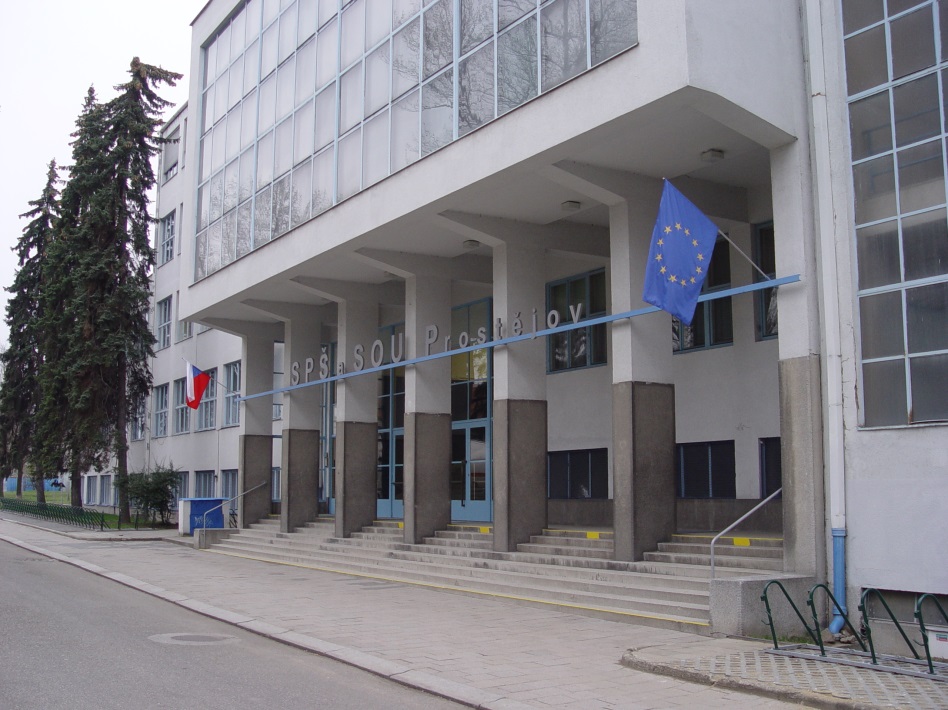 Lidická ul. č. 4, 796 01 Prostějov	 tel. 582 342 311, fax. 582 342 322http://spsasou.prostejov.cz	        e-mail: red.spsasoupv@infos.cz, sps_ pv.lid@infos.czOBSAH1. Identifikační údaje	42. Profil absolventa	52.1 Uplatnění absolventa	52.2 Výsledky vzdělávání a kompetence	52.2.1 Odborné kompetence	62.2.2 Klíčové kompetence	83. Charakteristika školního vzdělávacího programu	113.1 Pojetí a cíle vzdělávání	11Realizace klíčových kompetencí	11Realizace průřezových témat	123.1.1 Charakteristika vzdělávání	173.1.2 Metody výuky využívané v rámci vyučování	183.2 Organizace výuky	183.3 Hodnocení žáků	193.4 Vzdělávání žáků se specifickými potřebami a žáků mimořádně nadaných	203.5 Realizace bezpečnosti a ochrany zdraví při práci a požární prevence	253.6 Podmínky přijímání ke vzdělávání a zdravotní způsobilost	253.7 Způsob ukončení vzdělávání a potvrzení dosaženého vzdělání	254. Učební plán	275. Přehled rozpracování obsahu vzdělávání v RVP do ŠVP	296. Učební osnovy předmětů	306.1 Český jazyk a literatura	306.2 Anglický jazyk	376.3 Německý jazyk	426.4 Občanská nauka	486.5 Dějepis	556.6 Matematika	626.7 Fyzika	626.8 Chemie a ekologie	726.9 Informační a komunikační technologie	786.10 Tělesná výchova	936.11 Ekonomika	996.12 Technické kreslení	1046.13 Základy elektrotechniky	1096.14 Elektronika	1156.15 Elektrotechnologie	1216.16 Číslicová technika	1276.17 Elektrotechnická  měření	1326.18 Automatizační technika	1396.19 Praxe	1436.20 Silnoproudá zařízení	1496.21 Mechatronika	1556.22 Programování řídicích systémů	1627. Podmínky pro uskutečňování vzdělávacího programu	1677.1 Personální podmínky	1677.2 Materiální podmínky	1678. Spolupráce se sociálními partnery	1689. Autorský kolektiv	1691. Identifikační údajeNázev školy:	Střední odborná škola průmyslová a Střední odborné učiliště strojírenské, Prostějov, Lidická 4Identifikátor školy:	610 300 580Adresa školy:	Lidická 4, 796 01 ProstějovPrávní forma:		příspěvková organizaceZřizovatel školy:	Olomoucký kraj,Jeremenkova 40a, 779 00 OlomoucNázev školního vzdělávacího programu: 		ElektrotechnikaKód a název oboru:	26 – 41 – M/01 ElektrotechnikaZaměření:		mechatronika Stupeň vzdělání: 	střední vzdělání s maturitní zkouškouDélka vzdělávání: 	4 rokyForma vzdělávání: 	denní studiumDatum platnosti: 	1. 9. 2015 (upraveno od 1.9.2022)Ředitel školy:		Ing. Petr ČížekTelefon:		582 342 311Fax:			582 342 322E-mail:		red.spsasoupv@infos.cz   nebo   sps_pv.lid@infos.czURL adresa: 		http://spsasou.prostejov.cz 2. Profil absolventaNázev školy					Střední odborná škola průmyslová a Střední 							odborné učiliště strojírenské, Prostějov, Lidická 4Kód a název oboru vzdělávání:		26 – 41 – M/01 ElektrotechnikaZaměření:					Mechatronika Stupeň vzdělání:				střední vzdělání s maturitní zkouškouDélka a forma vzdělávání:			4 roky, denníPlatnost:					od 1. 9. 20092.1 Uplatnění absolventa	Absolvent vzdělávacího oboru Elektrotechnika je středoškolsky vzdělaný pracovník pro technicko-hospodářské funkce se všeobecným a odborným vzděláním na úrovni středního vzdělání s maturitní zkouškou, připravený na úspěšný a odpovědný osobní, občanský i profesní život v podmínkách měnícího se světa. V průběhu vzdělávání je kladen důraz na vytvoření předpokladů pro pozitivní rozvoj osobnosti a kvality člověka pro jeho uplatnění v demokratické společnosti. Součástí přípravy je adaptabilita na práci v podmínkách rychle se měnící společnosti a i příprava k harmonickému rodinnému životu, vztahu k okolnímu prostředí a sobě samému.	Absolvent oboru vzdělávání Elektrotechnika se uplatní po nástupní praxi a příslušné době zapracování zejména ve středních technickohospodářských funkcích v elektrotechnice a příbuzných technických oborech, při zajišťování konstrukční a technologické stránky výrobního procesu, v provozu, údržbě strojů a zařízení, v stavebních a průmyslových elektroinstalací ,obchodně-technických službách, marketingu apod. .Typické pracovní činnosti, pozice či povolání.Absolvent nalezne v praxi uplatnění jako:elektrotechnik dispečerelektrotechnik investicelektrotechnik kontrolor jakostielektrotechnik mistrrozpočtář elektroinstalacíelektrotechnik normovačelektrotechnik projektantelektrotechnik technický manažer provozuelektrotechnik technologprogramátorsprávce aplikacíoperátor výpočetní techniky2.2 Výsledky vzdělávání a kompetence	Výsledky vzdělávání vyjadřují konkrétní vzdělávací požadavky  na změnu osobnosti člověka ve všech rovinách (kognitivní, afektivní, psychomotorické). Tvoří je soubor vědomostí, dovedností (intelektových, psychomotorických), návyků, postojů, které by si měl žák v průběhu vzdělávání osvojit a být schopen na určité úrovni prokázat.	Kompetence jsou označeny ohraničené struktury schopností a znalostí a s nimi souvisejí postoje a hodnotové orientace, které jsou předpokladem pro výkon žáka – absolventa ve vymezené činnosti. Jednotlivé kompetence neexistují izolovaně, ale navzájem se prolínají a doplňují. Žáci si je osvojují a prohlubují v průběhu celého vzdělání na střední škole.2.2.1 Odborné kompetence2.2.1 Odborné kompetencea)Dbát na bezpečnost práce a ochranu zdraví při práci, tzn. aby absolventi:chápali bezpečnost práce jako nedílnou součást péče ozdraví své i spolupracovníků (i dalších osob vyskytujících se na pracovištích, např. klientů, zákazníků, návštěvníků) i jako součást  řízení jakosti  a jednu  z podmínek  získání  či  udržení  certifikátu  jakosti  podle příslušných norem;znali  a dodržovali základní právní předpisy týkající se bezpečnosti a ochrany zdraví při práci a požární prevence;osvojili si zásady a návyky bezpečné a zdraví neohrožující pracovní činnosti včetně zásad ochrany zdraví při práci u zařízení se zobrazovacími jednotkami (monitory, displeji apod.), rozpoznali možnost nebezpečí úrazu nebo ohrožení zdraví a byli schopni zajistit odstranění závad a možných rizik;znali systém péče ozdraví pracujících (včetně preventivní péče, uměli uplatňovat nároky na ochranu zdraví v souvislosti  s prací, nároky vzniklé úrazem nebo poškozením zdraví v souvislosti s vykonáváním práce);byli vybaveni vědomostmi o zásadách poskytování první pomoci při náhlém onemocnění nebo úrazu a dokázali první pomoc sami poskytnout.b)Usilovat o nejvyšší kvalitu své práce, výrobků nebo služeb, tzn. aby absolventi:chápali kvalitu jako významný nástroj konkurenceschopnosti a dobrého jména organizace;dodržovali stanovené normy (standardy) a předpisy související se systémem řízení jakosti zavedeným na pracovišti;dbali  na  zabezpečování  parametrů  (standardů)  kvality  procesů,  výrobků  nebo  služeb, zohledňovali požadavky klienta (zákazníka, občana).c)Jednat ekonomicky a v souladu se strategií udržitelného rozvoje, tzn. aby absolventi:znali  význam,  účel  a užitečnost  vykonávané  práce,  její  finanční,  popř.  společenské ohodnocení;zvažovali při plánování  a posuzování určité činnosti (v pracovním procesu i v běžném životě) možné náklady, výnosy a zisk, vliv na životní prostředí, sociální dopady;efektivně hospodařili s finančními prostředky;nakládali s materiály, energiemi, odpady, vodou a jinými látkami ekonomicky a s ohledem na životní prostředí.d)Uplatňovat zásady normalizace, řídit se platnými technickými normami a graficky komunikovat, dodržovat zásady ochrany před úrazem elektrickým proudem, tzn. aby absolventi:-uplatňovali  zásady  technické  normalizace  a standardizace  při  tvorbě  technické dokumentace;-využívali při řešení elektrotechnických úloh platné normy a další zdroje informací;-četli a vytvářeli elektrotechnická schémata, grafickou dokumentaci desek plošných spojů aj. produkty grafické technické komunikace používané v elektrotechnice;-tvořili jednoduché výkresy strojnických součástí a sestavení;-používali a upravovali jednoduché stavební výkresy;vytvářeli technickou dokumentaci s ohledem na normy v oblasti technického zobrazování, kótování atd.;využívali specializovaná programová vybavení.e)Provádět elektrotechnické  výpočty  a uplatňovat  grafické  metody  řešení  úloh s využitím  základních  elektrotechnických  zákonů,  vztahů  a pravidel, tzn. aby absolventi:určovali hlavní veličiny proudového pole a tyto znalosti aplikovali při řešení praktických problémů;řešili obvody stejnosměrného proudu;určovali  elektrický  indukční  tok,  elektrickou  indukci  a intenzitu  elektrického  pole a zjišťovali základní veličiny magnetického pole;řešili obvody střídavého proudu a vytvářeli jejich fázové diagramy;určovali stanovovali elektrické veličiny v trojfázové soustavě jednoduchých trojfázových soustav při  zapojení  do  hvězdy  a do  trojúhelníku  a byli  seznámeni  s problematikou točivého magnetického pole.f)Provádět montážní  a elektroinstalační  práce,  navrhovat,  zapojovat  a sestavovat jednoduché elektronické obvody, navrhovat a zhotovovat plošné spoje a provádět ruční a základní strojní obrábění různých materiálů, tzn. aby absolventi:zapojovali vodiče, elektrické obvody, zásuvky apod.;projektovali, zapojovali a uváděli do provozu světelné zdroje a systémy;vybírali, zapojovali a uváděli do provozu elektrické přístroje a zařízení;navrhovali, zapojovali a sestavovali jednoduché elektronické obvody;vybírali součástky z katalogu elektronických součástek;navrhovali plošné spoje včetně využití výpočetní techniky;opravovali a prováděli servis elektrických a elektronických přístrojů a zařízení;zhotovovali desky  s plošnými spoji včetně osazení součástek a oživení desky vyráběli, osazovali a oživovali desky  s plošnými spoji;zhotovovali součásti podle výkresu.g)Měřit elektrotechnické veličiny, tzn. aby absolventi:používali  měřicí  přístroje  k měření  elektrických veličin, parametrů  a charakteristik elektrotechnických prvků obvodů a zařízení;analyzovali   a vyhodnocovali  výsledky uskutečněných  měření  a přehledně o nich zpracovávali záznamy i s využitím výpočetní techniky;-využívali výsledky měření pro kontrolu, diagnostiku a zprovozňování elektrotechnických strojů a zařízení.;-plánovali  revize  a údržbu  elektrotechnických  strojů  a zařízení  a navrhovali  způsob odstraňování případných závad.2.2.2 Klíčové kompetence Klíčové kompetence představují soubor schopností a s nimi souvisejících postojů a hodnot, které jsou obecně uplatitelné a přenositelné. Mohou být  využívány u každé práce bez ohledu na odbornost , a proto přispívají ke zlepšení zaměstnanosti absolventů. Na jejich rozvoji se podílí jak všeobecné, tak i odborné vzdělávání.Kompetence k učeníVzdělávání směřuje k tomu, aby absolventi byli schopni efektivně se učit, vyhodnocovat dosažené výsledky a pokrok a reálně si stanovovat potřeby a cíle svého dalšího vzděláváníAbsolvent během studia byl veden tak, aby:získal pozitivní vztah k učení a vzdělávání uplatňoval různé způsoby práce s textem, efektivně vyhledával a zpracovával informace, byl gramotně zdatný ve čtení, psaní a početních úkonechposlouchal s porozuměním mluvené slovo, pořizoval si poznámkysledoval a hodnotil pokrok při dosahování cílů svého učení, přijímal hodnocení výsledků svého učení od jiných lidíznal možnosti svého dalšího vzdělávání Kompetence k řešení problémůVzdělávání směřuje k tomu, aby absolventi byli schopni samostatně řešit běžné pracovní i mimopracovní problémy. Absolvent během studia byl veden tak, aby:porozuměl zadání úkolu nebo určil jádro problému, získal informace potřebné k řešení, navrhl způsob nebo varianty řešení, zdůvodnil je, vyhodnotil a ověřil správnost svého postupuuplatňoval při řešení problémů různé metody myšlenívolil prostředky a způsoby využíval zkušenosti a vědomosti nabyté dříve k řešení a plnění úkolů spolupracoval při řešení problémů s jinými lidmi, vytvořil si kladný vztah k týmové práciKomunikativní kompetenceVzdělávání směřuje k tomu, aby absolventi byli schopni vyjadřovat se v písemné i ústní formě v různých učebních, životních i pracovních situacích.Absolvent během studia byl veden tak, aby:vyjadřoval se přiměřeně účelu jednání a situaci v mluvených i psaných projevechformuloval své myšlenky srozumitelně a souvisle, v písemné podobě přehledně a jazykově správněúčastnil se aktivně diskusí, formuloval a obhajoval své názory a postojevyjadřoval se a vystupoval v souladu se zásadami kultury projevu a chovánídosáhl odborné jazykové způsobilosti potřebné pro pracovní uplatnění ve své odborné kvalifikacidosáhl jazykové způsobilosti  v jednom cizím jazyce v písemné i ústní forměPersonální a sociální kompetenceVzdělávání směřuje k tomu, aby absolventi byli připraveni stanovovat si na základě poznání své osobnosti přiměřené cíle osobního rozvoje v oblasti zájmové i pracovní, pečovat o své zdraví, spolupracovat s ostatními a přispívat k utváření vhodných mezilidských vztahů.Absolvent během studia byl veden tak, aby:reálně posuzoval své možnosti, odhadoval výsledky svého chování v určitých situacíchstanovoval si cíle a priority podle svých schopností, zájmové a pracovní orientace a životních podmínekpřijímal radu i kritiku, reagoval přiměřeně na hodnocení svého vystupování a způsobu jednání ze strany jiných lidíkriticky zvažoval názory, postoje a jednání jiných lidí a ověřoval si získané poznatkypečoval o svůj fyzický a duševní rozvoj, o své zdravíadaptoval se na měnící se životní i pracovní podmínky a podle svých schopností a možností je ovlivňovalpracoval v týmu a podílel se na realizaci společných a jiných úkolů a činnostípřispíval k vytváření vstřícných mezilidských vztahů a k předcházení osobním konfliktům, nepodléhal předsudkůmObčanské kompetence a kulturní podvědomíVzdělávání směřuje k tomu, aby absolventi uznávali hodnoty a postoje podstatné pro život v demokratické společnosti a dodržovali je, jednali v souladu s udržitelným rozvojem  podporovali hodnoty národní, evropské i světové kultury.Absolvent během studia byl veden tak, aby:jednal odpovědně, samostatně  iniciativně nejen ve vlastním zájmu, ale i ve veřejném zájmudodržoval zákony, respektoval práva a osobnost druhých lidí, vystupoval proti nesnášenlivosti a diskriminacijednal v souladu s morálními principy a zásadami společenského chování, přispíval k uplatňování hodnot demokracieuvědomoval si vlastní kulturní, národní a osobní identituzajímal se aktivně o politické a společenské dění u nás i ve světěuznával hodnotu života , uvědomoval si odpovědnost za vlastní život a spoluodpovědnost ochrany života a zdraví ostatníchuznával tradice a hodnoty svého národa, chápal jeho minulost i současnost v evropském a světovém kontextuvnímal význam životního prostředí pro člověkaKompetence k pracovnímu uplatnění a podnikatelským aktivitámVzdělávání směřuje k tomu, aby absolventi byli schopni optimálně využívat své osobnostní a odborné předpoklady pro úspěšné uplatnění ve světě práce, pro budování a rozvoj své profesní kariéry a s tím související potřebu celoživotního učení.Absolvent během studia byl veden tak, aby:měl odpovědný postoj k vlastní profesní budoucnosti i ke vzdělávání, uvědomoval si význam celoživotního učení a byl připraven přizpůsobovat se měnícím se pracovním podmínkámměl přehled o možnost uplatnění na trhu práce ve svém oboru, rozhodoval o své profesní a vzdělávací drázeměl reálnou představu o pracovních, platových a jiných podmínkách ve svém oboru a požadavcích zaměstnavatelů na pracovníky a uměl je srovnávat se svými představami a předpokladyznal práva a povinnosti zaměstnavatelů a pracovníků, vhodně s nimi komunikovaluměl získat a vyhodnotit informace o pracovních a vzdělávacích příležitostechrozuměl podstatě a principům podnikání, měl představu o  soukromém podnikáníMatematické kompetenceVzdělávání směřuje k tomu, aby absolventi byli schopni funkčně využívat matematické dovednosti v různých životních situacích, efektivně hospodařit s financemi; absolventi by měli:správně používat a převádět běžné jednotkypoužívat pojmy kvantifikujícího charakteruprovádět reálný odhad výsledku řešení dané úlohynacházet vztahy mezi jevy a předměty při řešení praktických úloh, umět je vymezit, popsat a správně využít pro dané řešeníčíst a vytvářet různé formy grafického znázornění (tabulky, diagramy, grafy, schémata, apod.)aplikovat znalosti o základních tvarech předmětů a jejich vzájemné poloze v rovině i prostoruefektivně aplikovat matematické postupy při řešení různých praktických úkolů v běžných situacíchKompetence využívat prostředky informačních a komunikačních technologií a pracovat s informacemiVzdělávání směřuje k tomu, aby absolventi pracovali s osobním počítačem a jeho základním a aplikačním programovým vybavením a dalšími prostředky ICT.Absolvent během studia byl veden tak, aby:pracoval s osobním počítačem jako nástrojem pro řešení aplikačních úlohpoužíval prostředky informačních technologií ve své prácikomunikoval prostřednictvím elektronické pošty a využíval internetu ke své prácipoužíval aplikační software ve své prácipracoval s informacemi z různých zdrojů nesenými na různých médiích (tištěných, elektronických, audiovizuálních), a to i s využitím prostředků informačních a komunikačních technologiíkriticky přistupoval k získaným informacímbyl mediálně gramotný3. Charakteristika školního vzdělávacího programuNázev školy					Střední odborná škola průmyslová a Střední 							odborné učiliště strojírenské, Prostějov, Lidická 4Kód a název oboru vzdělávání:		26 – 41 – M/01 ElektrotechnikaZaměření:					Mechatronika Stupeň vzdělání:				střední vzdělání s maturitní zkouškouDélka a forma vzdělávání:			4 roky, denníPlatnost:					od 1. 9. 20093.1 Pojetí a cíle vzděláváníStudijní obor elektrotechnika připravuje žáky pro činnost středních technicko -hospodářských pracovníků zejména v oblasti elektrotechniky, výpočetní techniky a v dalších příbuzných oborech, včetně možnosti podnikání podle podmínek stanovených živnostenským zákonem. Může zastávat funkce konstrukčního, technologického a provozního charakteru, ale i další funkce v podobných útvarech.  Spojení všeobecného a odborného vzdělání na úrovni úplného středního vzdělání dává základní předpoklady k provádění uvedených činností.Koncepce zaměření oboru elektrotechnika vychází ze změny orientace z dílčí specializace na celkové propojení elektrotechnických odvětví . Při studiu se uplatňují těsné souvislosti mezi technickou a ekonomickou stránkou . Žák je veden k zohledňování ochrany životního prostředí ve vztahu k vlivům průmyslové činnosti, k dodržování technických zásad a technických pravidel dle platných technických a právních norem, je motivován k celoživotnímu vzdělávání pro růst vlastní osobnosti.Realizace klíčových kompetencíRychlý vývoj nových technologií, nestabilita sociálně - ekonomického kontextu a proměnlivé podmínky trhu práce na nás kladou ve výchovně - vzdělávacím procesu požadavky na rozvíjení tzv. klíčových kompetencí, tj. obecně přenositelných kompetencí. Jedná se o následující kompetence:kompetence k učeníkompetence k řešení pracovních i mimopracovních problémůkomunikativní kompetencepersonální a sociální, tj. k učení práci a spolupráci s ostatními lidmiobčanské kompetence kulturního podvědomíkompetence k pracovnímu uplatnění podnikatelským aktivitámmatematické kompetencekompetence využívat prostředky informačních komunikačních technologií a pracovat s informacemiTyto klíčové kompetence se uplatňují v běžném životě a zároveň u téměř každého povolání. Zaměstnavatelé je často vyžadují po pracovnících jako nezbytnou součást výkonu odborné kvalifikace.Realizace průřezových tématPrůřezová témata mají vysoký společenský význam, zaujímají nezastupitelné místo v celkovém rozvoji osobnosti žáka, působí na jeho postoje a hodnotové orientace  a prostupují celým vzdělávacím procesem v řadě činností ve výuce i mimo ni. Reagují na aktuální výzvy současného světa – globalizace pracovního trhu, migrace, ekologie, vliv médií, rozvoj informačních technologií, otázka národní identity v EU, … Občan v demokratické společnostiCharakteristika tématuTéma občan v demokratické společnosti vede k výchově  odpovědných a demokratických občanů a jejich aktivní roli ve státě a občanské společnosti, zaměřuje se na vytváření a upevňování takových postojů a hodnotové orientace žáků, které jsou potřebné pro fungování a zdokonalování demokracie. Přínos tématuK odpovědnému a demokratickému občanství je třeba mít dostatečně rozvinuté klíčové kompetence (komunikativní a personální kompetence, kompetence k řešení problémů a k práci s informacemi), a proto je jejich rozvíjení při výchově demokratickému občanství velmi významné.Žáci jsou vedeni k tomu, aby:měli vhodnou míru sebevědomí, sebeodpovědnosti a schopnosti morálního úsudkuhledali kompromisy mezi osobní svobodou a sociální odpovědností a byli kriticky tolerantníbyli schopni odolávat myšlenkové manipulacidovedli se orientovat v mediálních obsazích, kriticky je hodnotit a optimálně využívat masová média pro své různé potřebydovedli jednat s lidmi, diskutovat o citlivých a kontroverzních otázkách, hledat kompromisní řešeníbyli ochotni se angažovat nejen pro vlastní prospěch, ale i pro veřejné zájmy a ve prospěch lidí v jiných zemích a na jiných kontinentechvážili si materiálních a duchovních hodnot, dobrého životního prostředí a snažili se je chránit a zachovat pro budoucí generaceObsah tématuVýchova k odpovědnému a aktivnímu občanství v demokratické společnosti zahrnuje vědomosti a dovednosti z těchto oblastí:osobnost a její rozvojkomunikace, vyjednávání, řešení konfliktůspolečnost – jednotlivec a společenské skupiny, kultura, náboženstvíhistorický vývoj (především v  20. století)stát, politický systém, politika, soudobý světmasová médiamorálka, svoboda, odpovědnost, tolerance, solidaritapotřebné právní minimum pro soukromý a občanský životRealizace:promyšlená etická výchova, vedoucí k lásce k lidem, soucítění, přátelství, pomoci, odpovědnosti, spolupráci, …demokratické klima školy (např. dobré přátelské vztahy mezi učiteli a žáky a mezi žáky navzájem)rozvržení prvků průřezového tématu do souvisejících společensko-humanitních předmětů včetně plánované  činnosti žáků mimo vyučování, která směřuje k poznání, jak demokracie  funguje v praxi, zvláště  na úrovni obcí  a občanské  společnostipromyšlené a funkční používání strategií výuky (např. aktivizující metody a formy práce ve výuce, problémové učení, diskusní metody, metody směřující k rozvoji gramotnosti žáků - schopnost číst textový materiál s porozuměním, interpretovat jej, hodnotit a používat pro různé účely,…)mediální výchovaČlověk a životní prostředíCharakteristika tématuEnvironmentální vzdělávání a výchova poskytuje žákům znalosti a dovednosti potřebné pro pochopení principu udržitelnosti, podněcuje aktivní přístup k realitě a ovlivňuje etické vztahy k prostředí. V souvislosti s odborným vzděláním poukazuje na vlivy pracovních činností na životní prostředí a zdraví a na využívání moderní techniky a technologie v zájmu udržitelnosti rozvoje. Přínos tématuTéma vychází z komplexního chápání vztahů člověka a prostředí a integruje poznatky zahrnuté do jednotlivých složek, oblastí a okruhů vzdělávání, zaměřené na materiálové a energetické zdroje, kvalitu pracovního prostředí, vlivy pracovních činností na prostředí i zdraví a na řídící činnosti, ale i technologické metody a pracovní postupy.Žáci jsou vedeni k tomu, aby:chápali postavení člověka v přírodě a vlivy prostředí na jeho zdraví a životzískali přehled o způsobech ochrany přírody, o používání technologických, ekonomických a právních nástrojů pro zajištění udržitelného rozvojepochopili vlastní odpovědnost za své jednání a snažili se aktivně podílet na řešení environmentálních problémůosvojili si základní principy šetrného a odpovědného přístupu k životnímu prostředí v osobním i profesním životěosvojili si zásady zdravého životního stylu a vědomí odpovědnosti za své zdraví Obsah tématuZískané vědomosti a dovednosti se v průřezovém tématu Člověk a životní prostředí propojují a doplňují tak, aby vznikl ucelený obraz ukazující složitost souvislostí v přírodě, ve společnosti, mezi přírodou a člověkem a jeho životním prostředím.Ve složce všeobecného vzdělávání je téma začleněno především do přírodovědného vzdělání (do předmětu chemie a ekologie), dále do společenskovědního vzdělávání, estetického vzdělávání a vzdělávání pro zdraví.V odborné složce je průřezové téma diferencovaně začleněno do obsahových okruhů jednotlivých odborných předmětů. Je zaměřeno na materiálové a energetické zdroje, na kvalitu životního prostředí, vlivy pracovních činností na prostředí a na zdraví, na technické a technologické procesy a řídící činnosti.Obsah tématu je rozdělen do níže uvedených obsahových celků:biosféra v ekosystémech (znalosti o podmínkách života, o ekologické přizpůsobivosti, o vzájemných vztazích organismů a prostředí,…)současné globálním regionální a lokální problémy rozvoje a vztahu člověka k prostředí (klimatické změny, ohrožování ovzduší, vody, půdy,…)možnosti řešení environmentálních problémů  v oboru vzdělání a v občanském životě (právní, ekonomické, technické, technologické, organizační, prevence negativních jevů)Realizacekomplexně – ve vyučovacím předmětu chemie a ekologie, kde je začleněn blok ekologického učiva, který integruje a  doplňuje poznatky o ekologii a životním prostředí, dává komplexní pohled na udržitelnost rozvoje v občanském životě a v oboru elektrotechnika a vytváří uvědomění vlastní odpovědnosti za kvalitu životního prostředírozptýleně – v logických souvislostech  v jednotlivých vyučovacích předmětech všeobecně vzdělávacích, odborných i v praktickém vyučování – správné nakládání s odpady, používání ekologických materiálů a technologií, využívání poznatků při výrobě elektrické energie z obnovitelných zdrojů, využívání úsporných postupů, dodržování požadavků na bezpečnost a hygienu práce, problémové úlohy,…Člověk a svět práceCharakteristika tématuCílem  průřezového  tématu  Člověk  a  svět  práce  je  vybavit  žáka  praktickými  dovednostmi a informacemi pro jeho budoucí pracovní život tak, aby byl schopen efektivně reagovat  na dynamický  rozvoj  trhu práce  a  měnící  se  požadavky na  pracovníky.  Prostřednictvím kariérového vzdělávání si žák osvojí znalosti a především dovednosti pro řízení své kariéry a života  (Career  Management  Skills),  které  využije  pro  cílené  plánování a  odpovědné rozhodování o svém osobním rozvoji, dalším vzdělávání a seberealizaci v profesních záměrech. Zároveň se naučí přijímat změny ve své profesní kariéře jako běžnou součást života. Přínos tématu k naplňování cílů rámcového vzdělávacího programuTéma Člověk a svět práce přispívá k naplňování cílů vzdělávání zejména rozvojem těchto kompetencí:identifikace a formulování vlastních priorit a cílů;aktivní a tvořivý přístup při vytváření profesní kariéry;přijetí osobní odpovědnosti při rozhodování;vyhledávání a kritické hodnocení kariérových informací;komunikační dovednosti a sebeprezentace;otevřenost vůči celoživotnímu učení. Uskutečňování tohoto cíle předpokládá:vést žáka k osobní odpovědnosti za vlastní život;naučit žáka formulovat své profesní cíle, plánovat a cílevědomě vytvářet profesní kariéru podle svých potřeb a schopností;motivovat žáka k celoživotnímu učení pro udržení konkurenceschopnosti na trhu práce a pro aktivní osobní i profesní rozvoj; seznámit žáka s globalizovaným světem práce a rozvojem pracovních příležitostí;naučit  žáka  vyhledávat  v relevantních  informačních  zdrojích  a  kriticky  posuzovat informace o profesních příležitostech a možnostech dalšího vzdělávání;naučit žáka efektivní sebeprezentaci při jednání s potenciálními zaměstnavateli;seznámit žáka se základními aspekty pracovního vztahu, právy a povinnostmi zaměstnanců a zaměstnavatelů i aspekty soukromého podnikání, včetně klíčových právních předpisů;představit žákům služby kariérového poradenství a služby zaměstnanosti.Obsah tématu a jeho realizace Obsah kariérového vzdělávání je možné rozdělit do několika tematických okruhů:1.Individuální příprava na pracovní trh  sebereflexe   ve   vztahu   k osobním  profesním  a  vzdělávacím  plánům,  mimoškolním aktivitám, přístupu  k učení  a  studijním  výsledkům,  schopnostem,  vlastnostem  izdravotním  předpokladům, vytvoření  osobního portfolia dovedností  i  se zkušenostmi z informálního učení;písemná i  verbální prezentace v prostředí  trhu práce –formy aktivního  hledání  práce, zpracování  žádosti  o  zaměstnání,  formy  životopisů  a  motivačních  dopisů  a  jejich vytvoření,  praktická  příprava  na  jednání  s  potenciálním  zaměstnavatelem,  přijímací pohovor a výběrové řízení;vyhledávání zaměstnání, informační zdroje a jejich vyhodnocení;aktivní  plánování  a  projektování  profesní  kariéry,  dosahování  cílů  podle  stanoveného plánu.2.Svět vzdělávánívýznam   celoživotního   učení   jako   požadavku   pro   osobní   růst   a   udržení konkurenceschopnosti a profesní restart; formální a neformální vzdělávací příležitosti, možnosti vzdělávání v zahraničí, návaznosti vzdělávání po absolvování střední školy, rekvalifikace;ověřené kariérové informace jako podmínka při rozhodování o profesních a vzdělávacích záměrech –informační zdroje, posuzování informací o vzdělávání, pracovních nabídkách, trhu práce.3.Svět prácetrh  práce  z hlediska  globalizace  i  regionální  ekonomiky,  jeho  ukazatele,  všeobecné vývojové trendy, požadavky zaměstnavatelů;nové formy a podmínky práce, pracovní mobilita, možnosti zaměstnání v zahraničí;technologický  rozvoj  v činnostech  lidské  práce,  základní  charakteristiky  pracovních činností;  pracovní  uplatnění  po  absolvování  příslušného  oboru  vzdělání  včetně  alternativních možností;zákoník  práce,  formy  pracovního  vztahu,  práva  a  povinnosti  zaměstnance a zaměstnavatele.4.Podpora státu ve sféře zaměstnanostislužby kariérového poradenství;zprostředkovatelské služby při hledání práce, pracovní agentury, služby úřadu práce. Jednotlivé tematické okruhy průřezového tématu Člověk a svět práce se začlení ve školním vzdělávacím  programu  do  všeobecné  i  odborné  složky.  Kariérové  vzdělávání  není jednorázovým tématem. Je třeba věnovat se této oblasti systematicky po celou dobu vzdělávání, a to nejen v rámci vyučovacího procesu, ale i s využitím jiných aktivit. Výuka  tematických  okruhů  musí  být  koncipována  tak,  aby  měl  žák  praktické  příležitosti k sebereflexi a objevování vlastního potenciálu, učil se řešit konkrétní situace, se kterými  se může potkat na  pracovním trhu a pracoval s konkrétními kariérovými informacemi. Při výuce lze  využívat  různé  techniky,  např.  rolové  hry,  pracovní  listy  k sebepoznávání  a  vytváření osobního portfolia, simulační hry v rámci odborné praxe nebo odborného výcviku (ideálně v reálném pracovním prostředí), týmová i   práce, besedy s podporou sociálních partnerů,  pracovních  agentur,  úřadů  práce,  odborníků  z  praxe  apod.,  exkurze  ve  firmách a organizacích se zaměřením na odborné činnosti, organizační strukturu, celkový provoz, práce s informacemi aj.Informační a komunikační technologieCharakteristika tématuPráce s prostředky informačních a komunikačních technologií má dnes nejen průpravnou funkci pro odbornou složku vzdělání, ale také patří ke všeobecnému vzdělání moderního člověka. Žáci jsou připravováni k tomu, aby byli schopni pracovat s prostředky informačních a komunikačních technologií a efektivně je využívali jak v průběhu vzdělávání, tak při výkonu povolání (tedy i při řešení pracovních úkolů v rámci profese, na kterou se připravují), stejně jako v činnostech, které jsou a budou běžnou součástí jejich osobního a občanského života.Přínos tématuDovednosti v oblasti informačních a komunikačních technologií mají podpůrný charakter ve vztahu ke všem složkám kurikula. Cílem je naučit žáky používat základní a aplikační programové vybavení počítače, a to nejen pro účely uplatnění se v praxi, ale i pro potřeby dalšího vzdělávání. Rovněž je důležité naučit žáky pracovat s informacemi a s komunikačními prostředky.Obsah tématuZa základ je zde považován systém certifikací ECDL (European Computer Driving Licence). Náplní tohoto průřezového tématu je, aby žáci aplikovali:kancelářský software – textový, tabulkový a databázový procesorsoftware pro tvorbu prezentacísoftware pro práci s grafikouprohlížeč webových stráneke-mailového klientaCAD systémyRealizacesamostatný vyučovací předmětvyužití a rozšíření v konstrukčním cvičení a dalších odborných předmětechpraktické úkoly v odborných předmětechPoužití IKT ve vzdělávání žáků se zdravotním postiženímVyužívání IKT ve vzdělávání žáků se zdravotním postižením je nutno přizpůsobit individuálním potřebám žáka, a to jak ve smyslu druhu a typu používaných produktů, tak rozsahu jejich uplatňování při tvorbě individuálního vzdělávacího plánu zdravotně postiženého žáka je proto důležité vycházet z odborného hodnocení a doporučení školského poradenského zařízení, odborných pracovišť, která se specializovanými technologiemi pro zdravotně postižené zabývají.3.1.1 Charakteristika vzděláváníObsah vzdělávání studijního oboru elektrotechnika je stanoven tak, aby odpovídal výstupní úrovni vzdělání v souladu s charakteristikou studijního oboru. Struktura obsahu vzdělávání je vyjádřena učebním plánem studijního oboru. Všeobecně vzdělávací předmětyPoznatky, které tvoří obsah všeobecně vzdělávací složky, poskytují žákům vyučovací předměty společenskovědní, matematicko-přírodovědné, informační a komunikační technologie a vzdělávání pro zdraví.Učivo jazykových předmětů poskytuje poznatky o systému jazyka a jeho prostředcích. V mateřském jazyce tím vytváří rozvoj kultivovaného, logicky, stylisticky a gramaticky správného projevu, adekvátního své funkci a komunikativní situaci. Učivo literární seznamuje žáky se společenskou a uměleckou funkcí literatury a jejími hlavními vývojovými etapami a rysy. Rozvíjí vztah žáků k estetickým hodnotám, k upevňování morálních a  charakterových vlastností.Učivo cizího jazyka poskytuje poznatky o vybraných jazykových prostředcích a jevech i poznatky nejazykové, přibližující danou zemi a její obyvatelstvo. Vytváří řečové dovednosti nezbytné pro aktivní samostatné jednání ve vzniklé cizojazyčné komunikativní situaci a vytváří elementární dovednosti odborné a komunikativní. Učivo společenských i vědních předmětů přispívá k humanitnímu vzdělávání žáků, jejich hodnotové orientaci, vytváření názoru na svět a život v duchu demokracie, tolerance, humanity. Vede k chápání vzájemných vztahů mezi jedincem a společností, mezi řídícím pracovníkem a pracovním kolektivem. Podílí se na vytváření osobnosti mladého člověka a připravuje jej na problematiku pracovního procesu, druhu práce, uplatnění jedince ve společnosti.Učivo matematiky a přírodovědných předmětů poskytuje žákům soubor matematických a přírodovědných vědomostí a dovedností na středoškolské úrovni a současně rozvíjí schopnost žáků získané poznatky rozšiřovat a aplikovat v rámci odborné složky vzdělávání. Podílí se na prohlubování vztahu žáka k tvorbě a ochraně životního prostředí.Vzdělávání pro zdraví rozvíjí motoriku žáků, všeobecné pohybové schopnosti a specifické pohybové dovednosti. Přispívá k upevňování volních vlastností – vytrvalosti, uvědomělé kázni a sebekázni, překonávání překážek. Výuka je také zaměřena na vytváření zdravého životního stylu a zodpovědnosti za vlastní zdraví.Učivo předmětu informační a komunikační technologie připravuje žáky k efektivnímu využívání digitálních technologií.Odborné předmětyOdbornou složku učiva tvoří především průpravné vyučovací předměty – základy elektrotechniky, elektrotechnická měření, elektronika, elektronické počítače, číslicová technika a programové vybavení . Pro studovaný obor jsou důležité poznatky ze strojírenství, automatizace elektrochemie a ekonomiky.Manuální dovednosti a znalosti získané v předmětu odborná praxe , laboratorních měření  a cvičení z mikroprocesorové techniky využijí žáci k praktickému objasnění učiva odborných předmětů i v rámci konstrukčního cvičení, kde vypracovávají dokumentaci elektronického obvodu , elektronického zařízení či návrhu počítačového programu . Poznatky z předmětu elektronické počítače využijí při pochopení činnosti  funkce počítače , jeho sestavení a oživení  pro konkrétní průmyslové aplikace.3.1.2 Metody výuky využívané v rámci vyučováníMetody a postupy výuky odpovídají potřebám a zkušenostem jednotlivých vyučujících. Používání jednotlivých výukových metod je konkretizováno na úrovni jednotlivých předmětů. Upřednostňovány jsou metody, které vedou k rozvoji jak odborných, tak občanských a klíčových kompetencí.V pojetí výuky je proto patrná orientace k metodám:autodidaktickým, tj. učit žáky technikám samostatného učení a práce, jde zejména o náročnější samostatné práce žáků, učení v životních situacích, problémové učení, týmovou práci a kooperaci;dialogickým slovním, tj. sociálně komunikativním aspektům učení, jde zejména o diskuse,  metody týmového řešení problémů;činnostně zaměřeného vyučování, tj. praktické práce žáků především aplikačního a heuristického typu (poznávání na základě vlastního pozorování a objevování);s důrazem na motivační činitele, tj. zařazení her, soutěží, simulačních a situačních metod, např. simulace a řešení konfliktů, zařazení veřejné prezentace žáků, uplatňování projektové výuky, tzv. otevřeného vyučování, realizace aktivit nadpředmětového charakteru, apod.Metodické přístupy jsou z hlediska efektivity a měnících se vzdělávacích podmínek na základě zkušeností vyučujících vyhodnocovány a následně modifikovány.3.2 Organizace výukyVýchovně vzdělávací  proces je organizován formou  čtyřletého denního studia dle platné legislativy. Dělení kmenových tříd na skupiny žáků se uplatňuje při výuce cizích jazyků, tělesné výchovy, informační a komunikační technologie, základů elektrotechniky, elektrotechnických měření, programového vybavení, elektronických  počítačů a  odborné praxe .Teoretická výuka probíhá v kmenových učebnách a na audiovizuálním sále, osvojování požadovaných praktických dovedností a činností se realizuje formami:praktického cvičení v odborných učebnách elektro (elektrolaboratoře, učebna mikroprocesorové techniky, automatizační laboratoř ) kdy jsou realizována praktická měření , sestavení a oživení počítače , elektronická zapojení a návrh řídícího programu .odborné praxeřízené praxe.Výuka předmětu odborná praxe je zajišťována v prostorách elektrodílen, elektrolaboratoří  a strojních dílen, v objektech školy s týdenní dotací 9 hodin za studium. Žák je veden a dozorován pedagogickým pracovníkem naší školy.Řízená praxe je soustředěna v 2. a 3. ročníku do období maturitních zkoušek v celkovém rozsahu 140 – 160 hodin. Žák  je hodnocen v rámci předmětu odborná praxe.. Řízená praxe je realizována na pracovištích fyzických nebo právnických osob, které mají oprávnění k činnosti související s daným oborem. Řízenou praxi si mohou žáci zajišťovat sami a škola jim po sepsání smlouvy, kde jsou přesně určeny podmínky pro vykonávání této praxe, umožní praxi vykonávat u sociálního partnera vybraného žákem. Pokud nelze praxi zajistit prostřednictvím sociálních partnerů, zajišťuje ji škola ve svých prostorách a pomocí svých pedagogických pracovníků.Kurzy, odborné exkurze a výstavy:lyžařský kurz v 1. ročníku v rozsahu jednoho vyučovacího týdne – rozpracován v učební osnově tělesné výchovyletní sportovní kurz ve 3. ročníku v rozsahu pěti vyučovacích dnů - rozpracován v učební osnově tělesné výchovydle možností zahraniční  odborné exkurze, jejichž cílem je podpořit a posílit zájem žáků o komunikaci v cizím jazyce i o odbornou stránku věci, eventuálně o pohybové a ozdravné aktivityjednodenní odborné exkurze do výrobních závodůnávštěva výstav s odbornou i uměleckou tématikouv rámci časové rezervy školního roku absolvují všichni žáci kurz zaměřený na ochranu člověka za mimořádných událostí, včetně první pomoci dle aktuálního pokynu MŠMT a metodické příručky MV.Přednášky, semináře, besedy:sociální partneři – zástupci odborných firem prezentují ve škole v audiovizuálním sále nové materiály a technologické postupypřednášky a besedy věnované komunikaci, mezilidským vztahům, problematice šikany, sexuální výchově, prevenci kriminality a závislosti na drogáchnávštěva knihovnynávštěva soudu - poučení o rasismu, etnické, nacionální, náboženské aj. nesnášenlivosti (rovněž i výuka v občanské nauce)návštěva úřadu práce (ve 4. ročníku), informačního a poradenského střediska pro volbu povoláníochrana životního prostředí, trvale udržitelný rozvoj.3.3 Hodnocení žákůVýsledky žáků v jednotlivých předmětech hodnotí učitelé podle vnitřního klasifikačního řádu, který je součástí školního řádu, schváleného ředitelem školy a Školskou radou při SOŠ průmyslové a SOU strojírenském Prostějov. Hodnocení žáků je v souladu s platnou legislativou. V rámci evaluace školy a za účelem objektivizace hodnocení žáků v některých předmětech provádíme testování žáků pomocí standardizovaných testů.Hodnocení výsledků žáků vychází z plánovaných výsledků vzdělávání, které je specifické pro jednotlivé předměty. Učitel hodnotí nejen míru dosažení odborných kompetencí (vědomosti a dovednosti), ale i schopnost učit se, schopnost vědomosti aplikovat v praxi, pracovat samostatně, míru tvořivosti, sociální dovednosti, grafickou úpravu, …Základní formy hodnocení:oceňování výkonů (výstava prací, pověření náročným úkolem, reprezentace školy)kvantitativní hodnocení (klasifikace - známka, výčet chyb, přidělení bodů, …)slovní hodnocení (slovní obsahová analýza výkonu, odměna žákovi, pochvala na shromáždění školy,…)Vyučující se maximálně snaží při hodnocení žáků zdůrazňovat výchovnou funkci hodnocení, vést žáky k sebehodnocení a učit je přijímat zpětnou vazbu v rámci kolektivního hodnocení. Službou pro rodiče žáků je pravidelné umístění průběžného hodnocení žáků z jednotlivých předmětů na webových stránkách naší školy.3.4 Vzdělávání žáků se specifickými potřebami a žáků mimořádně nadanýchVzdělávání žáků se speciálními vzdělávacími potřebamiZa žáky se speciálními vzdělávacími potřebami jsou považováni žáci, kteří k naplnění svýchvzdělávacích možností nebo k uplatnění a užívání svých práv na vzdělávání na rovnoprávném základě s ostatními potřebují poskytnutí podpůrných opatření. Podpůrná opatření se podle organizační, pedagogické a finanční náročnosti člení do pěti stupňů:Podpůrná opatření prvního stupně se uplatňuje bez doporučení školského poradenského zařízení a nemají normovanou finanční náročnost. Podpůrná opatření druhého až pátého stupně uplatňuje škola pouze na základě doporučení školského poradenského zařízení (ŠPZ) a s informovaným souhlasem zletilého žáka nebo zákonného zástupce žáka. Pro žáky s přiznanými podpůrnými opatřeními prvního stupně je ŠVP podkladem pro zpracování plánu pedagogické podpory (PLPP) a pro žáky s přiznanými podpůrnými opatřeními od druhého stupně je podkladem pro tvorbu individuálního vzdělávacího plánu (IVP) pokud to doporučí ŠPZ. PLPP a IVP zpracovává škola.Při poskytování podpůrných opatření je možné zohlednit také § 67 odst. 2 školského zákona, který uvádí, že ředitel školy může ze závažných důvodů, zejména zdravotních, uvolnit žáka na žádost zcela nebo zčásti z vyučování některého předmětu. Žák uvedený v § 16 odst. 9 ŠZ může být uvolněn (nebo nemusí být hodnocen) také z provádění některých činností, ovšem nemůže být uvolněn z předmětu rozhodujícího pro odborné zaměření absolventa. Tzn., že žák nemůže být uvolněn z odborných teoretických i praktických předmětů (tj. příslušných cvičení, odborného výcviku, učební a odborné praxe) nezbytných pro dosažení odborných kompetencí a výsledků vzdělávání vymezených příslušným RVP a ŠVP, z předmětů nebo obsahových částí propedeutických pro odborné vzdělávání a pro získání požadovaných gramotností nebo předmětů a obsahových částí závěrečné zkoušky, závěrečné zkoušky s výučním listem, maturitní zkoušky a absolutoria v konzervatoři. V případě potřeby škola nabídne žákovi taková podpůrná opatření, která mu umožní zvládnout odborné vzdělávání v celém rozsahu a úspěšně vykonat závěrečnou nebo maturitní zkoušku (úpravu podmínek závěrečné a maturitní zkoušky a absolutoria v konzervatoři pro žáky se SVP stanoví příslušné prováděcí předpisy vč. vyhlášky č. 27/2016 Sb.).Žákovi, který nemůže zvládnout vzdělávání v daném oboru vzdělání z vážných zdravotních nebo jiných důvodů, škola nabídne po poradě se ŠPZ a zástupci nezletilého žáka, popř. s jinými institucemi, jiný, pro něj vhodnější obor vzdělání. Studijní i učební obory na naší škole jsou vzájemně prostupné – žáci se slabým prospěchem mají možnost přestoupit ze studijního oboru do učebního oboru. Tato nabídka je učiněna žákovi včas, jakmile škola zjistí závažné překážky ke vzdělávání žáka v daném oboru vzdělání.Podmínkou přijetí ke vzdělávání a zvládnutí požadavků na odborné vzdělání v jednotlivých oborech je splnění podmínek zdravotní způsobilosti uchazečů o vzdělávání na střední škole. Požadavky na zdravotní způsobilost uchazečů o vzdělávání na střední škole jsou stanoveny v příloze k Nařízení vlády č. 211/2010 Sb., o soustavě oborů vzdělání v základním,středním a vyšším odborném vzdělávání, ve znění pozdějších předpisů.Žákům mohou být poskytnuty podle jejich potřeb a na doporučení školského poradenského zařízení i další druhy podpůrných opatření, poskytnutí kompenzačních pomůcek a speciálních didaktických prostředků, úprava materiálních a organizačních podmínek výuky nebo úprava podmínek přijímání a ukončování vzdělávání. Doporučení ŠPZ – podpůrná opatření 1. stupně - je zpracován plán pedagogické podpory, na kterém se podílí výchovný poradce, třídní učitel a učitelé odborných i všeobecně vzdělávacích předmětů. Plán pedagogické podpory slouží ke kompenzaci mírných obtíží ve vzdělávání žáka (např. pomalejší tempo práce, drobné obtíže ve čtení, psaní, počítáni, problémy se zapomínáním, drobné obtíže v koncentraci pozornosti atd.), u nichž je možné prostřednictvím mírných úprav v režimu školní výuky a domácí přípravy dosáhnout zlepšení.Úpravy ve vzdělávání žáka navrhují pedagogičtí pracovníci, přitom spolupracují s pedagogickým pracovníkem poskytujícím poradenské služby ve škole a zletilým žákem nebo zákonným zástupcem žáka. Podpůrná opatření směřují k naplňování speciálních vzdělávacích potřeb žáka, které nevyžadují opatření s normovanou finanční náročností, přitom pokud jsou účelné, mohou podporovat žáka v celém průběhu jeho vzděláváníPodmínky k zajištění podpůrných opatření: - Zpracování plánu pedagogické podpory- Pravidelné konzultace pedagogických pracovníků a vyhodnocování zvolených postupů- Materiální podpora se poskytuje podle podmínek školy- Prostředky pedagogické podpory žáka, zejména didaktické úpravy průběhu vyučování, práce s učivem, individuální přístup, tolerance chybovosti, pozorování v hodině, rozhovor se žákem nebo zákonným zástupcem žáka, prověřování znalostí a dovedností žáka a reflexe jeho výsledků analýza procesů, výkonů a výsledků činností žáka, využívání portfolia žákovských prací, analýza domácí přípravy žáka a dosavadního pedagogického působení školy.Poskytování podpůrných opatření 1. stupně škola po 3 měsících vyhodnocuje na základě plánu pedagogické podpory a zjišťuje, zda podpůrná opatření vedou k naplnění stanovených cílů. Není-li tomu tak, doporučí škola zletilému žákovi nebo zákonnému zástupci žáka využití poradenské pomoci školského poradenského zařízení. Do doby zahájení poskytování podpůrných opatření druhého až pátého stupně na základě doporučení školského poradenského zařízení poskytuje škola podpůrná opatření prvního stupně na základě plánu pedagogické podpory.S plánem pedagogické podpory seznámí škola žáka, zákonného zástupce žáka,všechny vyučující žáka a další pedagogické pracovníky podílející se na provádění tohotoplánu. Doporučení ŠPZ – podpůrná opatření 2.- 5. stupně – škola postupuje podle doporučení ŠPZ a s informovaným souhlasem zletilého žáka nebo zákonného zástupce. ŠPZ nedoporučí zpracování IVP, postupuje škola podle doporučení ŠPZ a s informovaným souhlasem zletilého žáka nebo zákonného zástupce. ŠPZ doporučí zpracován IVP - Individuální vzdělávací plán zpracovává škola vyžadují-li to speciální vzdělávací potřeby žáka. Individuální vzdělávací plán se zpracovává na základě doporučení školského poradenského zařízení a žádosti zletilého žáka nebo zákonného zástupce žáka. Individuální vzdělávací plán je závazným dokumentem pro zajištění speciálních vzdělávacích potřeb žáka, přičemž vychází ze školního vzdělávacího programu a je součástí dokumentace žáka ve školní matrice. Individuální vzdělávací plán obsahuje údaje o skladbě druhů a stupňů podpůrných opatření poskytovaných v kombinaci s tímto plánem, identifikační údaje žáka a údaje o pedagogických pracovnících podílejících se na vzdělávání žáka. V individuálním vzdělávacím plánu jsou dále uvedeny zejména informace oa) úpravách obsahu vzdělávání žáka,b) časovém a obsahovém rozvržení vzdělávání,c) úpravách metod a forem výuky a hodnocení žáka,d) případné úpravě výstupů ze vzdělávání žáka.Individuální vzdělávací plán je zpracován bez zbytečného odkladu, nejpozdějivšak do 1 měsíce ode dne, kdy škola obdržela doporučení a žádost zletilého žáka nebozákonného zástupce žáka. Individuální vzdělávací plán může být doplňován a upravovánv průběhu celého školního roku podle potřeb žáka. Zpracování a provádění individuálního vzdělávacího plánu zajišťuje ředitel školy.Individuální vzdělávací plán se zpracovává ve spolupráci se školským poradenskýmzařízením, žákem a zákonným zástupcem žáka, není-li žák zletilý.Škola seznámí s individuálním vzdělávacím plánem všechny vyučující žákaa současně žáka a zákonného zástupce žáka, není-li žák zletilý, který tuto skutečnost potvrdí svým podpisem. Poskytování vzdělávání podle individuálního vzdělávacího plánulze pouze na základě písemného informovaného souhlasu zletilého žáka nebo zákonnéhozástupce žákaŠkolské poradenské zařízení ve spolupráci se školou sleduje a nejméně jednouročně vyhodnocuje naplňování individuálního vzdělávacího plánu a poskytuje žákovi,zákonnému zástupci žáka a škole poradenskou podporu. Speciální podpora žákům s odlišnými životními podmínkami a žáků z odlišného životního prostředíŽákem s odlišnými životními podmínkami a z odlišného životního prostředí se rozumí zejména žák: a) žijící v prostředí, kde není dlouhodobě dostatečně podporován ke vzdělávání či přípravě na vzdělávání (například z důvodů nedostatečného materiálního zázemí, nevyhovujících bytových podmínek, časové náročnosti dopravy do školy, nezájmu ze strany zákonných zástupců, konfliktů v rodině)b) jehož zákonní zástupci se školou dlouhodobě nespolupracují a je to na újmu oprávněných zájmů žáka;c) žijící v prostředí sociálně vyloučených lokalit nebo lokalit sociálním vyloučením ohrožených;d) který je znevýhodněn při svém vzdělávání z důvodu příslušnosti k etnické nebo národnostní skupině či specifickému sociálnímu prostředí, zejména jeli znevýhodnění spojeno s nedostatečnou znalostí vyučovacího jazyka ve srovnání s ostatními žáky třídy, z důvodu používání odlišného jazyka nebo specifické formy vyučovacího jazyka v domácímprostředí žáka.Pro dosažení úspěšnosti při vzdělávání těchto žáků škola:ve spolupráci se SRPŠ zajistí zdarma zapůjčení učebnic po celou dobu studiaSRPŠ finančně přispívá těmto žákům na lyžařský kurz, letní kurz a další aktivity, aby žák nebyl vyčleněn z kolektivuu žáka z odlišného životního prostření zohledňuje škola nižší znalost českého jazyka, zajistí konzultace u vyučujících, doučování a individuální přístupu žáka z odlišného životního prostření škola přihlíží k tradicím národa, ze kterého žák pocházíMotivační nebo prospěchová stipendia poskytovaná školou ve spolupráci se zaměstnavateli – žákům studijních oborů strojírenství, mechanik seřizovač, mechanik strojů a zařízení a elektrotechnika je poskytováno prospěchové stipendium z rozpočtu Olomouckého kraje. Dále mohou žáci studijních oborů získat stipendia od firmy Mubea – HZP, s.r.o. a HŽP a.s., Prostějov ve výši 2000,- až 4000,- Kč měsíčně.  Podmínkou je studovat se pro danou firmu. Během studia konzultuje škola prospěch a chování žáků s pověřenými zástupci firem. Výše stipendia je závislá na studijních výsledcích žáka. Pro dosažení úspěšnosti při vzdělávání všech žáků ohrožených školním neúspěchem škola:povzbuzuje žáky při případných neúspěších a posiluje jejich motivaci k učeníuplatňuje formativní hodnocení žákůposkytuje pomoc při osvojování si vhodných učebních způsobů a postupů se zřetelem k individuálním obtížím jednotlivcůvěnuje pozornost začleňování těchto žáků do běžného kolektivu a vytváření pozitivního klimatu ve třídě a ve školespolupracuje s odbornými institucemi, tj. se ŠPZ a odbornými pracovníky školního poradenského pracoviště, v případě potřeby také s odborníky mimo oblast školství (odbornými lékaři nebo pracovníky z oblasti sociálně právní ochrany žáka apod.);spolupracuje s dalšími sociálními partnery školy, zejména s rodiči žáků (jak žáků se SVP při řešení individuálních zdravotních či učebních obtíží žáků, tak s ostatními rodiči)spolupracuje se základními školami, ve kterých žáci plnili povinnou školní docházku (zjišťuje, jaká podpora byla žákovi poskytována na základní škole)spolupracuje se zaměstnavateli při zajišťování praktické části přípravy na povolání (odborného výcviku, učební a odborné praxe)spolupracuje se zaměstnavateli při hledání možností prvního pracovního uplatněníabsolventů se zdravotním postižením; je vhodné seznamuje zaměstnavatele, u něhož se bude realizovaná praktická výuka žáků se SVP, a zejména instruktora dané skupiny se specifiky vzdělávání těchto žáků a přístupu k nimrealizuje další vzdělávání učitelů všech předmětů zaměřené na vzdělávání žáků se SVP (i žáků nadaných) a uplatňování adekvátních metod a forem výuky, hodnocení a komunikace s těmito žákyVzdělávání nadaných žákůV souladu se zněním ŠZ § 17 je povinností školy vytvářet podmínky pro rozvojnadání žáků. Za nadaného žáka se podle § 27 odst. 1 Vyhlášky č. 27/2016Sb., o vzdělávání žáků se speciálními vzdělávacími potřebami a žáků nadaných, v platném znění, považuje žák, který při adekvátní podpoře vykazuje ve srovnání s vrstevníky vysokou úroveň v jedné či více oblastech rozumových schopností, pohybových, manuálních, uměleckých nebo sociálních dovednostech. Za žáka mimořádně nadaného se považuje především žák, jehož rozložení schopností dosahuje mimořádné úrovně při vysoké tvořivosti v celém okruhu činností nebo v jednotlivých oblastech rozumových schopností, v pohybových, manuálních, uměleckých nebo sociálních dovednostech.Zjišťování mimořádného nadání a vzdělávacích potřeb mimořádně nadaného žáka provádí ŠPZ ve spolupráci se školou, která žáka vzdělává. Jestliže se u žáka projevuje vyhraněný typ nadání (v oblasti pohybové, umělecké, manuální), vyjadřuje se ŠPZ zejména ke specifikům jeho osobnosti, která mohou mít vliv na průběh jeho vzdělávání, zatímco míru žákova nadání zhodnotí odborník v příslušném oboru.Žákovi s mimořádným nadáním může škola povolit vzdělávání podle individuálního vzdělávacího plánu nebo ho přeřadit na základě zkoušek do vyššího ročníku bez absolvování předchozího ročníku – viz § 17 odst. 3 ŠZ; § 28 – § 31 Vyhlášky č.27, o vzdělávání žáků se speciálními vzdělávacími potřebami a žáků nadaných, v platném znění.Systém vyhledávání a podpory žáků nadaných a žáků mimořádně nadaných:žáci provozující vrcholový sport podají žádost o IVP, doloží doporučení sportovního klubu nebo oddílu a vyjádření ŠPZžáci nadaní v oblastech manuální zručnosti a mimořádně tvořivý se na doporučení vyučujících odborných předmětů a odborného výcviku účastní odborných soutěží, mají lepší uplatnění ve firmách, ve kterých vykonávají odborný výcvik a odborné praxežáci nadaní v oblastech ICT se na doporučení učitelů odborných předmětů a ICT účastní  kroužku ICT, účastní se  na soutěží v odborných programechPodpůrná opatření, která škola může realizovat: vzdělávání podle IVProzšíření obsahu vzdělávání, popř. i výstupy vzdělávání nad rámec RVP a ŠVPnadaní žáci se účastní odborných soutěží, které vyhlašují sociální partneřivytváření skupin nadaných žáků z různých ročníků, kteří pracují na projektech vyhlášených spolupracujícími firmaminadaní žáci se mohou dále vzdělávat na odborných pracovištích spolupracujících firem žáci se mohou účastnit studijních a jiných pobytů v zahraničí žáci se mohou zapojovat je do různých projektů, soutěží a jiných aktivit rozvíjejících nadání žáků3.5 Realizace bezpečnosti a ochrany zdraví při práci a požární prevencePro zajištění bezpečnosti práce a ochrany zdraví a požární prevenci vychází škola v plném rozsahu z platných předpisů. Učebny, laboratoře a dílny splňují všechny požadavky na bezpečnost.Žáci na začátku každého školního  roku jsou proškoleni z BOZP  a seznámeni s obsahem školního řádu. Třídní učitelé provedou žáky 1. ročníku po celé škole a seznámí je s prostředím a provozem školy. V úvodních hodinách výuky v odborných elektro učebnách jsou žáci proškoleni z bezpečnostních předpisů dle vyhlášky 50/1978 Sb. a jejich znalosti jsou ověřeny přezkoušením .    Žáci jsou taktéž proškoleni z bezpečnostních předpisů v úvodních hodinách   tělesné výchovy a odborné strojní praxe. Před každou školní akcí mimo budovu školy jsou žáci rovněž seznámeni s pravidly chování a upozorněni na možná nebezpečí.Žák je veden k tomu, aby:chápal bezpečnost práce jako součást péče o zdravídodržoval příslušné právní předpisy týkající se bezpečnosti a ochrany zdraví při práci, požární ochrany a hygienické předpisypoužíval osobní ochranné pracovní prostředky podle platných právních norem, předpisů a směrnic pro dané jednotlivé činnosti a pracovní postupyuplatňoval oprávněné nároky týkající se bezpečnosti a ochrany zdraví bezpečnostním a protipožárním předpisům při práci či případném pracovním úrazu.3.6 Podmínky přijímání ke vzdělávání a zdravotní způsobilostŠkolní vzdělávací program elektrotechnika je určen pro chlapce i dívky, kteří:úspěšně splnili povinnou školní docházku nebo úspěšně dokončili základní vzdělání před splněním povinné školní docházkysplnili podmínky přijímacího řízení prokázáním vhodných schopností, vědomostí a zájmůsplnili podmínky zdravotní způsobilosti, kterou posoudí lékařpři zkráceném studiu splnili podmínku získání středního vzdělání s maturitní zkouškou v jiném oboru vzdělávání.Kritéria přijímacího řízení jsou v kompetenci ředitele školy. Přihlíží se k prospěchu žáka na základní škole, zejména k průměrnému prospěchu za  2. pololetí osmého ročníku a 1. pololetí devátého ročníku základní školy. 3.7 Způsob ukončení vzdělávání a potvrzení dosaženého vzděláníStudium čtyřletého oboru Elektrotechnika je zakončeno maturitní zkouškou, která je v souladu s platnou legislativou (Zákon č. 561/2004 Sb., o předškolním, základním, středním, vyšším odborném a jiném vzdělávání ,školský zákon, v platném znění). Dokladem o dosažení středního vzdělání s maturitní  zkouškou je vysvědčení o maturitní zkoušce v oboru Elektrotechnika, zaměření mechatronika.Maturitní zkouška se skládá ze dvou částí, společné a profilové. Žák získá střední vzdělání s maturitní zkouškou, jestliže úspěšně vykoná obě části maturitní zkoušky.Společnou část maturitní zkoušky stanovuje MŠMT ČR:z didaktického testu z českého jazyka a literaturyz didaktického testu z cizího jazyka nebo didaktického testu z matematikyProfilová část maturitní zkoušky se skládá ze zkoušky z českého jazyka a literatury konané formou písemné práce a ústní zkoušky, ze zkoušky z cizího jazyka konané formou písemné práce a ústní zkoušky, pokud si žák z povinných zkoušek společné části maturitní zkoušky zvolil cizí jazyk. Dále je profilová část maturitní zkoušky v kompetenci ředitele školy a slouží k profilaci školy a žáků, k uplatnění jejich specifik a záměrů. Skládá se z praktické  zkoušky z odborných předmětů, ústní zkoušky z elektroniky a z mechatroniky.Absolventi, kteří úspěšně vykonají maturitní zkoušku, se mohou ucházet o přijetí k vysokoškolskému studiu nebo ke studiu na vyšší odborné škole, popřípadě do jiných forem vzdělávání vyžadujících střední vzdělání s maturitní zkouškou.4. Učební plánKód a název oboru vzdělávání:		26 – 41 – M/01 ElektrotechnikaZaměření:					Mechatronika Stupeň vzdělání:				střední vzdělání s maturitní zkouškouDélka a forma vzdělávání:			4 roky, denníPlatnost:					od 1. 9. 2015 (se změnou od 1. 9. 2022) Poznámky k učebnímu plánuDělení hodin ve vyučovacích předmětech je v pravomoci ředitele školy, který musí postupovat v souladu s požadavky BOZP a s předpisy stanovenými MŠMT pro dělení tříd. Konkrétní dělení vyučovacích hodin pro daný školní rok je uvedeno v učebním plánu pro školní rok.Učivo je uspořádáno do předmětů s rozsahem uvedeným v učebním plánu.Obsah osnovy předmětu rozpracovávají učitelé na příslušný školní rok do tematických plánů. V tematickém plánu je pak provedeno časové rozložení výuky stanovené osnovou předmětu.Tematický plán schvaluje pro příslušný školní rok ředitel školy, tematický plán je součástí dokumentace školy.Přehled využití týdnů ve školním roce5. Přehled rozpracování obsahu vzdělávání v RVP do ŠVPKód a název oboru vzdělávání:		26 – 41 – M/01 ElektrotechnikaZaměření:					Mechatronika Stupeň vzdělání:				střední vzdělání s maturitní zkouškouDélka a forma vzdělávání:			4 roky, denníPlatnost:					od 1. 9. 2015 (se změnou od 1. 9. 2022)6. Učební osnovy předmětů6.1 Český jazyk a literaturaNázev školy:					Střední odborná škola průmyslová a Střední 							odborné učiliště strojírenské, Prostějov, Lidická 4Název vyučovacího předmětu:		Český jazyk a literaturaKód a název oboru vzdělávání:		26-41-M/01 ElektrotechnikaForma vzdělávání:				denníPočet týdenních vyučovacích hodin:		12Datum platnosti:				od 1. září 2009 (upraveno od 1. září 2022)I.		Pojetí vyučovacího předmětuObecný cíl předmětuPředmět český jazyk a literatura je neoddělitelnou součástí všeobecného vzdělávání a je základem schopností a dovedností, kterými by měl být žák vybaven pro zvládnutí všech vyučovacích předmětů. Jazykové a literární vzdělávání rozvíjí komunikační kompetenci žáků na základě jazykových a slohových znalostí ze základní školy, kultivuje jejich jazykový projev a učí je užívat jazyka jako prostředku k dorozumívání a myšlení, k přijímání, sdělování a výměně informací. Zároveň ovlivňuje utváření hodnotové orientace žáků nejen v oblasti jazykové, komunikační, umělecké a kulturní, ale i v širší oblasti společenské a mezilidské.Charakteristika učivaUčivo tvoří tři složky předmětu, které se vzájemně podporují a doplňují. Jazykové vzdělávání a komunikační výchova se soustřeďují na prohlubování znalosti jazykového systému, a tím přispívají k rozvoji komunikační kompetence žáků. Literární složka pomáhá formovat estetické vnímání světa, podílí se na utváření názorů a postojů žáků. Literární historie pojednává o tvorbě vybraných autorů jednotlivých epoch, sleduje jejich dílo ve všeobecných dobových souvislostech.Postojové cíle vzděláváníVýuka směřuje k tomu, aby  po jejím ukončení žák:využíval jazykových vědomostí a dovedností v praktickém životě, vyjadřoval se srozumitelně a souvisle, formuloval a obhajoval své názoryuplatňoval český jazyk v rovině recepce, reprodukce a interpretacekultivoval svůj jazykový projev a uplatňoval své jazykové znalosti v dalšímvzděláváníchápal jazyk jako jev, v němž se odráží historický a kulturní vývoj národauměl prezentovat své názory, vhodně argumentovat, obhájit svá stanoviska, alei naslouchat druhým-	chápal umění jako specifickou výpověď o skutečnosti a jeho význam pro člověkaorientoval se v současném světě masmédií, dovedl získávat potřebné informace z různých zdrojů a kriticky je zhodnotitzískal přehled o kulturním děníctil a chránil materiální kulturní hodnotyPojetí výukyVe výuce jsou žáci seznamováni se základními fakty daného tematického celku, následně nabyté znalosti procvičují a jsou vybízeni k tomu, aby je využívali v samostatném projevu.Výklad učiva je doprovázen názornými ukázkami, prací s texty, besedami, exkurzemi, které přispívají ke správnému pochopení jazykových jevů a metod jazykového a literárního bádání. Důraz je kladen i na samostatnou přípravu mimo vyučování a možnosti využití moderních technologií při získávání informací.Literární vzdělávání kromě četby, rozboru a interpretace uměleckých děl či jejich ukázek vede k celkovému přehledu o klíčových momentech v české a světové literární historii.V rozpisu učiva není učivo rozděleno do ročníků. Na počátku výuky předmětu provede předmětová komise humanitních předmětů rozpis učiva do jednotlivých ročníků.Hodnocení výsledkůVyučující hodnotí kultivovaný jazykový projev žáka (psaný i mluvený), jeho pravopisné znalosti, úroveň znalostí literární vědy, schopnost interpretovat vybraná umělecká díla a dovednosti stylistické. Hodnocení je prováděno známkou nebo bodovým systémem dle školních kritérii hodnocení. Žáci všech ročníků píší během jednoho školního roku dvě slohové práce, kontrolní diktáty, indexované písemné práce (po uzavření tematických celků). Podkladem pro průběžné hodnocení je prověřování znalostí žáků těmito způsoby: ústní zkoušení, písemné testy, pravopisná, mluvnická a slohová cvičení. Zohledňováni budou žáci se specifickými poruchami učení.Klíčové kompetence Vyučovací předmět se podílí na rozvoji těchto kompetencí:a) kompetence k učeníučitel vede žáky  k uplatňování různých způsobů práce s textem, vysvětluje studijní  a  procvičuje analytické čtenívede žáky k efektivnímu zpracovávání získaných informací např. formou výtahu, anotace, konspektuučí žáky s porozuměním poslouchat mluvené projevy, pořizovat si poznámky a následně je interpretovatzadává úkoly způsobem, který umožňuje volbu různých postupů při řešení reálné situaceporozumění textu ověřuje vhodně zvolenými otázkami a aktivitamib) kompetence k řešení problémůučitel rozvíjí u žáků samostatné uvažování a vyvozování logických závěrůvede žáky k týmovému řešení problémupracuje s chybou žáka jako s příležitostí, jak ukázat cestu ke správnému řešenízařazuje do výuky úkoly, které typově odpovídají maturitním zkouškám, a tak připravuje žáky na tyto zkouškyc) komunikativní kompetenceučitel vede žáky  k tomu, aby své myšlenky formulovali souvisle a srozumitelně, v písemné formě přehledně a jazykově správněvybízí žáky k aktivitě při diskuzích, k tomu, aby formulovali a obhajovali své názory a postojevede žáky k dodržování jazykové a stylistické normy a odborné terminologieučí žáky porozumět běžné odborné terminologii a pracovním pokynům v písemné i ústní forměvede žáky ke zvládání principů komunikace, k vyjadřování se a vystupování v souladu se zásadami kultury projevu a chovánízařazuje diskuse na aktuální a žákům blízké témad) personální a sociální kompetenceučitel vede žáky k dodržování dohodnutých postupů, k utváření pocitu odpovědnosti za své jednání, k vzájemné spolupráci mezi spolužáky při řešení úkolůučitel přispívá k vytváření vstřícných mezilidských vztahů, k předcházení osobním konfliktůmvnáší přátelskou atmosféru do výuky a dodává žákům sebedůvěrurozvíjí schopnost efektivně se učit, využívat zkušenostíe) občanské kompetence a kulturní povědomíučitel respektuje věkové, intelektuální, sociální a etnické zvláštnosti žákavede žáky k tomu, aby uznávali tradice a hodnoty svého národavybízí žáky k otevřenosti a upřímnostivede žáky k tomu, aby respektovali názory druhých, znali své povinnosti ve škole i mimo ni a dodržovali pravidla slušného chováníf) kompetence k pracovnímu uplatnění a podnikatelským aktivitámučitel vybízí žáky k odpovědnému postoji k vlastní profesní budoucnosti, a tedy i vzdělávánívede žáky ke vhodné komunikaci s potenciálními zaměstnancina časově nebo obsahově náročnějších úkolech učí žáky nepřeceňovat svoje schopnosti a být realističtí při odhadování svých znalostí a schopnostíg) kompetence využívat prostředky informačních a komunikačních technologií a pracovat s informacemiučitel učí žáky získávat a zpracovávat informace z různých zdrojůžák si uvědomuje rozdílnou věrohodnost různých informačních zdrojů a k získaným informacím přistupuje kritickyPrůřezová témataPrůřezová témata se uplatňují v těchto oblastech:a) Občan v demokratické společnosti žáci jsou vedeni k tomu, aby měli vhodnou míru sebevědomí, sebeodpovědnosti a schopnost morálního úsudku, aby dovedli jednat a diskutovat s lidmi a hledat kompromisní řešení, dovedli se orientovat v mediálních obsazích, kriticky je hodnotit a optimálně využívat masová média pro své různé potřeby.b) Člověk a životní prostředížáci jsou zaměřeni na rozvoj dovedností vyjadřovat se a zdůvodňovat své názory, zprostředkovávat informace, obhajovat řešení problematiky životního prostředí a působit pozitivním směrem na jednání a postoje druhých lidí.c) Člověk a svět prácev této oblasti je uplatňována osobnostní a sociální výchova, je podporována sociální komunikace a utváření morálky v každodenním životě. Žáci pracují s informacemi, které jim pomohou v orientaci na trhu práce, jsou vedeni ke sledováním všeobecných vývojových trendů a požadavků potenciálního zaměstnavatele.d) Informační a komunikační technologiev této oblasti je uplatňována mediální výchova, zadávání projektů a multimediální komunikaceMezipředmětové vztahySpolečensko vědní vzdělávání – (vztahy mezi lidmi, veřejný život, charakter a osobnost člověka, společenské problémy, EU).Estetické vzdělávání – (umění a kulturní život, média, významné události a výročí, estetické hodnoty, ochrana památek a kulturního dědictví našich předků)Informační a komunikační technologie – (využití práce s počítačem, vyhledávání v databázích, orientace na internetu)Odborné vzdělávání – (odborná terminologie ve svém oboru, studium a budoucí povolání, práce v zahraničí, další vzdělávání se).II.		Rozpis učiva6.2 Anglický jazykNázev školy:					Střední odborná škola průmyslová a Střední 							odborné učiliště strojírenské, Prostějov, Lidická 4Název vyučovacího předmětu:		Anglický jazyk Kód a název oboru vzdělávání:		26-41-M/01 ElektrotechnikaForma vzdělávání:				denníPočet týdenních vyučovacích hodin:		13Datum platnosti:				od 1. září 2009 (upraveno od 1. září 2022)I.		Pojetí vyučovacího předmětuObecný cíl předmětuVyučování  cizím jazykům je součástí všeobecného vzdělávání, jehož cílem je připravit žáky na aktivní život ve společnosti a poskytnout i lepší uplatnění na trhu práce. Vzdělávání v předmětu vede žáky k rozšíření schopností přímé i nepřímé komunikace v osobním, společenském i odborně profesním životě včetně přístupu k informačním zdrojům a to i prostřednictvím digitálních technologií, rozšiřuje jejich znalosti o světě. Současně formuje a rozvíjí osobnost žáka ve vztahu k jiným národům a kulturám, učí ho toleranci k hodnotám jiných národů,  formuje jeho morální a charakterové hodnoty a rozvíjí jeho schopnost učit se po celý život. Cílem výuky na střední škole je dosáhnout úrovně B1. To je potvrzeno úspěšným vykonáním maturitní zkoušky.Charakteristika obsahu učivaObsah učiva navazuje na zvládnuté učivo ze základní školy. Na začátku studia se úroveň znalostí žáků ověřuje testováním. V prvním ročníku se upevní a zkorigují znalosti učiva ze základní školy se souběžným osvojením dalšího učiva. Obsah učiva je z didaktického hlediska rozdělen na řečové dovednosti receptivní (poslech s porozuměním a čtení s porozuměním) a produktivní (písemný projev), tematické okruhy, komunikační situace a jazykové funkce jazykové  prostředky (výslovnost, gramatika, pravopis).Tematické okruhy zahrnují tyto oblasti:osobní a společenský život – já a moje rodina, osobní vztahy, bydlení, volný čas, plány do budoucna apod.každodenní život – stravování, nakupování, škola, zdraví apod.svět kolem nás – město a region, vztahy mezi lidmi a společenské problémy, životní prostředí, cestování, cizí země, věda a technika apod.Komunikace se vztahuje ke konkrétním, známým a běžným tématům, ke každodenním situacím. Žák by se měl umět orientovat v běžných situacích, které se týkají věcí osobních (např. pobyt v hostitelské rodině, setkání s přáteli, sportovní nebo kulturní události), veřejných (např. ubytování nebo koupě, jednání na úřadě, v obchodech, v bance, využívání služeb), vzdělávacích (např. debata nebo diskuze během vyučování, pohovor uchazeče o studium, prezentace) a pracovních (např. pohovor uchazeče o zaměstnání, praxe, brigády). Výsledky vzděláváníVýsledek vzdělávání je směřován na jazykovou kompetenci žáka, aby žák dovedl:komunikovat v cizím jazyce v různých situacích života, v projevech mluvených i psaných, na všeobecná i odborná témata; volit adekvátní komunikační strategie a jazykové prostředky;efektivně pracovat s cizojazyčným textem včetně odborného, umět jej zpracovat a využívat jako zdroje poznání i jako prostředku ke zkvalitňování svých jazykových znalostí a dovedností;získávat informace o světě, zvláště o anglicky mluvících zemích, a získané poznatky včetně odborných ze svého oboru využívat ke komunikaci;pracovat s informacemi a zdroji informací v cizím jazyce, včetně internetu nebo CD-ROM, se slovníky, jazykovými aj. cizojazyčnými příručkami, využívat tyto informační zdroje ke studiu jazyka i k prohlubování svých všeobecných vědomostí a dovedností;chápat a respektovat tradice, zvyky a odlišné sociální a kulturní hodnoty jiných národů a jazykových oblastí, ve vztahu k představitelům jiných kultur se projevovat v souladu se zásadami demokracie.Pojetí výukyVýuka umožňuje podle učební osnovy dosažení úrovně B1 dle stupnic Společného evropského referenčního rámce. Studium končí maturitní zkouškou, která je koncipována jako zkouška komplexní týkající se receptivních (poslech a čtení), produktivních (písemný a ústní projev)  a interaktivních (ústní komunikace) řečových dovedností žáka. Učitel se snaží navodit tvůrčí a přátelskou atmosféru ve třídě, pracuje s učebnicemi odpovídajícími věku, rozumové vyspělosti a zájmu žáků. Vyučující používá  při výuce doplňkové materiály a učebnice, testové úlohy, internet, využívá vybavené jazykové a multimediální učebny. Žáci jsou vedeni k samostatnosti, práci ve skupinách nebo ve dvojicích, pracují se slovníky, časopisy, internetovým textem, filmy apod. Jazykové znalosti žáků jsou v průběhu studia upevňovány a prohlubovány různými formami cvičení a opakováním gramatických jevů. Jsou zadávány také kratší práce školní a domácí.Do výuky je integrován také odborný jazyk dle daného oboru vzdělávání, aby byl žák schopen po absolvování školy vstoupit do praxe v rámci EU. V rámci práce s talentovanými žáky a zároveň slabšími žáky jsou připraveny různé metody výuky. Žáci jsou také motivováni nabídkou zahraničních zájezdů, jsou zapojováni do projektů a jazykových soutěží a jiných akcí školy.Hodnocení výsledků žákaPři hodnocení žáků se postupuje v souladu se školním klasifikačním řádem. Důraz je kladen na hloubku porozumění učiva, schopnost aplikovat poznatky v praxi, samostatně pracovat a tvořit. Princip hodnocení vychází z typů úloh. U didaktických testů zaměřených na poslech, čtení a gramatiku se volí většinou bodové hodnocení, u písemného (slohová práce, formální a neformální dopis) a ústního projevu je práce posuzována podle školních kritérií hodnocení. Hodnocení žáka se provádí v kombinaci známkování a slovního hodnocení.Zohledňováni budou žáci se specifickými poruchami učení.Klíčové kompetenceVyučovací předmět se podílí na rozvoji těchto kompetencí:a) kompetence k učeníučitel poskytne žákům přehled látky, který budou v průběhu roku probírat, a tím jim umožní sledovat postupný pokrok v učenína začátku hodiny uvádí žáky do problematiky probírané látky navázáním na známé pojmy a připomenutím osvojeného učivazakotvuje u žáků znalosti z gramatiky a osvojení si jejich pravidel pomocí vhodných gramatických cvičenínovou slovní zásobu představuje užitím obrázkové nápovědyporozumění textu ověřuje vhodně volenými otázkami a aktivitamipravidelně zařazuje do výuky opakovací cvičení, při kterých si žáci ověřují své znalosti a hodnotí svou úroveň zvládnutí dané látkyvyužívá znalostí žáků z ostatních předmětů při porozumění čtení naučně-populárních textůb) kompetence k řešení problémůučitel zadává takové úkoly, které vyžadují různé studijní dovednostinabízí žákům texty na jim známá a blízká témata, která souvisí také s jinými předmětyzadává simulaci reálných situací, při níž žáci uplatní nejen znalosti z cizího jazyka, ale i svůj osobní kreativní přístup k danému problémuzařazuje do výuky úlohy, které typově odpovídají maturitním zkouškám a připravuje tak žáky na tyto zkouškyc) kompetence komunikativníučitel zadává žákům střídavě různá cvičení k procvičování čtení, psaní, poslechu a mluvení; vede je tak k osvojení si plynulé a efektivní komunikaceprocvičuje jazykové funkce v různých receptivních aktivitách, zejména pomocí poslechů audio-nahrávek rodilých mluvčích a čtením autentických textůzadává samostatnou písemnou práci na konci každé lekce, ve které žáci prokáží nejen své jazykové znalosti a dovednosti, ale také vyjádří svůj názor či postoj k situaci pomocí různých slohových útvarůzařazuje diskuse na aktuální a žákům blízké témapři práci na hodinách používá cizí jazyk i jako jazyk vyučovací, instruktážní, aby povzbudil žáky vyjadřovat se na hodinách cizím jazykemd) kompetence sociální a personálníučitel vyžaduje pečlivou a zodpovědnou práci s cvičeními na opakování učiva za účelem rozvoje schopnosti sebehodnocení žákůrozvíjí schopnost žáků zaujmout stanovisko k problematice či situaci čtením článků popisujících skutečné událostitémata pro písemné práce vybírá tak, aby žáci psali o svých názorech a životních postojíchslovně povzbuzuje žáky, kteří podceňují své schopnosti, a podporuje jejich sebejistotuzadává taková cvičení a úkoly, při kterých žáci mohou spolupracovat a vzájemně si pomáhat, vyměňovat názory a diskutovatzadává skupinovou práci, při které se žáci vzájemně motivujíe) občanské kompetence a kulturní povědomíseznamuje žáky s kulturou jiných států světa a vhodně volenými otázkami dovede žáky ke srovnání různých kultur a jejich respektovánívyužívá témata populárně-naučných textů k podnícení diskuse o událostech a vývoji veřejného životaf) kompetence k pracovnímu uplatnění a podnikatelským aktivitámučitel při práci na úkolech vyžaduje, aby žáci uváděli příklady a poznatky z reálného světadává jasné pokyny pro práci v hodině, stanovuje dílčí cíle, žáci tak vědí, co mají dělat a co se od nich očekávána časově nebo obsahově náročnějších úkolech učí žáky nepřeceňovat svoje schopnosti a být realističtí při odhadování svých znalostí a schopnostípo přečtení článku či poslechu ukázky rozhovoru rodilých mluvčích klade otázky k textu tak, aby žáci prokázali nejen porozumění obsahu, ale zaujali také stanovisko k problematiceg) kompetence využívat prostředky informačních a komunikačních technologií a pracovat s  informacemiučitel zadává samostatné práce, při jejichž realizaci žák využívá počítač s jeho různými praktickými programy a internet jako zdroj informací.Průřezová témataPrůřezová témata se uplatňují v těchto oblastech:a) Občan v demokratické společnostiv této oblasti je uplatňována multikulturní výchova zaměřená, např. na základní problémy sociokulturních rozdílů, společenské vztahy a  spolupráci mezi lidmi z různého kulturního světa. Práce s textem, dokumentární filmy jsou orientovány na evropský a světový kontext, budování a fungování EU.b) Člověk a životní prostředív této oblasti je uplatňována environmentální výchova a výchova k myšlení v evropských a globálních souvislostech, např. řešení globálních problémů, jejich příčiny a důsledky, přístup k životnímu prostředí v rámci regionu a České republiky. Důležitá je i výchova k vlastnímu ekologickému chování.c) Člověk a svět prácev této oblasti je uplatňována osobnostní a sociální výchova, je podporována sociální komunikace a utváření morálky všedního dne. Žák pracuje s informacemi, které mu pomohou v orientaci na trhu práce. Žák je veden k sebekritičnosti a posouzení vlastních schopností a možností vedoucích k správnému rozhodnutí při výběru budoucího povolání.d) Informační a komunikační technologiev této oblasti je uplatňována mediální výchova, např. využívání médií a mediální produkce, informačních a komunikačních technologií ve výuce (používání internetu, PC, DVD, data projektorů, multimediálních výukových programů), zadávání  projektů a multimediálních prezentací.Mezipředmětové vztahySpolečenskovědní vzdělávání (charakter a osobnost člověka, vztahy mezi lidmi, společenské problémy, veřejný život, znalost reálií, kriminalita aj. negativní jevy, EU).Český jazyk (osobní profil, různé formy slohových útvarů, formální a neformální dopis).Přírodovědné vzdělávání (věda a technika, nové technologie, kosmické výzkumy, ochrana  životního prostředí).Matematické vzdělávání ( jednotky, míry, váhy, vyjadřování množství, výpočty, ceny.Estetické vzdělávání (významné události-výročí, svátky, festivaly apod., umění a kulturní život, spisovatelé a jejich díla, média).Vzdělávání v IKT (práce s počítačem, informatika a výpočetní technika).Vzdělávání pro zdraví (známé druhy sportů, OH, zdraví životní styl, první pomoc, turistika, orientace ve terénu, práce s mapou).Odborné vzdělávání (studium a budoucí povolání, druhy práce, práce v zahraničí, odborná terminologie ve své profesi, další vzdělávání se).II.		Rozpis učiva6.3 Německý jazykNázev školy:					Střední odborná škola průmyslová a Střední 							odborné učiliště strojírenské, Prostějov, Lidická 4Název vyučovacího předmětu:		Německý jazyk Kód a název oboru vzdělávání:		26-41-M/01 ElektrotechnikaForma vzdělávání:				denníPočet týdenních vyučovacích hodin:		13Datum platnosti:				od 1. září 2009 (upraveno od 1. září 2022)I.		Pojetí vyučovacího předmětuObecný cíl předmětuVyučování  cizím jazykům je součástí všeobecného vzdělávání, jehož cílem je připravit žáky na aktivní život ve společnosti a poskytnout i lepší uplatnění na trhu práce. Vzdělávání v předmětu vede žáky k rozšíření schopností přímé i nepřímé komunikace v osobním, společenském i odborně profesním životě včetně přístupu k informačním zdrojům, a to i prostřednictvím digitálních technologií, rozšiřuje jejich znalosti o světě. Současně formuje a rozvíjí osobnost žáka ve vztahu k jiným národům a kulturám, učí ho toleranci k hodnotám jiných národů,  formuje jeho morální a charakterové hodnoty a rozvíjí jeho schopnost učit se po celý život. Cílem výuky na střední škole je dosáhnout úrovně B1. To je potvrzeno úspěšným vykonáním maturitní zkoušky.Charakteristika obsahu učivaZ didaktického hlediska je obsah rozdělen na řečové dovednosti receptivní (poslech s porozuměním a čtení s porozuměním) a produktivní (písemný projev), tematické okruhy, komunikační situace a jazykové funkce,  jazykové  prostředky (výslovnost, gramatika, pravopis).Tematické okruhy zahrnují tyto oblasti:osobní a společenský život – já a moje rodina, osobní vztahy, bydlení, volný čas, plány do budoucna apod.každodenní život – stravování, nakupování, škola, zdraví apod.svět kolem nás – město a region, vztahy mezi lidmi a společenské problémy, životní prostředí, cestování, cizí země, věda a technika apod.Komunikace se vztahuje ke konkrétním, známým a běžným tématům, ke každodenním situacím. Týká se věcí:osobních (např. setkání s přáteli, sportovní nebo kulturní události)veřejných (např. ubytování, jednání na úřadě, v obchodech, v bance, využívání služeb)vzdělávacích (např. diskuse během vyučování, prezentace ve třídě a na akcích školy)pracovních (např. pohovor uchazeče o zaměstnání, praxe, brigády)Výsledky vzděláváníVýsledek vzdělávání je směřován na jazykovou kompetenci žáka, aby žák dovedl:komunikovat v cizím jazyce v různých situacích života, v projevech mluvených i psaných, na všeobecná i odborná témata; volit adekvátní komunikační strategie a jazykové prostředky;efektivně pracovat s cizojazyčným textem včetně odborného, umět jej zpracovat a využívat jako zdroje poznání i jako prostředku ke zkvalitňování svých jazykových znalostí a dovedností;získávat informace o světě, zvláště o německy mluvících zemích, a získané poznatky včetně odborných ze svého oboru využívat ke komunikaci;pracovat s informacemi a zdroji informací v cizím jazyce, včetně internetu nebo CD-ROM, se slovníky, jazykovými aj. cizojazyčnými příručkami, využívat tyto informační zdroje ke studiu jazyka i k prohlubování svých všeobecných vědomostí a dovedností;chápat a respektovat tradice, zvyky a odlišné sociální a kulturní hodnoty jiných národů a jazykových oblastí, ve vztahu k představitelům jiných kultur se projevovat v souladu se zásadami demokracie.Pojetí výukyVýuka umožňuje podle učební osnovy dosažení úrovně B1 dle stupnic Společného evropského referenčního rámce. Studium končí maturitní zkouškou, která je koncipována jako zkouška komplexní týkající se receptivních (poslech a čtení), produktivních (písemný a ústní projev)  a interaktivních (ústní komunikace) řečových dovedností žáka. Učitel se snaží navodit tvůrčí a přátelskou atmosféru ve třídě, pracuje s učebnicemi odpovídajícími věku, rozumové vyspělosti a zájmu žáků. Vyučující používá  při výuce doplňkové materiály a učebnice, testové úlohy, internet, využívá vybavené jazykové a multimediální učebny. Žáci jsou vedeni k samostatnosti, práci ve skupinách nebo ve dvojicích, pracují se slovníky, časopisy, internetovým textem, filmy apod. Jazykové znalosti žáků jsou v průběhu studia upevňovány a prohlubovány různými formami cvičení a opakováním gramatických jevů. Jsou zadávány také kratší práce školní a domácí. Do výuky je integrován také odborný jazyk dle daného oboru vzdělávání, aby byl žák schopen po absolvování školy vstoupit do praxe v rámci EU.V rámci práce s talentovanými žáky a zároveň slabšími žáky jsou připraveny různé metody výuky. Žáci jsou také motivováni nabídkou zahraničních zájezdů, jsou zapojováni do projektů a jazykových soutěží a jiných akcí školy.V rozpisu učiva není učivo rozděleno do ročníků. Na počátku výuky předmětu provede předmětová komise cizích jazyků rozpis učiva do jednotlivých ročníků.Hodnocení výsledků žákaPři hodnocení žáků se postupuje v souladu se školním klasifikačním řádem. Důraz je kladen na hloubku porozumění učiva, schopnost aplikovat poznatky v praxi, samostatně pracovat a tvořit. Princip hodnocení vychází z typů úloh. U didaktických testů zaměřených na poslech, čtení a gramatiku se volí většinou bodové hodnocení, u písemného (slohová práce, formální a neformální dopis) a ústního projevu je práce posuzována podle školních kritérií hodnocení.  Hodnocení žáka se provádí v kombinaci známkování a slovního hodnocení.Zohledňováni budou žáci se specifickými poruchami učení.Klíčové kompetenceVyučovací předmět se podílí na rozvoji těchto kompetencí:a) kompetence k učeníučitel poskytne žákům přehled látky, který budou v průběhu roku probírat, a tím jim umožní sledovat postupný pokrok v učenína začátku hodiny uvádí žáky do problematiky probírané látky navázáním na známé pojmy a připomenutím osvojeného učivazakotvuje u žáků znalosti z gramatiky a osvojení si jejich pravidel pomocí vhodných gramatických cvičenínovou slovní zásobu představuje užitím obrázkové nápovědyporozumění textu ověřuje vhodně volenými otázkami a aktivitamipravidelně zařazuje do výuky opakovací cvičení, při kterých si žáci ověřují své znalosti a hodnotí svou úroveň zvládnutí dané látkyvyužívá znalostí žáků z ostatních předmětů při porozumění čtení naučně-populárních textůb) kompetence k řešení problémůučitel zadává takové úkoly, které vyžadují různé studijní dovednostinabízí žákům texty na jim známá a blízká témata, která souvisí také s jinými předmětyzadává simulaci reálných situací, při níž žáci uplatní nejen znalosti z cizího jazyka, ale i svůj osobní kreativní přístup k danému problémuzařazuje do výuky úlohy, které typově odpovídají maturitním zkouškám a připravuje tak žáky na tyto zkouškyc) kompetence komunikativníučitel zadává žákům střídavě různá cvičení k procvičování čtení, psaní, poslechu a mluvení; vede je tak k osvojení si plynulé a efektivní komunikaceprocvičuje jazykové funkce v různých receptivních aktivitách, zejména pomocí poslechů audio-nahrávek rodilých mluvčích a čtením autentických textůzadává samostatnou písemnou práci na konci každé lekce, ve které žáci prokáží nejen své jazykové znalosti a dovednosti, ale také vyjádří svůj názor či postoj k situaci pomocí různých slohových útvarůzařazuje diskuse na aktuální a žákům blízké témapři práci na hodinách používá cizí jazyk i jako jazyk vyučovací, instruktážní, aby povzbudil žáky vyjadřovat se na hodinách cizím jazykemd) kompetence sociální a personálníučitel vyžaduje pečlivou a zodpovědnou práci s cvičeními na opakování učiva za účelem rozvoje schopnosti sebehodnocení žákůrozvíjí schopnost žáků zaujmout stanovisko k problematice či situaci čtením článků popisujících skutečné událostitémata pro písemné práce vybírá tak, aby žáci psali o svých názorech a životních postojíchslovně povzbuzuje žáky, kteří podceňují své schopnosti, a podporuje jejich sebejistotuzadává taková cvičení a úkoly, při kterých žáci mohou spolupracovat a vzájemně si pomáhat, vyměňovat názory a diskutovatzadává skupinovou práci, při které se žáci vzájemně motivujíe) občanské kompetence a kulturní povědomíseznamuje žáky s kulturou jiných států světa a vhodně volenými otázkami dovede žáky ke srovnání různých kultur a jejich respektovánívyužívá témata populárně-naučných textů k podnícení diskuse o událostech a vývoji veřejného životaf) kompetence k pracovnímu uplatnění a podnikatelským aktivitámučitel při práci na úkolech vyžaduje, aby žáci uváděli příklady a poznatky z reálného světadává jasné pokyny pro práci v hodině, stanovuje dílčí cíle, žáci tak vědí, co mají dělat a co se od nich očekávána časově nebo obsahově náročnějších úkolech učí žáky nepřeceňovat svoje schopnosti a být realističtí při odhadování svých znalostí a schopnostípo přečtení článku či poslechu ukázky rozhovoru rodilých mluvčích klade otázky k textu tak, aby žáci prokázali nejen porozumění obsahu, ale zaujali také stanovisko k problematiceg) kompetence využívat prostředky informačních a komunikačních technologií a pracovat s  informacemiučitel zadává samostatné práce, při jejichž realizaci žák využívá počítač s jeho různými praktickými programy a internet jako zdroj informacíPrůřezová témataPrůřezová témata se uplatňují v těchto oblastech:a) Občan v demokratické společnostiv této oblasti je uplatňována multikulturní výchova zaměřená, např. na základní problémy sociokulturních rozdílů, společenské vztahy a  spolupráci mezi lidmi z různého kulturního světa. Práce s textem, dokumentární filmy jsou orientovány na evropský a světový kontext, budování a fungování EU.b) Člověk a životní prostředív této oblasti je uplatňována environmentální výchova a výchova k myšlení v evropských a globálních souvislostech, např. řešení globálních problémů, jejich příčiny a důsledky, přístup k životnímu prostředí v rámci regionu a České republiky. Důležitá je i výchova k vlastnímu ekologickému chování.c) Člověk a svět prácev této oblasti je uplatňována osobnostní a sociální výchova, je podporována sociální komunikace a utváření morálky všedního dne. Žák pracuje s informacemi, které mu pomohou v orientaci na trhu práce. Žák je veden k sebekritičnosti a posouzení vlastních schopností a možností vedoucích k správnému rozhodnutí při výběru budoucího povolání.d) Informační a komunikační technologiev této oblasti je uplatňována mediální výchova, např. využívání médií a mediální produkce, informačních a komunikačních technologií ve výuce (používání internetu, PC, DVD, data projektorů, multimediálních výukových programů), zadávání  projektů a multimediálních prezentací.Mezipředmětové vztahySpolečenskovědní vzdělávání (charakter a osobnost člověka, vztahy mezi lidmi, společenské problémy, veřejný život, znalost reálií, kriminalita a jiné negativní jevy, EU)Český jazyk (osobní profil, různé formy slohových útvarů, formální a neformální dopis)Přírodovědné vzdělávání (věda a technika, nové technologie, ochrana  životního prostředí)Matematické vzdělávání (jednotky, míry, váhy, vyjadřování množství, výpočty, ceny)Estetické vzdělávání (významné události - výročí, svátky, festivaly apod., umění a kulturní život, spisovatelé a jejich díla)Vzdělávání v IKT (práce s počítačem, informatika a výpočetní technika)Vzdělávání pro zdraví (známé druhy sportů, OH, zdravý životní styl, první pomoc, turistika)Odborné vzdělávání (studium a budoucí povolání, druhy práce, práce v zahraničí, odborná terminologie)II.		Rozpis učiva6.4 Občanská naukaNázev školy:					Střední odborná škola průmyslová a Střední 							odborné učiliště strojírenské, Prostějov, Lidická 4Název vyučovacího předmětu:		Občanská naukaKód a název oboru vzdělávání:		26-41-M/01 ElektrotechnikaForma vzdělávání:				denníPočet týdenních vyučovacích hodin:		3Datum platnosti:				od 1. září  2009 (upraveno od 1. září 2022)I.		Pojetí vyučovacího předmětuObecný cíl předmětuObčanská nauka jako součást společenskovědní složky všeobecného vzdělávání si klade za cíl připravit žáky na aktivní a odpovědný život v demokratické společnosti. Směřuje k pozitivnímu ovlivnění hodnotové orientace a postojů žáků tak, aby byli ve svém životě slušnými lidmi a informovanými občany našeho státu, aby dovedli odpovědně jednat vůči sobě a občanské komunitě. Předmět učí žáky kriticky myslet, nenechat se manipulovat a co nejvíce rozumět světu, ve kterém žijí.Charakteristika  učivaObčanská nauka seznamuje žáka se základními pojmy a obsahy těchto společenských věd: psychologie, právo, sociologie, etika, filozofie, mezilidské vztahy, mezinárodní problémy a otázky soudobého světa. Důraz je kladen na využití poznatků a faktů v praktickém životě žáků a při celoživotním vzdělávání. Postojové cíle vzdělávání Vzdělávání v občanské nauce usiluje o formování a posilování těchto pozitivních citů, postojů, preferencí a hodnot:jednat odpovědně a přijímat odpovědnost za své rozhodnutí a jednání; žít čestně;cítit potřebu občanské aktivity, vážit si demokracie a svobody,  usilovat  o její zachování a zdokonalování;  preferovat  demokratické  hodnoty  a přístupy  před  nedemokratickými, vystupovat  zejména  proti  korupci,  kriminalitě,  jednat  v souladu    s humanitou a vlastenectvím, s demokratickými občanskými postoji, respektovat lidská práva, chápat meze lidské svobody a tolerance, jednat odpovědně a solidárně;kriticky posuzovat skutečnost kolem sebe, přemýšlet o ní, tvořit si vlastní úsudek, nenechat se manipulovat;uznávat, že lidský život je vysokou hodnotou, a proto je třeba si ho vážit a chránit jej;na základě vlastní identity ctít identitu jiných lidí, považovat je za stejně hodnotné jako sebe  sama –tedy  oprostit  se  ve  vztahu  k jiným  lidem  od  předsudků  a předsudečného jednání, intolerance, rasismu, etnické, náboženské a jiné nesnášenlivosti;cílevědomě zlepšovat a chránit životní prostředí, jednat v duchu udržitelného rozvoje;vážit si hodnot lidské práce, jednat hospodárně, neničit hodnoty, ale pečovat o ně, snažit se zanechat po sobě něco pozitivního pro vlastní blízké lidi i širší komunitu;chtít si klást v životě praktické otázky filozofického a etického charakteru a hledat na ně v diskusi s jinými lidmi i se sebou samým odpovědi.Pojetí výukyVýuka občanské nauky má výrazný výchovný charakter. Výuka by měla být pro žáky zajímavá a pozitivně motivující. Ve společenskovědní oblasti vzdělávání je kladen důraz nikoliv na sumu teoretických poznatků, ale  na  přípravu  pro  praktický  život  a celoživotní  vzdělávání.  K této  dobré  přípravě  je samozřejmě  třeba  vybraných  vědomostí  a dovedností,  které jsou  prostředkem  ke kultivaci politického, sociálního,  právního  a ekonomického  vědomí  žáků a k posilování  jejich mediální a finanční gramotnosti. K tomu budou využívány metody práce s verbálním a ikonickým textem (obrazy, mapy, schémata), metody rozvíjející mediální gramotnost (tj. práce s tiskem, televizním a rozhlasovým zpravodajstvím a s digitálními zdroji) a slovní metody (beseda, rozhovor, výklad, diskuse). Ve výuce se dále používá skupinová práce, problémové učení a metody simulační a hraní rolí. Využíváno bude také různých exkurzí (ve spolupráci s vyučujícími všeobecně vzdělávacích a odborných předmětů), besed s odborníky (např. právník, psycholog, zastupitel města) i návštěvy odborných pracovišť (např. pedagogicko-psychologická poradna, okresní soud aj.). Hodnocení výsledků žákůHodnocení výsledků žáků je založeno na :ústním zkoušenípísemném zkoušení – v podobě krátkých testůpřípravě zadaných referátůpřípravě krátkých vystoupení z aktuálních událostí ( zaměření – události v ČR, ve světě a v regionu)Hodnotit se bude také schopnost kritického myšlení, funkční gramotnost žáků a schopnost diskutovat o dané problematice.Klíčové kompetence Vyučovací předmět se bude podílet především na rozvoji těchto kompetencí:kompetence k učeníučitel uplatňuje ve výuce různé způsoby práce s textem, vede žáky k vyhledávání informací z různých zdrojů (tisk, masmédia, odborná literatura, internet apod.)posiluje mediální gramotnost žáků tak, aby uměli využívat informací z masmédií, hodnotit je a zaujímat k nim vlastní stanoviskob)	kompetence k řešení problémůučitel vede žáky k tomu, aby dovedli pojmenovat problém, získat informace potřebné k řešení problémuseznamuje je s různými prostředky a způsoby nutnými při řešení zadaných úkolů (pomůcky, odborná literatura, databáze internetu aj.)rozvíjí ve výuce týmovou spoluprácic)	komunikativní kompetenceučitel rozvíjí u žáků dovednosti vhodné prezentace, srozumitelné a správné formulace názorů na sociální, politické, praktické, ekonomické a etické otázky, vede je k tomu, aby o nich dovedli diskutovat a podložit je argumentyvede žáky k tomu, aby získávali a kriticky hodnotili informace z různých zdrojů – verbálních , ikonických a kombinovaných usiluje o spisovný a kultivovaný projev žákůd)	personální a sociální kompetenceučitel vede žáky k tomu, aby reálně odhadli své možnosti, dovedli zhodnotit dosažené výsledkyvede je k tomu, aby využívali zkušenosti jiných, dovedli přijímat radu a kritikuvede žáky k tomu, aby se dovedli adaptovat t na měnící se podmínkyuplatňuje práci v týmu, ochotu ke vzájemné spolupráci, respektu druhých lidíusiluje o to, aby žáci volili prostředky a způsoby vhodné pro splnění jednotlivých aktivit, využívali zkušeností a vědomostí nabytých dřívee)	občanské kompetence a kulturní povědomíučitel vede žáky k tomu, aby využívali společenskovědních informací v praktickém životě, ve styku s jinými lidmi a při řešení praktických otázekvede žáky, k tomu, aby dodržovali zákony a pravidla chování, respektovali práva a osobnost jiných lidí a jednali v souladu s morálními principy  a zásadami demokraciepodněcuje zájem o politické a společenské dění i o veřejné záležitostivede žáky k tomu, aby si uvědomovali odpovědnost za vlastní život a byli připraveni řešit své osobní a sociální problémye)	kompetence k pracovnímu uplatnění a podnikatelským aktivitámučitel je vede k tomu, aby měli zodpovědný postoj k vlastní profesirozvíjí jejich informovanost a znalosti v oblasti pracovního trhu, zaměstnanosti, legislativy apod.f)	kompetence využívat prostředky informačních a komunikačních technologií a pracovat s informacemiučitel seznamuje žáky se specifickými možnostmi a uplatněním v předmětu občanská nauka(např. webové stránky různých institucí, právnické databáze apod.)Průřezová témataPrůřezová témata se uplatní v těchto oblastech:a) Občan v demokratické společnostirealizace tohoto tématu se uplatní v několika tematických celcích – především - Člověk v lidském společenství, Člověk jako občan. Jeho realizace předpokládá vytvořit demokratické klima školy, ( dobré vztahy mezi učiteli, žáky a rodiči a mezi žáky navzájem) plánovat činnost žáků a to i mimo vyučování a realizovat mediální výchovu.b) Člověk a životní prostředív této oblasti jsou žáci vedeni k tomu, aby usilovali o zachování přírodního prostředí, vytvářeli úctu k živé i neživé přírodě. Do výuky občanské nauky jsou zařazena témata – globální problémy světa, demografie, problematika drog, význam správné životosprávy, hodnotové orientace člověka a mezilidských vztahů pro celkový životní styl jedince a společnosti.c) Člověk a svět prácetoto téma  se uplatní nejen v rámci výuky ( např. celek Člověk a právo), ale i v rámci aktualit a referátů.d) Informační a komunikační technologiedovednosti v oblasti informačních a komunikačních technologií mají podpůrný  charakter ve vztahu ke všem složkám vzdělávání. Občanská nauka učí žáky prakticky vyžívat možností těchto technologií a internetu, např. při sestavování referátů, prezentacích apod.Mezipředmětové vztahy Mezipředmětové vztahy se uplatní v těchto oblastech:Jazykové vzdělávání – žáci budou vedeni ke kultivovanému ústnímu i písemnému vyjadřování, využity budou znalosti ze stylistiky (publicistický styl a žánry) při mediální výchově a práci s tiskem (např. rozlišení zprávy od komentáře), práce s informacemi a bibliografie (samostatná práce, seminární práce, práce s odbor. literaturou apod.)Přírodovědné vzdělávání – odpovědnost žáků za přírodní prostředí, využití v tématu globální a demografické problémy světa, ochrana životního prostředíSpolečenskovědní vzdělávání – dějepis – využití základních pojmů a poznatků z historických věd, především u celku Člověk a soudobý svět, u pojmů stát, demokracie, politické strany, volby, volební systémyInformační a komunikační technologie – vést žáky k jejich využívání, především při přípravě referátů, diskusních příspěvků apod.Estetické vzdělávání – využití např. u celku Člověk v lidském společenství (multikulturní soužití) a Člověk a svět (praktická filozofie a etika), vést k poznání estetických hodnot, ochraně památek a kulturního dědictví našich předkůMatematické vzdělávání – správné použití matematických pojmů a veličinOdborné vzdělávání a ekonomika – využití především u tematiky Člověk a soudobý svět, úloha trhu, doplnění znalostí a dovedností žáků souvisejících s jejich uplatněním ve světě práceTělesná výchova a ochrana zdraví – využití – průběžně a při jednotlivých tematických celcích (zvláště celek Člověk v lidském společenství)II.		Rozpis učiva6.5 DějepisNázev školy:					Střední odborná škola průmyslová a Střední 							odborné učiliště strojírenské, Prostějov, Lidická 4Název vyučovacího předmětu:                 	DějepisKód a název oboru vzdělávání:		26-41-M/002 ElektrotechnikaForma vzdělávání:				denníPočet týdenních vyučovacích hodin:		2Datum platnosti:				od 1. září 2009 (upraveno od 1. září 2022)I.		Pojetí vyučovacího předmětuObecný cíl předmětuDějepis jako společenskovědní předmět zaujímá integrující roli při začleňování mladého člověka do společnosti a při rozvoji občanských postojů a  kritického myšlení žáků. Vychází z poznatků historických věd  a vytváří žákovo historické vědomí s cílem pochopit současný vývoj. Výuka bude směřovat k tomu, aby žák dovedl respektovat lidská práva, chápal meze lidské svobody a tolerance a uvědomil si identitu svoji a jiných lidí.Charakteristika učivaUčivo tvoří systémový výběr poznatků a historických pojmů z obecných (především evropských) a českých dějin řazených chronologicky. Důraz je kladen na dějiny 20. století. Předmět je zaměřen  na politické, hospodářské, kulturní dějiny a dějiny vědy a techniky. Zařazeno je tzv. specifické učivo věnované dějinám oboru. Toto učivo bude zařazováno do výuky průběžně v částech  věnovaných dějinám vědy a techniky a v závěru  mu bude věnována souvislejší pozornost v uceleném tematickém celku. Pozornost bude věnována regionálním dějinám. Současně se  žáci seznámí s historickým vývojem a tradicemi našeho regionu (historie města, venkova, kraje, Haná a její  kultura).Postojové cíle vzděláváníVzdělávání v dějepise jako společenskovědním předmětu usiluje o formování a posilování těchto pozitivních citů, postojů, preferencí a hodnot:jednat odpovědně a přijímat odpovědnost za své rozhodnutí a jednání; žít čestně;cítit potřebu občanské aktivity, vážit si demokracie a svobody,  usilovat  o její zachování a zdokonalování;  preferovat  demokratické  hodnoty  a přístupy  před  nedemokratickými, vystupovat  zejména  proti  korupci,  kriminalitě,  jednat  v souladu    s humanitou a vlastenectvím, s demokratickými občanskými postoji, respektovat lidská práva, chápat meze lidské svobody a tolerance, jednat odpovědně a solidárně;kriticky posuzovat skutečnost kolem sebe, přemýšlet o ní, tvořit si vlastní úsudek, nenechat se manipulovat;uznávat, že lidský život je vysokou hodnotou, a proto je třeba si ho vážit a chránit jej;na základě vlastní identity ctít identitu jiných lidí, považovat je za stejně hodnotné jako sebe  sama –tedy  oprostit  se  ve  vztahu  k jiným  lidem  od  předsudků  a předsudečného jednání, intolerance, rasismu, etnické, náboženské a jiné nesnášenlivosti;cílevědomě zlepšovat a chránit životní prostředí, jednat v duchu udržitelného rozvoje;vážit si hodnot lidské práce, jednat hospodárně, neničit hodnoty, ale pečovat o ně, snažit se zanechat po sobě něco pozitivního pro vlastní blízké lidi i širší komunitu;chtít si klást v životě praktické otázky filozofického a etického charakteru a hledat na ně v diskusi s jinými lidmi i se sebou samým odpovědi.Pojetí výukyVe společenskovědní oblasti vzdělávání je kladen důraz nikoliv na sumu teoretických poznatků, ale  na  přípravu  pro  praktický  život  a celoživotní  vzdělávání.  K této  dobré  přípravě  je samozřejmě  třeba  vybraných  vědomostí  a dovedností,  které jsou  prostředkem  ke kultivaci historického vědomí (především v dějinách 20. století). Výuka by měla být pro žáky zajímavá a pozitivně motivující, má rozvíjet jejich intelektuální a komunikativní dovednosti, proto bude využíváno slovních metod ( řízený rozhovor, diskuse, výklad), práce s historickým dokumentem, ikonickými texty ( např. mapy, obrazy, fotografie) a kombinovanými texty ( např. film). Pro regionální a novodobé dějiny budou využívány i metody orální historie a historický interview. Žáci si osvojí základní historickou terminologii a periodizaci dějin. Ve stručnosti se seznámí se zásadami a metodami práce historika ( např.  provádění jednoduché heuristiky a historické kritiky, interpretace dokumentu, dovednost analyzovat historický jev z hlediska příčin, následků a důsledků).Využívána bude také metoda skupinové práce  a problémového vyučování. Tyto metody budou doprovázeny exkurzemi po městských památkách a okolí města , návštěvami výstav, stálých expozicí v Muzeu Prostějovska a Státním okresním archivu v Prostějově. Jako doplněk výuky bude využívána také spolupráce s muzeem, archivem a městskou knihovnou.Ve výuce a přípravě na vyučování bude využíváno učebnic pro střední odborné školy, ukázek z historických dokumentů a dále různé doplňkové literatury (např. historické monografie, slovníky, odborná a populární historická literatura regionální a vlastivědné časopisy).Hodnocení výsledků žákůVědomosti žáků budou prověřovány ústním a písemným zkoušením. Při hodnocení bude kladen důraz na hloubku porozumění učivu. Hodnocení bude prováděno známkou nebo u písemného testu bodovým systémem. Součástí hodnocení bude vypracovaný písemný referát na zvolené téma s využitím různých informačních zdrojů. Vyučující bude hodnotit kultivovaný  jazykový projev, osvojené vědomosti, schopnost orientovat se v historických souvislostech a aktivitu ve vyučovací hodině.Klíčové kompetence Vyučovací předmět se bude podílet na rozvoji těchto kompetencí:a)	kompetence k učeníučitel uplatňuje ve výuce různé způsoby práce s textemvede žáky k tomu, aby dovedli efektivně vyhledávat a zpracovávat informacerozvíjí dovednosti žáků pracovat s učebnicemi, příručkami a odbornou literaturou včetně orientace ve službách knihoven, dovednost sestavit bibliografii k danému tématuvede žáky, aby dovedli s porozuměním poslouchat mluvené projevy a dovedli si zpracovávat poznámky, výpisky z knih apod.b)	kompetence k řešení problémůučitel vede žáky k tomu, aby dovedli získávat informace  z různých zdrojů a vede žáky k tomu, aby dovedli tyto informace hodnotit a využívatusiluje aby žáci dovedli řešit historické problémy a problémové situace, k tomuto řešení vyhledávat historické prameny a umět s nimi pracovatuplatňuje při řešení problémů různé  metody myšlení ( logické, empirické) a myšlenkové operace ( analýza, syntéza, dedukce, indukce apod.)vede žáky při řešení problému k týmové spoluprácic)	komunikativní kompetenceumět srozumitelně a správně formulovat svoje myšlenkydovést správně používat historické pojmy, formulovat vlastní argumenty podložený názorpodněcovat diskusi s partnery, v ní přijímat nebo vyvracet názory druhého partnera- s tím vědomím, že vědecké poznání historie je stále otevřené, že ve výkladu dějin je výrazná variabilita a že do lidského, občanského a vědeckého posuzování a hodnocení historie se často promítá subjektivní výběr faktů a osobní stanovisko posuzovateled)	personální a sociální kompetencedokázat se adaptovat na měnící se podmínkydovednost práce v týmu, podněcovat práci týmu vlastními návrhy a nezaujatě posuzovat návrhy druhých členůpřispívat k vytváření dobrých mezilidských vztahů, předcházet osobních konfliktům, nepodléhat předsudkům a stereotypům v přístupu k druhým lideme)	občanské kompetence a kulturní povědomíklást důraz na odpovědné jednání a dodržování zákonů a pravidel slušného chováníuvědomovat si vlastní kulturní , národní a osobnostní identitu, přistupovat tolerantně k identitě druhých lidívést žáky k tomu, aby uznávali tradice a hodnoty svého národa, dovedli chápat jeho dějiny a současnost v evropském a světovém kontextupodporovat hodnoty místní, evropské a světové kultury a mít k nim vytvořen pozitivní vztahf)	kompetence k pracovnímu uplatnění a podnikatelským aktivitámvyžadovat od žáků zodpovědný přístup k plnění zadaných úkolůvést žáky k pečlivosti a systematickému řešení problémůg)	kompetence využívat prostředky informačních a komunikačních technologií a pracovat s informacemidovednost získávat informace z internetu a využívat jeho možnosti pro daný předmět(např. databáze, on- line katalogy, webové stránky historických institucí, digitalizacehistorických dokumentů apod.)Průřezová témataPrůřezová témata se uplatňují v těchto oblastech:a) Občan v demokratické společnostipři poznávání dějin jsou žáci vedeni k demokratickému občanství, ke schopnosti orientovat se v médiích, využívat je  a kriticky hodnotit.  Vést je k tomu, aby se zajímali o veřejné věci a aby si dovedli vážit materiálních a duchovních hodnot. Vést je k tomu, aby dokázali odolávat názorové manipulaci, aby dovedli jednat s lidmi,  diskutovat o citlivých a kontroverzních otázkách apod.b) Člověk a životní prostředív předmětu dějepis se žák učí poznávat svět, učí se mu lépe rozumět. Je upozorňován na skutečnost, že člověk je občansky a profesně odpovědný za stav životního prostředí, neboť např. pokrok v průmyslu a války ovlivňují naše životní prostředí negativně. Žák se musí naučit pracovat s informacemi efektivně, aby se mohl orientovat v současných globálních problémech lidstva.c) Člověk a svět práceve výuce dějepisu se žák učí komunikovat, pracovat s informačními médii, obhajovat svůj názor, seznamuje se s historií a zvláštnostmi vývoje regionu.  Všechny tyto informace mu pomohou orientovat se na trhu práce a v životě.d) Informační a komunikační technologiežák je veden ve výuce dějepisu k tomu, aby aktivně využíval při přípravě a realizaci referátů informačních a komunikačních technologií.Mezipředmětové vztahy:Jazykové vzdělávání – důraz je kladen na kultivované vyjadřování v ústní i písemné formě, znalosti stylistiky a práce s informacemi (např. sestavení bibliografie).Přírodovědné vzdělávání – uvědomění si skutečnosti, že dějiny se odehrávají v čase a prostoru, z toho vyplývají znalosti zeměpisných a fyzikálních souvislostí ( historie jednotek, měr, vah),důraz na ochranu přírody, vztah životní prostředí a dějiny (město, krajina, venkov), přírodovědně- zeměpisné zvláštnosti regionu.Estetické vzdělávání –využití základních pojmů z literatury, znalosti uměleckých směrů a jejich aplikace na konkrétní stavby, památky a díla, pojem krásno, kýč, hodnocení staveb a památek, urbanismus.Společenskovědní vzdělávání – občanská nauka, využití a aplikace pojmů, např. stát, právo, národy, národnosti, ústava. Využití zvláště tematického celku Člověk a  soudobý svět, práce s masmédii apod.Matematické vzdělávání – aplikace číselných údajů a jednotek v historii.Tělesná výchova a ochrana zdraví – historické souvislosti předmětu, propojení s charakterem regionu.Odborné  vzdělávání a ekonomika – historický vývoj oboru, souvislosti s rozvojem vědy a techniky, pojmy – hospodářská krize, konjunktura, tržní ekonomika, práce , pracovní síla, výroba aj.Informační a komunikační technologie – využití znalostí předmětu v dějepise, např. ukázat možnosti internetu (elektronické slovníky, webové stránky historických institucí, knihovnické a archivní databáze), dále využití při sestavování referátů, písemných prací, prezentací, využití multimediálních prostředků apod.II.		Rozpis učiva6.6 MatematikaNázev vyučovacího předmětu:		MatematikaKód a název oboru vzdělávání:		26-41-M/01 ElektrotechnikaForma vzdělávání:				denníPočet týdenních vyučovacích hodin:		13Datum platnosti:				od 1. září  2014 (upraveno od 1.9.2022)Obecný cíl předmětuMatematické vzdělávání plní funkci všeobecně vzdělávacího předmětu. Cílem předmětu je výchova člověka k tomu, aby dovedl matematických zákonitostí užívat v odborném prostředí v budoucím zaměstnání při řešení technických problémů i v osobním životě. Matematické vzdělávání slouží k tomu, aby žáci dovedli využívat matematické postupy a metody při řešení praktických úloh, aby uměli problém pojmenovat, analyzovat a navrhnout efektivní způsob řešení, aby dovedli pracovat s geometrickými informacemi, uměli matematizovat reálné situace a diskutovat o vstupních parametrech. Žáci jsou směřováni k tomu, aby uměli číst s porozuměním matematický text a přesně se vyjadřovali, byli schopni získávat informace z tabulek, grafů a diagramů a využívali tyto nástroje pro prezentování svých závěrů. Mezi obecné cíle patří také schopnost používat při práci pomůcky – kalkulátor, výpočetní techniku, rýsovací potřeby a odbornou literaturu. Výchova v předmětu matematika vede žáky k rozvoji logických schopností a dovedností a k lepšímu a snazšímu pochopení zákonitostí okolního světa.Charakteristika obsahu učivaVýuka matematiky přímo navazuje na matematické poznatky získané v základním vzdělávání a dále je rozvíjí a prohlubuje. Matematika v daném oboru je významnou složkou přírodovědného vzdělávání a plní kromě funkce všeobecně vzdělávací také funkci průpravnou pro odborné vzdělávání. Učivo je tematicky rozděleno do celků, které nelze vnímat izolovaně, neboť charakter předmětu vyžaduje velkou míru provázanosti mezi jednotlivými kapitolami. Zvolená hodinová dotace v jednotlivých ročnících umožňuje ve čtvrtém ročníku vytvoření většího prostoru pro opakování, systematizaci a shrnutí učiva. Výuka je zaměřena na následující tematické celky:Operace s číslyČíselné a algebraické výrazyFunkceŘešení rovnic a nerovnicGoniometrie a trigonometriePlanimetrieStereometrieAnalytická geometriePosloupnosti a finanční matematikaKombinatorikaPravděpodobnost v praktických úloháchStatistika v praktických úloháchPostojové cíle vzděláváníVýuka usiluje o to, aby po jejím ukončení žáci:měli vhodnou míru sebevědomí a byli schopni sebehodnocenípracovali kvalitně a pečlivě, dodržovali matematické postupyjednali odpovědně a přijímali odpovědnost za svá rozhodnutínenechali sebou manipulovat a tvořili si vlastní úsudekdodržovali zásady a předpisy BOZPvážili si života, zdraví, materiálních a duchovních hodnotPojetí výukyPři výuce matematiky je kladen větší důraz na logické porozumění probíraného tématu s významným podílem procvičování příkladů. Součástí výuky je také samostatná práce žáků pod odborným vedením vyučujícího, která může být i týmová. Při výuce je užíváno vhodných pomůcek a literatury. Do výuky je také zařazeno opakování a to jak průběžné, tak i závěrečné, týkající se celého uplynulého školního roku. Kromě toho je zařazeno opakování, shrnutí a systematizace učiva ve čtvrtém ročníku. Žáci jsou individuálně podporováni při svém zapojení do matematických soutěží. Důraz je kladen rovněž při procvičování na aplikaci učiva.Hodnocení výsledků žákůHodnocení žáků je v souladu s klasifikačním řádem a probíhá v několika formách. Nejčastější jsou krátké písemné práce, při kterých je ověřováno, zda žáci zvládli dané téma, naučili se správným logickým postupům, které je vedou k přesným, úplným a formálně správným závěrům. Další formou je testování žáků standardizovanými testy. Velkou váhu při hodnocení mají hodinové písemné práce, které jsou vhodně zařazeny a uzavírají jednotlivá témata v aktuálním čtvrtletí (jejich rozpis je součástí tematického plánu). Další podklady pro klasifikaci poskytuje ústní zkoušení, hodnocení samostatné práce žáků a oceněno je i zapojení do matematických soutěží s ohledem na umístění.Klíčové kompetencea)   kompetence k učeníučitel podporuje rozvoj schopností abstraktního a logického myšlení, zejména zařazováním vhodných problémových úlohučitel zadává úkoly způsobem, který umožňuje volbu různých postupů při řešení reálné situaceučitel vytváří u žáků soubor matematických nástrojů: početních operací, algoritmů, metod řešení úloh, které žák efektivně využívá při řešení úkolů vycházejících z reálného života a praxeučitel vede žáka k vyhledávání a zpracovávání informacížák umí pracovat s textemžák porozumí mluvenému projevu: výklad, přednáška, je schopen pořídit si zápis do sešituučitel rozvíjí myšlení žáka prostřednictvím numerických výpočtů a matematických algoritmůkompetence k řešení problémůučitel provádí se žáky rozbor úlohy, vede je k odhadu správného řešení a ověřování správnosti výsledkuvhodnými otázkami a úkoly vede učitel žáky ke schopnosti odhadnout výsledek početní úlohy a porovnat získané výsledky s realitouučitel pracuje s chybou žáka jako s příležitostí, jak ukázat cestu ke správnému řešeníučí žáky logicky uvažovat, analyzovat a řešit jednoduché i složitější problémykomunikativní kompetenceučitel rozvíjí schopnost žáků komunikovat v diskusi, vyhledávat a interpretovat matematické informaceučitel vede žáky k přesnému vyjadřování myšlenek v logickém sledu, ke kultivovanému písemnému a ústnímu projevuučitel učí žáky provádět situační náčrty, porozumět údajům v tabulkách a grafech, používat různých textů a obrazových materiálůučitel rozvíjí dovednost přesného a estetického rýsováníučitel vede žáka k tomu, aby uměl obhájit svůj názor a uměl vyhodnotit argumentaci jinýchpersonální a sociální kompetenceučitel učí žáky pracovat ve skupináchučitel seznamuje žáky s pravidly spolupráce v týmuučitel vytváří příznivou atmosféru ve třídě a dodává žákům sebedůvěruučitel vede žáky ke vzájemné spolupráci se spolužáky při řešení daného úkolu, k hodnocení vlastních výsledků a výsledků skupinyobčanské kompetence a kulturní povědomíučitel respektuje věkové, intelektuální, sociální a etnické zvláštnosti žákaučitel připomíná význam matematických osobností a vede žáky k přesvědčení o důležitém postavení matematiky jako vědy ve společnostikompetence k pracovnímu uplatnění a podnikatelským aktivitámučitel vede žáka k tomu, aby měl přehled o možnostech uplatnění na trhu práce v daném oboru i s ohledem na získané matematické znalosti a dovednostiučitel vede žáky k přesvědčení, že matematické dovednosti a znalosti jsou předpokladem pro další vzdělávání a pro jejich další uplatnění v životěmatematické kompetenceučitel vede žáka k používání a převádění jednotek soustavy SIučitel vede žáka ke schopnosti čtení informací z tabulek, diagramů, grafů a schématučitel vede žáka k odhadu výsledků řešení a aplikaci matematických postupů při řešení praktických úlohkompetence využívat prostředky informačních a komunikačních technologií a pracovat s informacemiučitel se zaměřuje u žáků na schopnost používat výpočetní techniku pro prezentaci svých závěrůučitel učí žáky pracovat s informacemi tištěných, elektronických a audiovizuálních médiíchučitel vede žáky  k vyhledávání informací na informačních a vzdělávacích serverechPrůřezová témataPrůřezová témata se uplatňují v těchto oblastech:a) Občan v demokratické společnostipřínos matematiky spočívá ve volbě metod práce – týmová práce, diskuse, problémové učení. Matematické vzdělávání vede k výchově žáků ke komunikaci a zásadám slušného chování ve společnosti. Cílem je vychovat uvažujícího člověka, který bude umět používat matematiku v různých životních situacích.b) Člověk a životní prostředížáci jsou vedeni k odpovědnosti za životnímu prostředí, toto průřezové téma je podporováno při výuce vhodnou tematicky zaměřených příkladů.c) Člověk a svět prácevzhledem k budoucí volbě povolání jsou žáci motivováni k důslednosti, pečlivosti, zodpovědnosti a vytrvalosti překonávat překážky. Dále se pak jeví jako významná práce v týmu a spolupráce s ostatními spolužáky.d) Informační a komunikační technologiematematické vzdělávání podporuje takové kompetence jako je jednoznačné a přesné vyjadřování. Důležitá je dovednost získávat a efektivně využívat informace z různých zdrojů v elektronické i tištěné podobě a také schopnost a používat výpočetní techniku pro prezentaci svých závěrů.Mezipředmětové vztahyMatematických dovedností z různých tematických celků žák využije v odborných předmětech (např. stavební mechanika, inženýrské stavby, dřevěné a kovové konstrukce, betonové konstrukce, architektura) a dále ve fyzice při řešení slovních úloh, v chemii při sestavování chemických rovnic a jejich řešení, statistických metod v ekonomice.	II.		Rozpis učiva6.7 FyzikaNázev školy:	Střední odborná průmyslová a Střední odborné učiliště strojírenské, Prostějov, Lidická 4Název vyučovacího předmětu:		FyzikaKód a název oboru vzdělávání:		26-41-M/01 Elektrotechnika Forma vzdělávání:				denníPočet týdenních vyučovacích hodin:		4Datum platnosti:				od 1. září 2009 (upraveno od 1.9.2022)I.	Pojetí vyučovacího předmětuObecný cíl předmětuCílem fyziky je rozvoj tvůrčího a technického myšlení. Fyzikální vzdělávání přispívá k hlubšímu pochopení podstaty fyzikálních jevů a zákonů a umožňuje žákům lépe přijímat a používat nové technické objevy a moderní technologie v technické praxi i v občanském životě.Charakteristika obsahu učivaVýuka fyziky navazuje na fyzikální poznatky získané v základním vzdělávání a dále je rozvíjí. Zvýšená pozornost se věnuje těm tematickým celkům, ve kterých je možné ukázat využití fyzikálních poznatků. Pro fyzikální vzdělávání je zvolena varianta C.Výuka je zaměřena na následující tematické celky:mechanikatermikavesmírelektřina a magnetismuskmitání a vlněníoptikafyzika atomuPostojové cíle vzděláváníVýuka usiluje o to, aby po jejím ukončení žáci:měli vhodnou míru sebevědomí a byli schopni sebehodnoceníjednali odpovědně a přijímali odpovědnost za svá rozhodnutí a jednánínenechali sebou manipulovat, tvořili si vlastní úsudek	 rozlišovali fyzikální realitu a fyzikální modeluměli řešit fyzikální realitu a opatřovali si k tomu vhodné informacepoužívali obecné poznatky k vysvětlení konkrétního fyzikálního jevupracovali kvalitně a pečlivě, dodržoval fyzikální veličiny a jednotkydodržovali zásady a předpisy BOZPvážili si života, zdraví, materiálních a duchovních hodnot, dobrého životního prostředí a snažili se je zachovat pro příští generacePojetí výukySoučástí výuky jsou odborné exkurze, popřípadě přednášky a návštěvy tematických výstav.Při výuce fyziky se využívá i audiovizuálního sálu, kde se prezentují vzdělávací programy pro fyziku.Výuka fyziky má být pro žáky zajímavá a má vzbuzovat zájem o poznávání přírody a jejich zákonitostí. Proto je třeba doprovázet výklad učiva jednoduchými pokusy, které přispívají ke správnému pochopení fyzikálních jevů a metod. Klade se důraz na řešení příkladů z praxe a zapojení žáků vypracováním referátů na dané téma.Hodnocení výsledků žákůKritéria hodnocení a klasifikace žáků jsou stanovena podle školního klasifikačního řádu. Hodnocení je prováděno formou testování nebo písemných prací, které následují vždy po ukončení daného tematického celku. Dále jsou žáci individuálně zkoušeni minimálně jedenkrát za pololetí. Žáci jsou hodnoceni ze samostatné práce, jejíž náplní je vypracování referátu na libovolné téma související s učivem.Klíčové kompetence Vyučovací předmět se podílí na rozvoji těchto kompetencí:kompetence k učenížák efektivně vyhledává a zpracovává informace, umí pracovat s textemžák porozumí mluvenému projevu – výklad, přednáška aj., je schopen pořídit zápis do sešituje schopen přijmout hodnocení studijních výsledků od učitele a na tomto základě hodnotit svůj pokrok při dosahování cílů učeníkompetence k řešení problémupředmět rozvíjí využívání přírodovědných poznatků a dovedností v praktickém životě ve všech situacích, které souvisejí s přírodovědnou oblastíučí žáky logicky uvažovat, analyzovat a řešit jednoduché přírodovědné problémykomunikativní kompetencedále rozvíjí pozorování, zkoumání přírody a schopnost žáků komunikovat, vyhledávat a interpretovat přírodovědné informace v diskusi k přírodovědné a odborné tematice a porozumět základním ekologickým souvislostem a postavení člověka v přírodě a zdůvodnit nezbytnost udržitelného rozvojepersonální a sociální kompetenceučitel vnáší přátelskou atmosféru do výukyvybízí žáka k diskusi, k pozitivnímu a konstruktivní kritice práce druhých a k obhajobě kritiky své vlastní práce pomocí argumentůzařazuje do výuky týmovou práci žáků a klade důraz na vytvoření pravidel práce v týmu: komunikovat a spolupracovat v rámci skupiny aj.občanské kompetence a kulturní povědomírespektuje věkové, intelektové, sociální a etnické zvláštnosti žákavybízí žáky k otevřenosti a upřímnostidbá na včasné odevzdání písemných prací, referátů a plnění domácích úkolů a tím dává žákům pocit zodpovědnosti za jejich plněníkompetence k pracovnímu uplatnění a podnikatelským aktivitámcílevědomě a zodpovědně rozhoduje o své budoucí profesi a dalším vzdělávánívysvětlí fyzikální principy činnosti vybraných technických zařízení ve svém budoucím povolánímatematické kompetenceaplikace matematických postupů – matematické vztahy mezi fyzikálními veličinami, práce s grafy, tabulkami, diagramy, převody jednotekodhadnout výsledek řešení úlohyřešit fyzikální úlohy formálně správně (obecné řešení, číselné řešení, zápis jednotek, správné zaokrouhlování výsledku)popsat a interpretovat matematický vztah mezi fyzikálními veličinami, zapsat matematický vztah na základě slovního vyjádřeníkompetence využívat prostředky informačních a komunikačních technologií a pracovat s informacemivyužití informačních technologií – internet (informační a vzdělávací servery), využití kancelářských aplikací při samostatné prácipracovat s informacemi z různých zdrojů nesenými na různých médiích (tištěných, elektronických, audiovizuálních) vyhledat hodnoty fyzikálních veličin a konstant v tabulkáchsestrojit graf závislosti dvou fyzikálních veličinodečítat z grafu hodnoty veličinPrůřezová témataPrůřezová témata se uplatňují v oblastech:Občan v demokratické společnostipřínos fyziky spočívá ve volbě metod práce – týmová práce, diskuse, problémové učení. Žáci jsou vedeni k odpovědnosti a schopnosti morálního úsudku. Jsou vedeni k orientaci v odborných časopisech, knihovnách atd.Člověk a životní prostředínezbytným předpokladem fyziky je příprava budoucí generace k myšlení a jednání v souladu s principy technického rozvoje, k vědomí odpovědnosti za udržení kvality životního prostředí.hlavním cílem tohoto průřezového tématu je pochopení souvislosti mezi různými jevy v prostředí a lidskými aktivitami. Je důležité, aby žáci pochopili postavení člověka v přírodě a získali přehled o způsobech vlivu prostředí na jeho zdraví a život – hygiena osvětlení, ochrana před nadměrným hlukem, bezpečnost při práci s elektrickým proudem, ochrana před jaderným zářením aj.Člověk a svět prácehlavním cílem průřezového tématu je vybavit žáka znalostmi a kompetencemi, které mu pomohou optimálně využít svých osobnostních a odborných předpokladů pro úspěšné uplatnění na trhu práce a pro budování profesní kariéry.při exkurzích se věnuje pozornost nejen odborné činnosti podniků, žáci jsou seznámeni i s organizační strukturou podniku, pracovní náplni pracovníků, kariérovým postupem aj.dodržuje zásady pro bezpečnost  ochranu zdraví, požární ochranu a hygienické předpisy, se kterými byl seznámen nebo které vyplývají z jeho všeobecných znalostí a používá osobní ochranné pracovní prostředky pro jednotlivé technické úkony.Informační a komunikační technologiedovednosti v oblasti informačních a komunikačních technologií mají podpůrný charakter ve vztahu ke všem složkám vzdělávání. Fyzika učí žáky pracovat s informacemi a komunikačními prostředky (internet).Mezipředmětové vztahyFyzikálních dovedností a poznatků žák využije v odborných předmětech –  například: v základech elektrotechniky, v technické dokumentaci, v elektronice aj.Využije fyzikálních vzorců v matematice a chemii. Využívá své znalosti při bezpečném zacházení s technickými zařízeními a dodržuje zásady ochrany životního prostředí.II.		Rozpis učiva6.8 Chemie a ekologieNázev školy:	Střední odborná škola průmyslová a Střední odborné učiliště strojírenské, Prostějov, Lidická 4Název vyučovacího předmětu:		Chemie a ekologieKód a název oboru vzdělávání:		26-41-M/01 ElektrotechnikaForma vzdělávání:				denníPočet týdenních vyučovacích hodin:		2Datum platnosti:				od 1. září 2009 (upraveno od 1.9.2022)I.		Pojetí vyučovacího předmětuObecný cíl předmětuChemie a ekologie plní funkci všeobecně vzdělávacího předmětu. Cílem předmětu je výchova člověka k tomu, aby dovedl získaných znalostí využívat při své pracovní činnosti v budoucím zaměstnání i v osobním životě a organizoval svůj pracovní i občanský život s ohledem na zdraví své, ostatních lidí i živé přírody.Charakteristika obsahu učivaPředmět je zařazen do prvního ročníku. Výuka chemie a ekologie navazuje na poznatky získané v základním vzdělávání a dále je rozvíjí a prohlubuje. Pro chemické vzdělávání je zvolena varianta B. V obecné chemii se žáci věnují vlastnostem a vnitřní struktuře chemických látek a stavbě periodické soustavy prvků. Další dva tematické celky seznamují žáky s významnými skupinami anorganických a organických sloučenin, jejich složením a principy tvorby vzorců a chemických názvů. Zdůrazněny jsou zejména ty produkty chemického průmyslu, které se vyskytují v běžném životě člověka. Jsou též zmiňovány chemické látky, jejichž vlastnosti nebo technologické procesy mohou negativně ovlivnit zdraví člověka nebo poškodit životní prostředí. Biochemie seznamuje žáka s chemickou podstatou života člověka a živé přírody. Na základě chemické stavby přírodních látek a biochemických procesů v živém organismu žák poznává souvislost zdraví člověka a živé přírody se zdravým životním prostředím a s nutností jeho ochrany. Žáci jsou seznamováni se základy biologie v rozsahu vlastností živých soustav, druhů buněk, rozmanitosti a dědičnosti organismů. V rámci ekologie jsou uvedeny základní ekologické pojmy, potravní vztahy v přírodě, podstata oběhu látek v přírodě. Důraz je kladen na vztah člověka (jedince i lidstva) k životnímu prostředí. Výuka je zaměřena na tematické celky:Obecná chemieAnorganická chemieOrganická chemieBiochemieZáklady biologieEkologieČlověk a životní prostředíPostojové cíle vzděláváníVýuka usiluje o to, aby po jejím ukončení žáciměli vhodnou míru sebevědomí a byli schopni sebehodnocenípracovali kvalitně a pečlivě a dodržovali matematické a chemické postupyjednali odpovědně a přijímali odpovědnost za svá rozhodnutínenechali sebou manipulovat a tvořili si vlastní úsudekdodržovali zásady a předpisy BOZPvážili si života, zdraví, materiálních a duchovních hodnotvážili si zdravého životního prostředí a snažili se je zachovat pro příští generaceznali základní principy správné životosprávy, dbali o své zdravíuměli  zodpovědně nakládat s chemickými látkami, energiemi a vodou s ohledem na bezpečnost a ochranu zdraví při práci a s ohledem na životní prostředíPojetí výukyVýuka chemie a ekologie má vzbuzovat zájem o poznávání přírody, jejich zákonitostí a možných aplikací. Při výuce je kladen větší důraz na logické porozumění probíraných jevů, chemických , biochemických procesů a vlivu chemizace na životní prostředí. Kromě běžných výukových metod (výklad, řízený dialog, samostatná práce s textem) je zdůrazněna samostatná práce žáků při řešení individuálních zadání a úkolů řešených v pracovních týmech.Hodnocení výsledků žákůU žáka je hodnocena úroveň plnění samostatných úkolů a individuálních úkolů v rámci týmové práce podle školního klasifikačního řádu. Důraz je kladen na sebekritické hodnocení a porovnávání výsledků samotnými žáky. Žák je hodnocen ústně a minimálně dvakrát za pololetí písemně. Známkování je stanoven vnitřním klasifikačním řádem, který je součástí školního řádu.Klíčové kompetencea)   kompetence k učeníučitel učí žáky různým metodám poznávání přírodních procesů, vlastností a jevůučitel učí vyhledávat, zpracovávat a používat potřebné informace v literatuře a na internetuučitel umožňuje žákovi pozorovat, experimentovat, porovnávat výsledky a vyvozovat závěryučitel učí žáka správně zaznamenat a zdokumentovat experimentb)   kompetence k řešení problémůučitel učí přecházet od smyslového poznávání k poznávání založenému na pojmech, prvcích, teoriích a modelech a chápat vzájemné souvislosti či zákonitosti přírodních faktůučitel učí poznatky zobecňovat a aplikovat v různých oblastech životaučitel učí základům logického vyvozování a předvídání specifických závěrů z přírodovědných zákonůučitel učí rozvíjet schopnosti objevovat a formulovat problém a hledat různé varianty řešeníučitel podporuje originální způsoby řešení problémůučitel podporuje samostatnost, tvořivost a logické myšleníučitel učí jak problémům předcházetc)   komunikativní kompetenceučitel vede k přesnému a logicky uspořádanému vyjadřování a argumentaciučitel učí žáka stručně, přehledně a objektivně sdělovat výsledky svých pozorování a experimentůd)   personální a sociální kompetenceučitel vede žáky ke spolupráci ve skupině a ke společnému hledání řešení problémuučitel učí žáky kriticky hodnotit práci skupiny a podporuje vzájemnou pomoc žákůe)   občanské kompetence a kulturní povědomíučitel vede žáky k poznání možnosti rozvoje i zneužití chemieučitel vede žáky k zodpovědnosti za jejich zdraví a zachování životního prostředíučitel vede žáky k odmítavému postoji k drogám , alkoholu, kouření, nadměrnému užívání lékůučitel učí žáky poskytovat účinnou první pomocučitel netoleruje agresivní, hrubé a vulgární chování k jiným žákůmf)   kompetence k pracovnímu uplatnění a podnikatelským aktivitámučitel vede žák\y k pozitivnímu vztahu k práciučitel seznamuje žáky různými formami s profesemi z oblasti chemické výrobyučitel učí žáka chránit své zdraví při prácig)   matematické kompetenceučitel vede žáky ke správnému používání a převádění jednotek SIučitel učí efektivně aplikovat matematické postupy při řešení různých úlohi)   kompetence využívat prostředky informačních a komunikačních technologií a pracovat s informacemiučitel se zaměřuje u žáků na schopnost používat výpočetní techniku pro prezentaci svých závěrůučitel učí žáky pracovat s informacemi  v tištěných, elektronických a audiovizuálních médiíchučitel vede žáky k vyhledávání informací na informačních a vzdělávacích serverechPrůřezová témataPrůřezová témata se uplatňují v těchto oblastech:a) Občan v demokratické společnostipřínos předmětu spočívá ve volbě příslušné metody práce podle povahy řešeného problému, podle jeho rozsahu a obtížnosti. Žák pracuje v týmu nebo samostatně, odpovědně plní své úkoly, diskutuje o postupech práce a o získaných výsledcích, přijímá hodnocení své práce od vedoucího, zvažuje připomínky ostatních členů týmu.b) Člověk a životní prostředížák nakládá s materiály, energiemi, odpady, vodou a jinými látkami ekonomicky a s ohledem na životní prostředí. Posuzuje technickou proveditelnost a ekonomickou efektivitu chemické výroby určité látky, možnosti úniku toxických látek do životního prostředí.c) Člověk a svět prácežák dodržuje zásady BOZP, používá osobní ochranné pracovní prostředky. Pracuje opatrně v zájmu zdraví svého i svých spolužáků.d) Informační a komunikační technologieŽák využívá internetu k vyhledávání informací na informačních a vzdělávacích serverech a umí používat výpočetní techniku pro prezentaci svých prací.Mezipředmětové vztahyChemické dovednosti a znalosti z daného předmětu se uplatní ve fyzice a odborných předmětech v kapitolách o výrobě a použití kovů jako vodičů, polovodičových materiálů, dále při výrobě izolačních materiálů a likvidaci těchto látek jako odpadů. V hodinách tělesné výchovy se využívá poznatků anatomické stavby lidského těla, zásad správné výživy a zdravého životního stylu k rozvoji fyzické kondice.II.		Rozpis učiva6.9 Informační a komunikační technologieNázev školy:	Střední odborná škola průmyslová a Střední odborné učiliště strojírenské, Prostějov, Lidická 4Název vyučovacího předmětu:		Informační a komunikační technologieKód a název oboru vzdělávání:		26-41-M/01 ElektrotechnikaForma vzdělávání:				denníPočet týdenních vyučovacích hodin:		6Datum platnosti:				od 1. září 2009I.		Pojetí vyučovacího předmětuObecný cíl předmětuCílem vzdělávání v informačních a komunikačních technologiích je naučit žáky pracovat s prostředky informačních a komunikačních technologií a s informacemi. Žáci porozumí základům informačních a komunikačních technologií, naučí se na uživatelské úrovni používat operační systém, běžné aplikace a typické programy používané ve strojírenství. Dále zvládnou efektivně pracovat s internetem a dalšími informačními zdroji a komunikovat po síti. Přitom posoudí vhodnost použití patřičného nástroje pro aplikaci na danou úlohu a stejně tak umí rozhodnout o hodnověrnosti zpracovávané informace.Charakteristika učivaÚkolem prvního ročníku je mimo jiné sjednocení rozdílné počáteční úrovně znalostní a dovedností žáků. Náplní prvního ročníku je získání základní úrovně znalostí z kapitol Základy informačních a komunikačních technologií, Počítačová grafika, Počítačová síť, Operační systém, Textové editory, Tabulkový procesor a Prezentace.Ve druhém ročníku jsou tyto znalosti dále prohlubovány spolu s novým učivem Relační databáze a Další aplikační software.Čtvrtý ročník prohlubuje učivo o počítačových sítích a grafice, na které navazuje kapitola Tvorba internetových stránek.Postojové cíle vzděláváníVýuka směřuje k tomu, aby žáci:rozvinuli poznání v oblasti informačních a komunikačních technologií a práce s informacemiosvojili si principy fungování informačních a komunikačních technologií a řešení obecných problémů v tomto oboruprohloubili svoje vědomosti v příbuzných technických oborech a porozuměli obecným principům a postupům fungování elektrotechnických zařízeníaktivně sledovali probíhající vývoj (vzhledem k rychlému rozvoji oblasti informačních a komunikačních technologií)adaptovali se na neustále se měnící se podmínky a samostatně rozvíjeli své dovednostipři práci s informacemi a při komunikaci prostřednictvím sítě rozvíjeli svoje komunikační schopnosti, schopnost samostatného, kritického a nezávislého myšlení a současně povědomí o odpovědnosti za vlastní myšlení, chování a jednánínaučili respektovat názory, kulturu a zvyky jiných lidí (v souvislosti s předchozím bodem)Pojetí výukyPředmět se vyučuje v 1.,  4. ročníku. Výuka probíhá ve skupinách na odborných učebnách  a skládá se z výkladu teoretického učiva spojeného s názornými ukázkami a řízenou diskusí se žáky.  Stejně významnou součástí jsou praktická cvičení, při nichž na každé pracovní stanici pracuje samostatně jeden žák anebo žáci ve skupinkách řeší projektové úlohy. Pro výuku se mimo osobních počítačů používají i další moderní prostředky ICT.Hodnocení výsledků žákůKriteria hodnocení a klasifikace žáků jsou stanovena podle školního klasifikačního řádu. Při hodnocení předmětu bude kladen důraz na hloubku porozumění teoretickému učivu a schopnosti aplikovat získané poznatky při praktické práci s prostředky informačních a komunikačních technologií. Dále bude hodnocena samostatnost žáků při vypracování individuálních praktických zadání, stejně jako schopnost týmové práce při řešení projektových úloh.Klíčové kompetence a aplikace průřezových tématVyučovací předmět se podílí na rozvoji těchto kompetencí:kompetence k učení žák aktivně sleduje pokrok v oboru ICTžák samostatné vyhledává nové informace zejména na internetu a je schopen posoudit jejich kvalitužák je schopen přijmout hodnocení výsledků své práce jednak od učitele, ale i od odborné komunity na internetu a na tomto základě posoudit svůj pokrok při dosahování cílů učeníkompetence k řešení problémůžák si je vědom, že problémy jsou nedílnou součástí práce s technickými prostředky i programovým vybavenímučitel ukazuje způsoby hledání, analyzování a odstraňování jednotlivých tříd problémůžák se při praktických cvičeních učí řešit nejčastější problémy a závady na ICTkomunikativní kompetencepři elektronické komunikaci prostřednictvím sítě je rozvíjena jednak jazyková stránka, ale i vzájemná slušnost, korektnost vyjadřování a schopnost posouzení validity komunikačního partnerapersonální a sociální kompetencežák při samostatné i skupinové práci rozvíjí povědomí o vlastních schopnostech a dovednostechpři spolupráci a komunikaci s dalšími lidmi prostřednictvím sítě má žák možnost poznat jiné kulturní a  společenské zvyky občanské kompetence a kulturní povědomížák se seznamuje s legislativou upravující duševní vlastnictvíinternet je prostředkem k aktivnímu i pasivnímu poznávání jiných kulturkompetence k pracovnímu uplatnění a podnikatelským aktivitám ICT a internet představují rychle se rozvíjející prostor pro podnikání v oboru, ale i nový prodejní kanálmatematické kompetencežák je připravován posoudit míru pravdivosti informací na základě matematického výpočtu nebo odhadu situacežák čte a posuzuje grafy a schémata a převádí různé národní míry na jednotky SIkompetence využívat prostředky ICT a pracovat s informacemi je hlavní náplní vyučovacího předmětuPrůřezová témataPrůřezová témata se uplatňují v těchto oblastech:Občan v demokratické společnostirozvíjí se v těchto hlavních směrech: schopnost kritického posouzení získaných informací a odhalení záměrné manipulace, korektní jednání s lidmi i neosobní elektronickou formou, povědomí o legislativní situaci a odpovědnosti za své činy a chování na internetuČlověk a životní prostředížák bude prakticky seznámen s problematikou úspor energií a ekologického chování při používání prostředků ICTČlověk a svět prácebude rozvíjeno v oblasti formální a úřední elektronické i klasické formy komunikace a v oblasti vyhledávání, posouzení a reakce na pracovní nabídky, stejně jako vlastního podnikánížák se naučí vytvořit a udržovat svoji internetovou prezentaceInformační a komunikační technologieje hlavní náplní vyučovacího předmětuMezipředmětové vztahyPředmět informační a komunikační technologie úzce souvisí s předměty programování a elektronické počítače, které rozvíjejí některá z uvedených témat.II.		Rozpis učiva6.10 Tělesná výchovaI.Pojetí vyučovacího předmětuObecný cíl předmětuVzdělávání v předmětu Tělesná výchova přispívá k rozvoji zdraví a zdravého způsobu života.Kultivuje pohybový projev, rozvíjí morálně volní vlastnosti, zlepšuje tělesný vzhled.Oblast vzdělávání pro zdraví si klade za cíl vybavit žáky znalostmi a dovednostmi potřebnými k preventivní a aktivní péči ozdraví a bezpečnost, a tak  rozvinout  a podpořit jejich chování a postoje ke zdravému způsobu života a celoživotní odpovědnosti za své zdraví. Vede žáky k tomu, aby znali potřeby svého těla v jeho biopsychosociální jednotě a rozuměli tomu, jak působí výživa,  životní  prostředí, dodržování  hygieny, pohybové  aktivity,  pozitivní  emoce, překonávání negativních emocí a stavů, jednostranné činnosti, mezilidské vztahy a jiné vlivy na zdraví. Důraz se klade na výchovu proti závislostem (na alkoholu, tabákových výrobcích, drogách, hracích automatech, počítačových hrách aj.), proti médii vnucovanému ideálu tělesné krásy  mladých  lidí  a na  výchovu  k odpovědnému  přístupu  k sexu.  Protože  jsou  lidé v současnosti vystaveni řadě nebezpečí, která ohrožují jejich zdraví a často i život, nabývají na významu i dovednosti potřebné pro obranu a ochranu  proti  nim, tj. pro chování při vzniku mimořádných událostí. Charakteristika učivaVýuka tělesné výchovy navazuje na pohybové aktivity, pohybové dovednosti a schopnosti získané a  rozvinuté na základní škole, ve sportovních oddílech a organizacích. Zvýšená pozornost se věnuje těm aktivitám, které podporují zdravý životní styl, schopnosti a dovednosti žáků a takovým aktivitám, v nichž žáci prokazují mimořádné předpoklady.Postojové cíle vzděláváníVzdělávání směřuje k tomu, aby žáci dovedli:vážit si zdraví jako jedné z prvořadých hodnot potřebné ke kvalitnímu prožívání života a cílevědomě je chránit; rozpoznat, co ohrožuje tělesné a duševní zdraví;racionálně jednat v situacích osobního a veřejného ohrožení;chápat, jak vlivy životního prostředí působí na zdraví člověka;znát  prostředky,  jak  chránit  své  zdraví,  zvyšovat  tělesnou  zdatnost a kultivovat  svůj pohybový  projev;  usilovat  o dosažení  optimálního  pohybového  rozvoje  v rámci  svých možností;kriticky  přistupovali  k mediálním  informacím  a  komerčním  nabídkám  produktů vztahujících se k péči o zdraví;vyrovnávat nedostatek pohybu a jednostrannou tělesnou a duševní zátěž;pociťovat radost a uspokojení z prováděné tělesné (sportovní) činnosti;usilovat o pozitivní změny tělesného sebepojetí;využívat pohybových činností, pravidel a soutěží ke správným rozhodovacím postupům podle zásad fair play;kontrolovat  a ovládat  své  jednání,  chovat  se  odpovědně  v zařízeních  tělesné  výchovy a sportu a při pohybových činnostech vůbec; podle potřeby spolupracovat;preferovat pravidelné provádění pohybových aktivit v denním režimu; eliminovat zdraví ohrožující návyky a činnosti.Oblast  vzdělávání  pro  zdraví  zahrnuje  jednak  učivo  potřebné  k péči  o vlastní zdraví, k bezpečnému jednání v krizových situacích a za mimořádných událostí, poskytnutí neodkladné  první  pomoci, jednak  učivo  tělesné  výchovy.  Pojetí výuky. V  tělesné  výchově  se  usiluje  zejména  o výchovu  a vzdělávání  pro  celoživotní  provádění pohybových aktivit a rozvoj pozitivních vlastností osobnosti. Žáci jsou vedeni k pravidelnému provádění pohybových činností, ke kvalitě v pohybovém učení, jsou jim vytvářeny podmínky  k prožívání pohybu a sportovního výkonu, ke kompenzování negativních vlivů způsobu života a ke spolupráci při společných činnostech. Nezanedbatelné je dodržování zásad bezpečnosti a prevence úrazů při pohybových aktivitách. V tělesné výchově se rozvíjejí jak pohybově nadaní, tak zdravotně oslabení žáci.Výuka tělesné výchovy musí být pro žáky zajímavá, aby v nich vzbuzovala touhu po tělovýchovných aktivitách. Do výuky je zařazeno učivo zaměřené na: tělesná cvičení, gymnastiku a tance, atletiku, pohybové hry, sportovní hry, úpoly, plavání, bruslení, lyžařské kurzy, sportovně turistické kurzy.Učební osnova je určena pro výuku TEV v rozsahu osm týdenních vyučovacích hodin za studium. Učivo je strukturováno do tematických celků, které se vzájemně prolínají a prostupují učivem TEV ve všech ročnících.Hodnocení výsledku žákaHodnocení žáků je v souladu s klasifikačním řádem a hodnotí se:atletické schopnostigymnastické dovednostiherní projevysilové možnostimotorické testyPři tom všem se přihlíží k přístupu, způsobu zapojení do pohybových aktivit, ke snaze a vůli.Předpokladem pro klasifikaci je absolvování všech okruhů.Účast při reprezentaci školy (atletika, přespolní běh, volejbal, basketbal, házená, floorball, plavání, stolní tenis, kopaná atd.) dále rozvíjí sportovní aktivity žáků.Klíčové kompetence a)   kompetence k učenípoznává smysl a cíl svých aktivitrozumí pojmům souvisejících s pohybemodhadne psychologické aspekty ovlivňující sportovní výkonzná biomechanické principy pohybuzměří dosažený výkon a vyhodnotí jeho kvalitub)   kompetence k řešení problémůuvědomuje si odpovědnost za svá rozhodnutí a je schopný je obhájitchápe problémové situace v průběhu motorického učeníprojevuje odpovědné a sociální chování, pozitivně ovlivňuje chování jiných při pohybových aktivitáchc)   kompetence komunikativníje schopný používat odbornou terminologii, má kultivovaný ústní projev, uzná argumenty druhých, je asertivníd)   kompetence sociální a personálnízná zásady záchrany a dopomoci a odpovědnost za ostatnípokud rozhoduje soutěž, je schopný předcházet konfliktůmuzná dobrý výkon jiného týmupodílí se na příznivém klimatu ve skupiněe)   kompetence občanskérespektuje názory ostatníchchápe důvody pro účast ve sportovních aktivitáchzajímá se o sportovní děníf)   kompetence pracovníprovádí základní ošetření výstroje a výzbroje, zná zásady bezpečné přípravy sportoviště, poskytne první pomoc s použitím improvizovaných prostředkůpřipraví diplomy a plakáty pro sportovní soutěž, v roli rozhodčího využívá dostupných prostředků k měření výkonu Průřezová témataPrůřezová témata se uplatňují v těchto oblastech:a)	Člověk a životní prostředítělesná výchova vede k odpovědnosti člověka za uchování životního prostředí, k vytváření hodnot a postojů ve vztahu k němu. Vede k zajištění bezpečnosti práce a ochrany zdravíb)	Informační a komunikační technologiedigitálním zpracováním výsledků pohybových aktivit lze přispět k větší přehlednosti výkonů žáků. Využitím audiovizuální techniky lze snadněji provést korekci negativních návyků při provádění aktivit v rámci tělesné výchovyc)	Člověk a svět prácetělesná výchova rozvíjí schopnost komunikovat a jednat, učí žáky analyzovat a vyhodnocovat situace. Přispívá k zajištění optimálního zdravotního stavuMezipředmětové vztahy Mezipředmětové vztahy se uplatní v těchto oblastech:Jazykové vzdělávání – žáci budou vedeni ke kultivovanému ústnímu projevu, využity budou znalosti cizích jazyků v odborné sportovní terminologiiPřírodovědné vzdělávání – odpovědnost žáků za přírodní prostředí a jeho ochranu při sportovních aktivitáchSpolečenskovědní vzdělávání – využití základních pojmů a poznatků z historických věd a dějin sportuInformační a komunikační technologie – vést žáky k využívání poznatků v oblasti sportuMatematické vzdělávání – správné použití matematických pojmů a veličinII.		Rozpis učiva	6.11 EkonomikaNázev školy:					Střední odborná škola průmyslová a Střední 							odborné učiliště strojírenské, Prostějov, Lidická 4Název vyučovacího předmětu:		EkonomikaKód a název oboru vzdělávání:		26-41-M/01  ElektrotechnikaForma vzdělávání:				denníPočet týdenních vyučovacích hodin:		3Datum platnosti:				od 1. září 2009I.		Pojetí vyučovacího předmětuObecný cíl předmětuCílem obsahového okruhu je vybavit žáky základními znalostmi pro ekonomické chování jak v profesním, tak osobním životě. Obsahový okruh je v souladu se Standardem finanční gramotnosti ve verzi schválené v roce 2017.Vyučovací předmět Ekonomika seznamuje žáky se základními ekonomickými vztahy a s ekonomickým prostředím, ve kterém se jako zaměstnanci či podnikatelé budou pohybovat.Cílem výuky předmětu je, aby žáci porozuměli podstatě podnikatelské činnosti a dovedli se správně orientovat v ekonomických souvislostech reálného života. Žáci si osvojují základní činnosti související se zaměstnaneckými či podnikatelskými aktivitami ve svém oboru.Charakteristika  učivaObsah učiva vychází z postavení předmětu v celkové koncepci oboru vzdělání. Dřívější jednoznačná a velmi podrobná dělba práce se důsledně uplatňuje pouze ve větších podnicích. V malých podnicích a zejména v samostatném podnikání musí absolvent prakticky zvládat množství ekonomických činností, nebo alespoň dobře rozumět jejich podstatě, proto je obsah učiva zaměřen na fungování tržní ekonomiky, podnikání, pracovně právně vztahy, finanční trh, daňovou soustavu, národní hospodářství a EU.Postojové cíle vzdělávání     Výuka směruje k tomu, aby žáci:rozuměli obsahu základních pojmů z tržní ekonomiky a byli schopni je správně používatorientovali se na trhu práce a v pracovněprávních vztazíchcharakterizovali podstatu a cíl podnikání, dokázali v zásadě rozlišit právní formy podnikáníměli přehled o základních podnikových činnostechobjasnili na příkladu, jak v zásadě postupovat při zřizování živnosticharakterizovali strukturu majetku podniku a jeho zdrojů, dovedli vypočítat hodnotu majetku a zdrojůpopsali princip hospodaření podniku, věděli jak se zjišťuje hospodářský výsledek podnikucharakterizovali podstatu mzdy, daní, zdravotního a sociálního pojištěnípopsali náležitosti základních účetních dokladů a dovedli je vyhotovit.Pojetí výukyCílem obsahového okruhu je naučit žáky myslet v ekonomických souvislostech a chovat se racionálně v osobním i profesním životě. Žáci získávají základní přehled o tržním systému, jsou vedeni k porozumění obsahu základních ukazatelů úrovně ekonomiky a úlohy státu v tržní ekonomice.Při probírání nového učiva je obvykle volena metoda výkladu s názornými ukázkami nebo metoda řízeného rozhovoru. Žáci pracují často ve skupinách a o svých zjištěních si vedou záznamy. Žáci jsou vedeni k samostatnému vyhledávání ekonomických informací z písemných pramenů, z internetu apod., učí se s nimi pracovat a správně je interpretovat. Schopnost aplikovat osvojené učivo žáci osvědčují při zpracování samostatných prací či projektů na ekonomická témata. Získávají přehled o typických podnikových činnostech. Obsahový okruh zahrnuje rovněž učivo o právní úpravě podnikání a pracovního poměru. Žáci jsou vedeni k samostatnému vyhledávání právních úprav, např. v počítačových databázích. Učí se posoudit obsah typických smluv jako je kupní smlouva a pracovní smlouva. Učivo prohlubuje právní vědomí žáků a učí je uplatňovat získané poznatky na typových příkladech.Důležité je také naučit žáky efektivně hospodařit s finančními prostředky, a to jak v osobním, tak i v profesním životě a znalost fungování finančního trhu. Orientují se v nabídce bankovních a pojistných produktů, posuzují možnosti získání financí z vlastních a cizích zdrojů apod. Ve výuce jsou žáci vedeni k samostatnému vyhledávání a zpracování informací, např. při komunikaci s bankou pomocí přímého bankovnictví apod. Samostatně provádějí potřebné výpočty (např. daní, úroků apod.) a učí se je správně interpretovat.Hodnocení výsledků žákůHodnocení žáků je v souladu s klasifikačním řádem a probíhá v několika formách. Nejčastější jsou krátké písemné práce, při kterých je ověřováno, zda žáci zvládli dané téma, naučili se správným logickým postupům, které je vedou k přesným, úplným a formálně správným závěrům. Další formou je testování žáků standardizovanými testy. Velkou váhu při hodnocení mají hodinové písemné práce, které jsou vhodně zařazeny a uzavírají jednotlivá témata v aktuálním čtvrtletí (jejich rozpis je součástí tematického plánu). Další podklady pro klasifikaci poskytuje ústní zkoušení, hodnocení samostatné práce.Klíčové kompetenceVyučovací předmět se podílí na rozvoji těchto kompetencí:kompetence k učeníučitel podporuje rozvoj schopností abstraktního a logického myšlení, zejména zařazováním vhodných problémových úlohučitel zadává úkoly způsobem, který umožňuje volbu různých postupů při řešení reálné situaceučitel vytváří u žáků soubor matematických nástrojů: početních operací, algoritmů, metod řešení úloh, které žák efektivně využívá při řešení úkolů vycházejících z reálného života a praxeučitel vede žáka k vyhledávání a zpracovávání informacížák umí pracovat s textemžák porozumí mluvenému projevu: výklad, přednáška, je schopen pořídit si zápis do sešituučitel rozvíjí myšlení žáka prostřednictvím numerických výpočtů a matematických algoritmů kompetence k řešení problémůučitel provádí se žáky rozbor úlohy, vede je k odhadu správného řešení a ověřování správnosti výsledkuvhodnými otázkami a úkoly vede učitel žáky ke schopnosti odhadnout výsledek početní úlohy a porovnat získané výsledky s realitouučitel pracuje s chybou žáka jako s příležitostí, jak ukázat cestu ke správnému řešeníučí žáky logicky uvažovat, analyzovat a řešit jednoduché i složitější problémy komunikativní kompetenceučitel rozvíjí schopnost žáků komunikovat v diskusi, vyhledávat a interpretovat matematické informaceučitel vede žáky k přesnému vyjadřování myšlenek v logickém sledu, ke kultivovanému písemnému a ústnímu projevuučitel učí žáky provádět situační náčrty, porozumět údajům v tabulkách a grafech, používat různých textů a obrazových materiálůučitel rozvíjí dovednost přesného a estetického rýsováníučitel vede žáka k tomu, aby uměl obhájit svůj názor a uměl vyhodnotit argumentaci jiných personální a sociální kompetenceučitel učí žáky pracovat ve skupináchučitel seznamuje žáky s pravidly spolupráce v týmuučitel vytváří příznivou atmosféru ve třídě a dodává žákům sebedůvěruučitel vede žáky ke vzájemné spolupráci se spolužáky při řešení daného úkolu, k hodnocení vlastních výsledků a výsledků skupinyobčanské kompetence a kulturní povědomíučitel respektuje věkové, intelektuální, sociální a etnické zvláštnosti žákaučitel připomíná význam matematických osobností a vede žáky k přesvědčení o důležitém postavení matematiky jako vědy ve společnostikompetence k pracovnímu uplatnění a podnikatelským aktivitámučitel vede žáka k tomu, aby měl přehled o možnostech uplatnění na trhu práce v daném oboru i s ohledem na získané matematické znalosti a dovednostiučitel vede žáky k přesvědčení, že matematické dovednosti a znalosti jsou předpokladem pro další vzdělávání a pro jejich další uplatnění v životěmatematické kompetenceučitel vede žáka k používání a převádění jednotek soustavy SIučitel vede žáka ke schopnosti čtení informací z tabulek, diagramů, grafů a schématučitel vede žáka k odhadu výsledků řešení a aplikaci matematických postupů při řešení praktických úlohkompetence využívat prostředky informačních a komunikačních technologií a pracovat s informacemiučitel se zaměřuje u žáků na schopnost používat výpočetní techniku pro prezentaci svých závěrůučitel učí žáky pracovat s informacemi tištěných, elektronických a audiovizuálních médiíchučitel vede žáky  k vyhledávání informací na informačních a vzdělávacích serverechPrůřezová tématačlověk a životní prostředí ( dodržuje principy ochrany životního prostředí, respektuje             principy udržitelného rozvoje)informační a komunikační technologie (umět používat základní programové vybavení             počítače a efektivně s nimi pracovat)občan v demokratické společnosti (angažovat se i ve veřejném zájmu a ve prospěch            lidí v jiných zemích, dovednost jednat s lidmi, mít vhodnou míru sebevědomí, vážit            si materiálních a duchovních hodnot)člověk a svět práce (dbá na dodržování zákonů, uvědomuje si svou národní a                     evropskou integritu, umět vyhledávat a posuzovat informace o profesních příležitostech, zorientuje se ve službách zaměstnanosti, dokáže získávat a vyhodnocovat informace o pracovních podmínkách, zná požadavky zaměstnavatelů na pracovníky a je schopen srovnávat je se svými předpoklady)Rozpis učiva6.12 Technické kresleníNázev školy:					Střední odborná škola průmyslová a Střední 							odborné učiliště strojírenské, Prostějov, Lidická 4Název vyučovacího předmětu:		Základy strojírenstvíKód a název oboru vzdělávání:		26-41-M/01 ElektrotechnikaForma vzdělávání:				denníPočet týdenních vyučovacích hodin:		4Datum platnosti:				od 1. září 2009 (se změnou od 1. 9. 2022)Pojetí vyučovacího předmětuObecný cíl předmětuCílem předmětu je poskytnout žákům na přiměřené úrovni základní vědomosti v oborech technická dokumentace, strojnictví a práci s odbornými grafickými programy. Žáci získají základní informace z oblasti normalizace v technickém kreslení, základy zobrazování na technických výkresech, základní přehled o využití a kreslení jednotlivých druhů elektrických i mechanických součástí.  Charakteristika obsahu učivaUčivo předmětu Technické kreslení poskytuje základní vědomosti v oborech technická dokumentace, strojnictví a práce s odbornými grafickými programy. Výuka technické dokumentace má předchozí návaznost na základy geometrie položené na základní škole, které podstatným způsobem rozvíjí. Rozvíjena je prostorová představivost, schopnost graficky znázornit své myšlenky, kreslit a kótovat strojní i elektro součásti a číst jednoduché výkresy sestavení. Součástí výuky z oblasti technické dokumentace je i získání základních informací z oblasti normalizace.  Dále je výuka zaměřena na získání základních informací o technických materiálech, jejich vlastnostech a využití. Další tematický celek je zaměřen na druhy strojních součástí, jejich kreslení a kótování i využití v technické praxi. Práce ve specializovaných projekčních programech přirozeně navazuje na ruční kreslení.Postojové cíle vzděláváníVýuka směřuje k tomu, aby po jejím ukončení žák:	- chápal význam technické normalizace, používal a dodržoval technické normy 	- měl vhodnou míru sebevědomí a byl schopen sebehodnocení	- pracoval kvalitně a pečlivě	- jednal odpovědně a přijímal odpovědnost za svá rozhodnutí	- nenechal sebou manipulovat a tvořil si vlastní úsudek	- dodržoval zásady a předpisy BOZP	- vážil si života, zdraví, materiálních a duchovních hodnotPojetí výukyPředmět Technické kreslení má seznámit žáka s normami, standardy, způsoby a prostředky technické dokumentace. Navíc má žáka studijního oboru Elektrotechnika vybavit základními informacemi z oblasti strojírenství, které je neodmyslitelně spojeno s konstrukcí všech elektrických zařízení.  Technické kreslení rozvíjí logické a tvůrčí myšlení, pomáhá k utváření uceleného technického základu potřebného ke studiu navazujících odborných předmětů. Rozvíjí dovednosti čtení technických textů a estetickou stránku osobnosti žáka. Strojnictví dává přehled o základních strojních součástech, jejich použití a jejich grafickém znázornění. Při výuce jsou využívány běžné výukové metody, jako je výklad, práce s odbornou literaturou a normami, práce s elektronickými informacemi a názorné ukázky součástí. Zvláštní důraz je kladen na dobrou orientaci žáka v probírané látce, propojení teoretických informací s příklady z praxe. Část výuky, která je zaměřena na zobrazování strojních součástí, je řešena jako cvičení a aplikování získaných dovedností v rámci školních i domácích úkolů. Ruční kreslení je střídáno s prací v programech pro podporu projektování v elektrotechnice.Hodnocení výsledků žákůPři hodnocení se klade důraz na hloubku porozumění učivu, schopnost graficky se vyjádřit a aplikovat poznatky v praxi. Hodnocení výsledků je v souladu se školním klasifikačním řádem a je založeno na těchto ukazatelích 	- písemné zkoušení 	- testy zaměřené na základní znalosti-  kreslení a kótování strojních i elektro součástí - domácí grafické práce- ústní zkoušení s grafickým zobrazením na tabuli					- grafická úprava sešitu, řádné plnění zadaných úkolůKlíčové kompetenceVyučovací předmět se podílí na rozvoji těchto kompetencí:kompetence k učení-   	úkoly jsou zadávané tak, aby žáci využívali různé druhy studijních materiálů (učebnice, normy) a získané poznatky dokázali aplikovat b) kompetence k řešení problémů-	abstraktní a logické myšlení je rozvíjeno zadáváním problémových úloh, rozvíjí samostatné uvažování a vyvozování logických závěrůc) komunikativní kompetence-    učitel vede žáky k přesnému vyjadřování myšlenek, ke kultivovanému písemnému, grafickému a ústnímu projevu, -    učí žáky pracovat s informacemi, vyhledávat je z různých zdrojů, třídit, hodnotit a dále zpracovávat,  provádět situační náčrty, rozumět údajům sestaveným do tabulek a grafů, používat normy, různé texty a obrazové materiály-    rozvíjí dovednost přesného a estetického rýsováníd) personální a sociální kompetence- učitel vybízí žáky k diskusi, ke konstruktivní práci ve vyučovacích hodinách- vnáší přátelskou atmosféru do výuky a dodává žákům sebedůvěrue) občanské kompetence a kulturní povědomí-   učitel respektuje věkové, intelektuální, sociální a etnické zvláštnosti žáka-   vybízí žáky k otevřenosti a upřímnosti, k odvaze vyjadřovat vlastní názoryf) kompetence k pracovnímu uplatnění a podnikatelským aktivitám-   učitel vyžaduje zodpovědný přístup k zadaným úkolům, přesnost, úplné dokončení práce-  na úlohách z praxe vede žáky k přesvědčení, že vědomosti z oblasti strojírenství jsou nezbytnou součástí vzdělání v technickém oboru-  vede žáky k pečlivosti a systematickému řešení problémůg) matematické kompetence-  žáci aplikují základní matematické postupy při řešení praktických úloh-   žáci se orientují v  tabulkách, diagramech, grafech a schématechh) Kompetence využívat prostředky informačních a komunikačních technologií a pracovat s informacemi-   učitel vede žáky k využívání informačních a komunikačních technologií a k efektivní práci s nimiPrůřezová témataPrůřezová témata se uplatňují v oblastech:Občan v demokratické společnostiPřínos předmětu je zejména ve volbě metod práce -  týmová práce, diskuse. Žáci jsou vedeni k odpovědnosti za své jednání a schopnosti morálního úsudku.  Člověk a životní prostředíEnviromentální výchova je realizována zejména při výuce nauky o materiálech, jejich využití a následné recyklaci, popř. likvidaciČlověk a svět práceCílem je vybavit žáka znalostmi a kompetencemi, které mu pomohou optimálně využít svých osobních a odborných předpokladů pro úspěšné uplatnění na trhu práce. Informační a komunikační technologiePři výuce bude kladen důraz na práci s informačními a komunikačními prostředky, vyhledávání a  zpracování informací a zejména tvorbu grafických výstupů v odborných programech. Mezipředmětové vztahyPředmět navazuje na znalosti žáků ze základní školy z oblasti geometrie a ty podstatně rozvíjí.Dále vychází z všeobecného přehledu žáků o technických materiálech a základních strojních součástech, které získali na základní škole v předmětech pracovní vyučování a v předmětu Elektrotechnologie. V oblasti elektrotechnických schémat přímo navazuje na předměty Základy elektrotechniky a Elektronika. Významným zdrojem informací je matematiky a fyzika. Vědomosti získané v předmětu Technické kreslení jsou aplikovány ve všech odborných elektrotechnických předmětech, zejména oblast technických materiálů a základních strojních součástí.II.	Rozpis učiva6.13 Základy elektrotechnikyNázev školy:					Střední odborná škola průmyslová a Střední 							odborné učiliště strojírenské, Prostějov, Lidická 4Název vyučovacího předmětu:		Základy elektrotechnikyKód a název oboru vzdělávání:		26-41-M/01 ElektrotechnikaForma vzdělávání:				denníPočet týdenních vyučovacích hodin:		7Datum platnosti:				od 1. září 2009I.	Pojetí vyučovacího předmětuObecný cíl předmětuZáklady elektrotechniky tvoří základ pro studium ostatních elektrotechnických předmětů. Cílem výuky je, aby žáci získali základní znalosti z oblasti elektrotechniky na úrovni střední školy a uměli tyto znalosti používat při řešení praktických i teoretických úloh v ostatních odborných předmětech. Vzdělání v předmětu základy elektrotechniky slouží k tomu aby žáci dovedli využívat postupy řešení obecných obvodů k řešení složených elektrotechnických obvodů, aby uměli číst elektrotechnická schémata, byli schopni získávat informace z elektrotechnických tabulek, grafů a diagramů a tyto informace využívali při řešení ucelených elektrotechnických zadání. Mezi obecné cíle patří také schopnost používat při práci pomůcky - kalkulátor, výpočetní techniku, rýsovací potřeby, odbornou literaturu a internet. Výuka v předmětu vede žáky k rozvoji logických schopností a dovedností a k pochopení obecných zákonitostí okolního světa.Charakteristika obsahu učivaUčivo navazuje na studium fyziky a matematiky základní školy. Učivo je členěno do jednotlivých kapitol, které tvoří ucelenou část v elektrotechnice a pomáhá žákovi lépe pochopit probíranou látku. Při výuce jsou využívány analogie mezi fyzikálními ději a postupy při výpočtech obvodů. Základní postupy a zákonitosti řešení obvodů stejnosměrného proudu v prvním ročníku jsou aplikovány při řešení obvodů střídavého proudu ve druhém ročníku. Učivo je děleno do tematických celků, které na sebe navazují a připravují základy pro výuku ostatních odborných elektrotechnických předmětů.Postojové cíle vzděláváníVzdělání směřuje k tomu, aby žáci:znali elektrotechnické vyhlášky a dodržovali předpisy BOZPposuzovali reálně své fyzické a duševní možnosti a stanovovali si cíle a priority podle svých osobních schopnostíreagovali adekvátně na hodnocení svého vystupování a způsobu jednání ze strany jiných lidí, přijímat radu i kritikuověřovali si získané poznatky, kriticky zvažovat názory, postoje a jednání jiných lidípřijímali a odpovědně plnili svěřené úkoly i v rámci kolektivupřispívali k vytváření vstřícných mezilidských vztahůPojetí výukyVýuka je orientovaná na obecnou teorii základních elektrotechnických součástek. Učivo je zobecňováno, aby bylo jednoduše přenositelné a aby žák pochopil souvislosti. Na  základě pochopení činnosti základních elektrotechnických prvků a jejich funkce v jednoduchých obvodech je odvozována činnost obvodů speciálních . Výuka musí být pro žáky zajímavá, aby v nich vzbuzovala touhu po poznávání v elektrotechnice. Proto je třeba doprovázet výklad učiva příklady z praxe a obrazovým materiálem. Účelné je zařazení prací v laboratoři a v odborných dílnách kde jsou teoretické poznatky ověřovány praktickým měřením. Vhodným doplňkem jsou i exkurze na firemních pracovištích . Žáci jsou vedeni k práci s odbornou literaturou a také k získávání informací z jiných zdrojů např. internetu. Výuka je koncipována tak, aby žáci byli schopni samostatně uplatňovat své znalosti v praxi. Hodnocení výsledků žákůHodnocení je prováděno v souladu s klasifikačním řádem školy. Nejčastěji jsou využívány písemné práce, při kterých je ověřováno, zda žáci dané téma pochopili, naučili se správným logickým postupům, které je vedou k přesným, úplným a formálně správným závěrům. Další složka testování žáků tvoří zkoušení ústní, které navíc prověří korektní a přesné vyjadřování. Do hodnocení je také započítávána aktivita během výuky, samostatné řešení zadaných úkolů a zápisy včetně úpravy sešitů.Klíčové kompetence Vyučovací předmět se podílí na rozvoji těchto kompetencí: a) kompetence k učení- učitel podporuje rozvoj schopností abstraktního a logického myšlení, zejména zařazováním vhodných problémových úloh- zadané úkoly umožňují různé postupy řešení  a lze vyhodnocovat výhodnost jednotlivých postupů- podporuje různé techniky učení, které umožňují volbu různých postupů při řešení- podporuje efektivního vyhledávání, zpracování a vyhodnocování informací b) kompetence k řešení problémů- učitel provádí s žáky rozbor učiva a vede je k vytvoření návrhu daného tématu jeho řešení, ověřování správnosti výsledku- vhodnými otázkami a úkoly vede učitel žáky ke schopnosti odhadnout výsledek zadaného příkladu a porovnat získané výsledky s realitou - rozvíjí samostatné uvažování a vyvozování logických závěrů- pracuje s chybou žáka jako příležitost, jak ukázat cestu ke správnému řešeníc) komunikativní kompetence- učitel vede žáky k přesnému vyjadřování myšlenek v logickém sledu, ke kultivovanému písemnému a ústnímu projevu- učí žáky pracovat s informacemi, provádět návrhy, rozumět údajům sestaveným do tabulek grafů- učitel rozvíjí schopnost grafického vyjádření  potřebného pro řešení elektrotechnických obvodů- motivuje žáky vzájemně se poslouchat, klást jasné a srozumitelné dotazy a vede žáka k pravidlům vzájemné komunikaced) personální a sociální kompetence- učitel vybízí žáky k diskusi a ke konstruktivní práci-učitel vede žáka k tomu aby obhájil svůj názor , ale uměl i vyhodnotit argumentaci jiných- vede žáky k dodržování dohodnutých postupů, k vytváření pocitu odpovědnosti za své jednání, k vzájemné spolupráci mezi spolužáky při řešení daného úkolu- učitel vede žáky k hodnocení vlastních výsledků a výsledků skupinye) občanské kompetence a kulturní podvědomí- učitel respektuje věkové, intelektuální, sociální a etnické zvláštnosti žáka- vybízí žáky k otevřenosti a upřímnosti, nebáli se zeptat a nestyděli se za své chyby- vede žáky k tomu, aby respektovali názory spolužáků, znali svá práva a povinnosti ve škole i mimo školu, dodržovali pravidla slušného chováníf) kompetence k pracovnímu uplatnění a podnikatelským aktivitám- učitel vede žáky k odpovědnému postoji ke své budoucí profesi, vzdělání a celoživotního učení- vede žáky o možnostech uplatnění na trhu práce v daném oboru- vyžaduje od žáků zodpovědný přístup k zadaným úkolům, přesnost, úplné dokončení práceg) matematické kompetence-  žák používá a převádí běžné jednotky soustavy SI- učitel vede žáka ke schopnosti čtení informací z tabulek, diagramů, grafů a schémath) kompetence využívat prostředky informační  a komunikačních technologií a pracovat s informacemi- učitel vede žáky, aby pracovali s osobním počítačem a jeho základním a aplikačním programovým vybavením i s dalšími prostředky ICT- využívali adekvátní zdroje informací a efektivně pracovali s informacemi - uvědomovali si nutnost posuzovat věrohodnost různých informačních zdrojů a kriticky přistupovali k získaným informacímPrůřezová témataa) občan v demokratické společnostiPřínos základů elektrotechniky spočívá ve volbě metod práce, diskuse, problémového učení. Žáci jsou vedeni k odpovědnosti za své jednání a schopnosti morálního úsudku. Cílem je vychovávat přemýšlivého člověka, který bude umět využívat získané odborné znalosti v pracovním procesu a v různých životních situacích.b) člověk a životní prostředíŽáci jsou vedeni k chápání významu a vztahu člověka a životního prostředí, zejména pro výrobu elektrické energie z obnovitelných zdrojů a uplatnění moderních nízkoenergetických technologií. Mezi předmětové vztahyUčivo navazuje na studium fyziky a matematiky a prohlubuje znalosti v oblasti elektrotechniky. Obecné principy činnosti základních elektrotechnických součástí a obvodů jsou dále rozvíjeny v předmětech elektronika, automatizace, elektrotechnická měření a silnoproudá zařízení a při řešení praktických zadání v odborné praxi.II.		Rozpis učiva6.14 ElektronikaNázev školy:	Střední odborná průmyslová a  Střední odborné učiliště strojírenské, Prostějov, Lidická 4Název vyučovacího předmětu:		ElektronikaKód a název oboru vzdělávání:		26-41-M/01 ElektrotechnikaForma vzdělávání:				denníPočet týdenních vyučovacích hodin:		9Datum platnosti:				od 1. září 2009 (upraveno od 1.9.2022)I.	Pojetí vyučovacího předmětuObecný cíl předmětuPředmět Elektronika je profilujícím předmětem studijního oboru Elektrotechnika. Cílem výuky je, aby žáci měli základní znalosti z elektroniky na úrovni střední školy, dovedli navrhnout jednoduché i složitější obvody a použít je v praxi.Charakteristika obsahu učivaUčivo navazuje na studium fyziky, matematiky a základů elektrotechniky. Na tento předmět pak  navazuje látka dalších odborných předmětů ve vyšších ročnících. Učivo je členěno do ucelených kapitol a tak pomáhá žákovi lépe pochopit probíranou látku.Postojové cíle vzděláváníVýuka v tomto předmětu směřuje k tomu, aby žáci:byli schopni získané znalosti aplikovat v jiných navazujících odborných předmětech (např. v automatizační technice  – při návrhu jednoduchých regulačních obvodů, atd.)uměli vysvětlit funkci a použití elektronických součástekdovedli se orientovat v jednoduchých elektronických obvodech.Pojetí výukyVýuka musí být pro žáky zajímavá, aby v nich vzbuzovala a podněcovala touhu po poznávání. Z tohoto důvodu je třeba doprovázet výklad učiva příklady z praxe a obrazovým materiálem. Výhodné je zařazení prací v laboratoři a vhodných exkurzí. Dále je třeba rozvíjet schopnost žáků samostatně studovat odbornou literaturu a vyhledávat na Internetu odborné články a dokumenty a ověřovat jejich pravdivost.Učivo je strukturováno do tradičních tematických celků rozepsaných v rámcovém rozpisu učiva. Hodnocení výsledků žákůKlasifikace žáků a jejich hodnocení je prováděno v souladu s klasifikační řádem školy. Nejčastěji jsou využívány písemné práce, při kterých je ověřováno, zda žáci zvládli dané téma, naučili se správným logickým postupům, které je vedou k přesným, úplným a formálně správným závěrům. Další složku testování žáků tvoří zkoušení ústní, které navíc prověří korektní a přesné vyjadřování a zhodnotí výstup před žáky. Do hodnocení je také započítávána aktivita během výuky a při samostatném řešení zadaných úkolů. Klíčové kompetenceVýuka předmětu se podílí nejvíce na rozvoji těchto kompetencí:komunikativní kompetence žák formuluje své myšlenky srozumitelně a souvisle, v písemné podobě přehledně a jazykově správně, zpracovává písemné řešení zadaných úloh, správně po formální i obsahové stráncežák se aktivně zúčastňuje diskuzí, formuluje a obhajuje své názory, ale respektuje i názory druhých.personální kompetence žák se učí pracovat efektivně, vyhodnocuje dosažené výsledky, využívá ke svému učení nejen vlastní zkušenosti, ale učí se i na základě zkušeností zprostředkovanýchžák se také učí přijímat hodnocení svých výsledků ze strany jiných lidí, adekvátně na ně reagovat, přijmout radu i kritikusociální kompetence žák přijímá a odpovědně řeší zadané úkoly, podněcuje práci v týmu vlastními návrhy, nezaujatě zvažuje návrhy druhýchkompetence k řešení problémůžák rozvíjí schopnost porozumět zadání úkolu nebo určit jádro problému, získat informace potřebné k řešení tohoto problému, navrhnout a zdůvodnit způsob jeho řešení, vyhodnotit a ověřit správnost zvoleného postupu a dosažené výsledkykompetence využívat prostředky informačních a komunikačních technologií a pracovat s informacemižák se učí pracovat s běžným základním i aplikačním programovým vybavením (např. simulačními programy)žák se učí získávat informace z jiných dostupných zdrojů, zejména internetuPrůřezová témataPrůřezová témata se uplatňují zejména v těchto oblastech:Občan v demokratické společnostiPřínos výuky automatizační techniky spočívá především ve volbě vhodných metod práce – týmové práce, diskuse, problémového učení. Žáci jsou tak vedeni k sebeodpovědnosti a schopnosti morálního úsudku i k hledání kompromisního řešení. Jsou též vedeni k orientaci v odborných médiích včetně schopnosti kritického zhodnocení i využití jejich obsahu pro své potřeby.Člověk a životní prostředíNezbytným předpokladem je příprava budoucí generace k myšlení a jednání, které v souladu s principy technického rozvoje, vede k vědomí odpovědnosti za udržení kvality životního prostředí. Hlavním cílem tohoto tématu je pochopení souvislosti mezi různými jevy v prostředí a lidskými aktivitami. Proto je důležité, aby žáci pochopili postavení člověka v přírodě a získali tak přehled o vlivech prostředí na jejich život a zdraví – např. hygieny osvětlení, ochrany před nadměrným hlukem, bezpečnosti při práci s elektrickým proudem, aj.Člověk a svět práceHlavním cílem průřezového tématu je vybavit žáka znalostmi a kompetencemi, které mu pomohou optimálně využít svých osobnostních a odborných předpokladů pro úspěšné uplatnění na trhu práce a pro budování profesní kariéry. Z tohoto důvodu je při odborných exkurzích a praxích zaměřována pozornost nejen na vlastní odbornou činnosti daného podniku, ale žáci jsou seznamováni i s organizační strukturou podniku, pracovní náplní a  kariérovým postupem jeho pracovníků.Informační a komunikační technologieDovednosti v oblasti informačních a komunikačních technologií mají podpůrný charakter ve vztahu ke všem složkám vzdělávání a patří ke všeobecnému vzdělání moderního člověka. Nachází efektivní uplatnění jak při výkonu jeho povolání, tak i v jeho osobním a občanském životě. Mezipředmětové vztahyVýuka elektroniky přímo navazuje na znalosti získané v předmětech fyzika, základy elektrotechniky a matematika. Žáci uplatňují získané znalosti a dovednosti např. při návrhu základních elektronických obvodů.II.	Rozpis učiva6.15 ElektrotechnologieNázev školy:					Střední odborná škola průmyslová a Střední 							odborné učiliště strojírenské, Prostějov, Lidická 4Název vyučovacího předmětu:		ElektrotechnologieKód a název oboru vzdělávání:		26-41-M/01 ElektrotechnikaForma vzdělávání:				denníPočet týdenních vyučovacích hodin:		2Datum platnosti:				od 1. září 2009I.	Pojetí vyučovacího předmětuObecný cíl předmětuCílem vzdělávání v předmětu elektrotechnologie je získat vědomosti o materiálech používaných v elektrotechnice a vlastnostech těchto materiálů. Učí žáky nejmodernější technologické postupy při výrobě elektrotechnických součástek a jejich montáže..Charakteristika učivaV úvodu předmětu je soustředěna pozornost na klasifikaci materiálů používaných v elektrotechnice a práce s nimi. Dále na popis základních  technologických postupů. Poskytuje znalosti potřebné pro návrh nejvhodnějších materiálů používaných v elektrotechnice  včetně jejich možností v uplatnění.Postojové cíle vzděláváníVzdělání směřuje k tomu, aby žáci:znali elektrotechnické vyhlášky a předpisy BOZPposuzovali reálně své fyzické a duševní možnosti a stanovovali si cíle a priority podle svých osobních schopnostíreagovali adekvátně na hodnocení svého vystupování a způsobu jednání ze strany jiných lidí, přijímat radu i kritikuověřovali si získané poznatky, kriticky zvažovat názory, postoje a jednání jiných lidípřijímali a odpovědně plnili svěřené úkoly i v rámci kolektivupřispívali k vytváření vstřícných mezilidských vztahůPojetí výukyVýuka je orientovaná na obecnou teorii základních materiálů, jejich fyzikální a chemické podstaty. Učivo je zobecňováno, aby bylo jednoduše přenositelné a aby žák pochopil souvislosti. Pro velmi velký rozsah materiálů i technologií jsou vybrány nejdůležitější, které jsou popsány hlavně z hlediska principu. Žáci jsou vedeni k práci s odbornou literaturou a také k získávání informací z jiných zdrojů např. internetu. Výuka je koncipována tak, aby žáci byli schopni samostatně uplatňovat své znalosti v praxi. Učivo je provázeno vhodnými doplňky prezentačními a simulačními ukázkami na volně dostupných simulačních programech. Dále se opírá o různá cvičení a měření v rámci praxe třetího ročníku, která slouží k objasnění a prohloubení učiva. Hodnocení výsledků žákůHodnocení je prováděno v souladu s klasifikačním řádem školy. Nejčastěji jsou využívány písemné práce, při kterých je ověřováno, zda žáci dané téma pochopili, naučili se správným logickým postupům, které je vedou k přesným, úplným a formálně správným závěrům. Další složka testování žáků tvoří zkoušení ústní, které navíc prověří korektní a přesné vyjadřování. Do hodnocení je také započítávána aktivita během výuky, samostatné řešení zadaných úkolů a zápisy včetně úpravy sešitů.Klíčové kompetence Vyučovací předmět se podílí na rozvoji těchto kompetencí: a) kompetence k učeníučitel podporuje rozvoj schopností abstraktního a logického myšlení, zejména zařazováním vhodných problémových úlohpodporuje různé techniky učení, které umožňují volbu různých postupů při řešenípodporuje efektivního vyhledávání, zpracování a vyhodnocování informací b) kompetence k řešení problémůučitel provádí s žáky rozbor učiva a vede je k vytvoření návrhu daného tématu jeho řešení, ověřování správnosti výsledku rozvíjí samostatné uvažování a vyvozování logických závěrůpracuje s chybou žáka jako příležitost, jak ukázat cestu ke správnému řešeníc) komunikativní kompetenceučitel vede žáky k přesnému vyjadřování myšlenek v logickém sledu, ke kultivovanému písemnému a ústnímu projevuučí žáky pracovat s informacemi, provádět návrhy, rozumět údajům sestaveným do tabulek grafůmotivuje žáky vzájemně se poslouchat, klást jasné a srozumitelné dotazy a vede žáka k pravidlům vzájemné komunikaced) personální a sociální kompetenceučitel vybízí žáky k diskusi a ke konstruktivní prácivede žáky k dodržování dohodnutých postupů, k vytváření pocitu odpovědnosti za své jednání, k vzájemné spolupráci mezi spolužáky při řešení daného úkolue) občanské kompetence a kulturní podvědomíučitel respektuje věkové, intelektuální, sociální a etnické zvláštnosti žákavybízí žáky k otevřenosti a upřímnosti, nebáli se zeptat a nestyděli se za své chybyvede žáky k tomu, aby respektovali názory spolužáků, znali svá práva a povinnosti ve škole i mimo školu, dodržovali pravidla slušného chováníf) kompetence k pracovnímu uplatnění a podnikatelským aktivitámučitel vede žáky k odpovědnému postoji ke své budoucí profesi, vzdělání a celoživotního učenívede žáky o možnostech uplatnění na trhu práce v daném oboruvyžaduje od žáků zodpovědný přístup k zadaným úkolům, přesnost, úplné dokončení práceg) matematické kompetencežák používá a převádí běžné jednotkyčte tabulky, diagramy, grafy a schématah) kompetence využívat prostředky informační  a komunikačních technologií a pracovat s informacemiučitel vede žáky, aby pracovali s osobním počítačem a jeho základním a aplikačním programovým vybavením i s dalšími prostředky ICTvyužívali adekvátní zdroje informací a efektivně pracovali s informacemi uvědomovali si nutnost posuzovat věrohodnost různých informačních zdrojů a kriticky přistupovali k získaným informacímPrůřezová témataa) Občan v demokratické společnostiPřínos elektrotechnologie spočívá ve volbě metod práce, diskuse, problémového učení. Žáci jsou vedeni k odpovědnosti za své jednání a schopnosti morálního úsudku. Cílem je vychovávat přemýšlivého člověka, který bude umět vytvářet hodnoty v různých životních situacích.b) Člověk a životní prostředíNaukou o materiálech používaných v elektrotechnice jsou žáci vedeni k chápání  významu a vztahu člověka a životního prostředí, zejména pro výrobu, používání a likvidaci součástí, komponentů a zařízení. Mezipředmětové vztahyVýuka elektrotechnologie navazuje na předměty základů elektrotechniky, matematiky, fyziky a chemie a je základem pro předměty silnoproudé elektrotechniky a elektroniky.II.         Rozpis učiva 6.16 Číslicová technikaNázev školy:					Střední odborná škola průmyslová a Střední 							odborné učiliště strojírenské, Prostějov, Lidická 4Název vyučovacího předmětu:		Číslicová technikaKód a název oboru vzdělávání:		26-41-M/01 ElektrotechnikaForma vzdělávání:				denníPočet týdenních vyučovacích hodin:		3Datum platnosti:				od 1. září 2009I.	Pojetí vyučovacího předmětuObecný cíl předmětuCílem vzdělávání v předmětu číslicová technika je seznámení žáků se základními poznatky z oblasti impulsní elektroniky, návrhů logických obvodů a systémů. Učí žáky provádět analýzu a syntézu kombinačních a sekvenčních obvodů, které jsou součástí hardwarového vybavení číslicových počítačů, mikropočítačů, programovatelných automatů a dalších číslicových systémů.Charakteristika učivaV úvodu předmětu je soustředěna pozornost na klasifikaci číselných soustav a práce s nimi. Dále na popis základních logických obvodů kombinačního a sekvenčního charakteru. Poskytuje znalosti potřebné pro návrh logických sítí kombinačního a sekvenčního charakteru včetně jejich možností v uplatnění. Učivo je rozděleno na devět tématických celků:-  číselné  soustavy a kódy-  algebra logiky-  logické členy-  realizace logických funkcí-  parametry a vlastnosti integrovaných obvodů-  kombinační logické obvody-  sekvenční logické obvody-  programová pole-  aritmetická jednotka a jejich základní obvodyPostojové cíle vzděláváníVzdělání směřuje k tomu, aby žáci:znali elektrotechnické vyhlášky a předpisy BOZPposuzovali reálně své fyzické a duševní možnosti a stanovovali si cíle a priority podle svých osobních schopnostíreagovali adekvátně na hodnocení svého vystupování a způsobu jednání ze strany jiných lidí, přijímat radu i kritikuověřovali si získané poznatky, kriticky zvažovat názory, postoje a jednání jiných lidípřijímali a odpovědně plnili svěřené úkoly i v rámci kolektivupřispívali k vytváření vstřícných mezilidských vztahůPojetí výukyVýuka je orientovaná na obecnou teorii základních číslicových obvodů kombinačního a sekvenčního charakteru. Učivo je zobecňováno, aby bylo jednoduše přenositelné a aby žák pochopil souvislosti. Pro velmi velký počet logických obvodů jsou vybrány nejdůležitější číslicové obvody, které jsou popsány hlavně z hlediska principu. Na vlastní detailní strukturu se neklade velký důraz. Žáci jsou vedeni k práci s odbornou literaturou a také k získávání informací z jiných zdrojů např. internetu. Výuka je koncipována tak, aby žáci byli schopni samostatně uplatňovat své znalosti v praxi. Učivo je provázeno vhodnými doplňky prezentačními a simulačními ukázky modelováním statických a dynamických logických obvodů na volně dostupných simulačních programech. Dále se opírá o různá cvičení a měření v rámci praxe třetího ročníku, která slouží k objasnění a prohloubení učiva. Hodnocení výsledků žákůHodnocení je prováděno v souladu s klasifikačním řádem školy. Nejčastěji jsou využívány písemné práce, při kterých je ověřováno, zda žáci dané téma pochopili, naučili se správným logickým postupům, které je vedou k přesným, úplným a formálně správným závěrům. Další složka testování žáků tvoří zkoušení ústní, které navíc prověří korektní a přesné vyjadřování. Do hodnocení je také započítávána aktivita během výuky, samostatné řešení zadaných úkolů a zápisy včetně úpravy sešitů.Klíčové kompetence Vyučovací předmět se podílí na rozvoji těchto kompetencí: a) kompetence k učení- učitel podporuje rozvoj schopností abstraktního a logického myšlení, zejména zařazováním vhodných problémových úloh- učitel podporuje různé techniky učení, které umožňují volbu různých postupů při řešení- učitel podporuje efektivního vyhledávání, zpracování a vyhodnocování informací b) kompetence k řešení problémů- učitel provádí s žáky rozbor učiva a vede je k vytvoření návrhu daného tématu jeho řešení, ověřování správnosti výsledku - učitel rozvíjí samostatné uvažování a vyvozování logických závěrů- učitel pracuje s chybou žáka jako příležitost, jak ukázat cestu ke správnému řešeníc) komunikativní kompetence- učitel vede žáky k přesnému vyjadřování myšlenek v logickém sledu, ke kultivovanému písemnému a ústnímu projevu- učitel učí žáky pracovat s informacemi, provádět návrhy, rozumět údajům sestaveným do tabulek grafů- učitel motivuje žáky vzájemně se poslouchat, klást jasné a srozumitelné dotazy a vede žáka k pravidlům vzájemné komunikaced) personální a sociální kompetence- učitel vybízí žáky k diskusi a ke konstruktivní práci- učitel vede žáky k dodržování dohodnutých postupů, k vytváření pocitu odpovědnosti za své jednání, k vzájemné spolupráci mezi spolužáky při řešení daného úkolue) občanské kompetence a kulturní podvědomí- učitel respektuje věkové, intelektuální, sociální a etnické zvláštnosti žáka- učitel vybízí žáky k otevřenosti a upřímnosti, nebáli se zeptat a nestyděli se za své chyby- učitel vede žáky k tomu, aby respektovali názory spolužáků, znali svá práva a povinnosti ve škole i mimo školu, dodržovali pravidla slušného chováníf) kompetence k pracovnímu uplatnění a podnikatelským aktivitám- učitel vede žáky k odpovědnému postoji ke své budoucí profesi, vzdělání a celoživotního učení- učitel vede žáky o možnostech uplatnění na trhu práce v daném oboru- učitel vyžaduje od žáků zodpovědný přístup k zadaným úkolům, přesnost, úplné dokončení práceg) matematické kompetence-  žák používá a převádí běžné jednotky- čte tabulky, diagramy, grafy a schématah) kompetence využívat prostředky informační  a komunikačních technologií a pracovat s informacemi- učitel vede žáky, aby pracovali s osobním počítačem a jeho základním a aplikačním programovým vybavením i s dalšími prostředky ICT- využívali adekvátní zdroje informací a efektivně pracovali s informacemi - uvědomovali si nutnost posuzovat věrohodnost různých informačních zdrojů a kriticky přistupovali k získaným informacímPrůřezová témataa) občan v demokratické společnostiPřínos číslicové techniky spočívá ve volbě metod práce, diskuse, problémového učení. Žáci jsou vedeni k odpovědnosti za své jednání a schopnosti morálního úsudku. Cílem je vychovávat přemýšlivého člověka, který bude umět vytvářet hodnoty v různých životních situacích.b) člověk a životní prostředíSestavováním návrhů jsou žáci vedeni k chápání  významu a vztahu člověka a životního prostředí, zejména pro výrobu, používání a likvidaci součástí, komponentů a zařízení. Mezi předmětové vztahyVýuka číslicové techniky navazuje na předměty elektrotechniky, matematiky, elektroniky a je základem pro předměty automatizační a výpočetní techniky.II.	Rozpis učiva6.17 Elektrotechnická  měření Název školy:					Střední odborná škola průmyslová a Střední 							odborné učiliště strojírenské, Prostějov, Lidická 4Název vyučovacího předmětu:		Elektrická měřeníKód a název oboru vzdělávání:		26-41-M/01 ElektrotechnikaForma vzdělávání:				denníPočet týdenních vyučovacích hodin:		11Datum platnosti:				od 1. září 2009I.	Pojetí vyučovacího předmětuObecný cíl předmětuPředmět Elektrotechnická měření je profilujícím předmětem studijního oboru Elektrotechnika. Cílem předmětu elektrotechnická měření je, aby žáci získají znalosti měřících metod a měřících přístrojů. Vzdělání v předmětu elektrotechnická měření slouží k tomu aby žáci uměli vybrat vhodnou měřící metodu pro zadaný úkol a současně k metodě měření přiřadili vhodné měřící přístroje. Z naměřených hodnot žák vypočítá požadované hodnoty zadání přičemž je schopen objasnit přesnost měřící metody a vypočítat případnou korekci. Práce ve skupině vede k potřebě organizace práce. Písemné  zpracování protokolu vede ke zdokonalení v grafickém projevu a žák se učí interpretovat dosažené výsledky měření. Praktickou prací se žák zdokonaluje v manuální zručnosti při zapojení elektrických obvodů a současně si osvojuje návyky bezpečnosti práce v elektrotechnice.Charakteristika obsahu učivaUčivo navazuje na studium fyziky, matematiky, základů elektrotechniky, elektroniky, číslicové techniky a automatizace. Učivo je děleno na část teoretickou a část praktického měření. V teoretické části  ve třetím ročníku se seznamují s konstrukcí analogových měřících přístrojů a s metodami měření elektrických veličin. Ve čtvrtém ročníku se seznamují se zapojením a s prací digitálních měřících přístrojů. Při praktickém měření se žák učí využitelnosti jednotlivých metod měření a současně si ověřuje poznatky, které získal studiem v odborných předmětech. Praktická měření jsou dělena do tří ročníků. Ve druhém ročníku se žáci učí základním pravidlům při práci s měřícími přístroji, ve třetím ročníku si ověřují teoretické poznatky s činnosti základních elektrotechnických prvků a zařízení. Měření ve čtvrtém ročníku je zaměřeno na měření obvodů výpočetní techniky a na modulaci elektrotechnických obvodů.Postojové cíle vzděláváníVzdělání směřuje k tomu, aby žáci:posuzovali reálně své fyzické a duševní možnosti a stanovovali si cíle a priority podle svých osobních schopnostíjednali odpovědně a přijímali odpovědnost za svá rozhodnutí reagovali adekvátně na hodnocení svého vystupování a způsobu jednání ze strany jiných lidí, přijímat radu i kritikuověřovali si získané poznatky, kriticky zvažovat názory, postoje a jednání jiných lidípřijímali a odpovědně plnili svěřené úkoly i v rámci kolektivuPoznatkové cíle vzděláváníVýuka směřuje k tomu, aby po jejím skončení žák:uměl zvolit vhodnou měřící metodu a měřící přístrojuměl provést ověření přesnosti základních analogových měřících přístrojůuměl vysvětlit funkci a použití elektronických měřících  přístrojůaplikoval výpočetní techniku při měření a vlastním zpracování výsledkůuměl zpracovat naměřené hodnoty a uměl vytvořit protokol o měřeníVýcvikové cíle vzděláváníVýuka směřuje k tomu, aby po jejím skončení žák:pracovali kvalitně a pečlivě a dodržovali pravidla a předpisy pro bezpečnou práciPojetí výukyVýuka musí být pro žáky zajímavá, aby v nich vzbuzovala touhu po poznávání. Proto je třeba doprovázet  výklad učiva příklady z praxe, obrazovým materiálem, exkurzemi a prací v laboratoři. Vhodným doplňkem výuky jsou různé prezentační a simulační ukázky prostřednictvím výpočetní techniky. V souvislosti s tím je třeba rozvíjet schopnost žáků samostatně studovat odbornou literaturu a vyhledávat na Internetu odborné články a dokumenty.Výuka se skládá jak z teoretického výkladu, tak i z laboratorních cvičení. V těchto cvičeních se měří elektrické veličiny, parametry a charakteristiky různých elektronických obvodů, dále se pracuje s měřící technikou a výpočetní technikou. Obsah cvičení  navazuje na probíranou látku v předmětu elektrotechnická měření a zároveň obsahuje i řešení teoretických úloh z předmětů základy elektrotechniky, elektronika, číslicová technika ,automatizační technika  a elektronické počítačů. Po odměření student zpracuje naměřené hodnoty s využitím výpočetní techniky.Učivo je strukturováno do tradičních tematických celků rozepsaných v rámcovém rozpisu učiva.Hodnocení je prováděno v souladu s klasifikačním řádem školy. Pro hodnocení jsou využívány zejména výsledky z jednotlivých měření. Studenti jsou hodnocení z praktické činnosti při měření, kdy je hodnocena správná volba metody měření, měřící postup, dodržování bezpečnosti práce a z vypracování protokolu, kdy se hodnotí výpočet požadovaných veličin, grafická úroveň, správnost závěrů z měření. Teoretická část je přezkušována ústní formou nebo formou testů přičemž důraz je kladen na správnou analýzu zadaného úkolu. Do hodnocení se též započítává aktivita během výuky a při samostatném řešení zadaných úkolů.Hodnocení výsledků žákůHodnocení je prováděno v souladu s klasifikačním řádem školy. Pro hodnocení jsou využívány zejména výsledky z jednotlivých měření. Žáci jsou hodnocení z praktické činnosti při měření, kdy je hodnocena správná volba metody měření, měřící postup, dodržování bezpečnosti práce a z vypracovaného protokolu, kdy se hodnotí výpočet požadovaných veličin, grafická úroveň, správnost závěrů z měření. Teoretická část je přezkušována ústní formou nebo formou testů přičemž důraz je kladen na správnou analýzu zadaného úkolu. Do hodnocení se též započítává aktivita během výuky a při samostatném měření zadaných úkolů.Klíčové kompetence Vyučovací předmět se podílí na rozvoji těchto kompetencí: a) kompetence k učení- učitel podporuje rozvoj schopností abstraktního a logického myšlení, zejména zařazováním vhodných problémových úloh- podporuje různé techniky učení, které umožňují volbu různých postupů při řešení- podporuje efektivního vyhledávání, zpracování a vyhodnocování informací b) kompetence k řešení problémů- učitel provádí s žáky rozbor jednotlivých metod měření a vede je k vytvoření návrhu zapojení pro danou úlohu a metodě  ověřování správnosti výsledku - rozvíjí samostatné uvažování a vyvozování logických závěrů- pracuje s chybou žáka jako příležitost, jak ukázat cestu ke správnému řešeníc) komunikativní kompetence- učitel vede žáky k přesnému vyjadřování myšlenek v logickém sledu, ke kultivovanému písemnému zpracování protokolu měření  - učí žáky pracovat s informacemi, provádět návrhy, rozumět údajům sestaveným do tabulek a grafů- učí žáky správně vyhodnotit výhody a nevýhody zvolené metody měření- motivuje žáky vzájemně se poslouchat, klást jasné a srozumitelné dotazy a vede žáka k pravidlům vzájemné komunikaced) personální a sociální kompetence- učitel vybízí žáky k diskusi a ke konstruktivní práci-učitel učí žáky pracovat ve skupinách - učitel seznamuje žáky s pravidly spolupráce v týmu- vede žáky k dodržování dohodnutých postupů, k vytváření pocitu odpovědnosti za své jednání- žák přijímá a odpovědně řeší zadané úkoly, podněcuje práci v týmu vlastními návrhy, nezaujatě zvažuje návrhy druhých.e) občanské kompetence a kulturní podvědomí- učitel respektuje věkové, intelektuální, sociální a etnické zvláštnosti žáka- vybízí žáky k otevřenosti a upřímnosti, nebáli se zeptat a nestyděli se za své chyby- vede žáky k tomu, aby respektovali názory spolužáků, znali svá práva a povinnosti ve škole i mimo školu, dodržovali pravidla slušného chováníf) kompetence k pracovnímu uplatnění a podnikatelským aktivitám- učitel vede žáky k odpovědnému postoji ke své budoucí profesi, vzdělání a celoživotního učení- vede žáky o možnostech uplatnění na trhu práce v daném oboru- vyžaduje od žáků zodpovědný přístup k zadaným úkolům, přesnost, úplné dokončení práceg) matematické kompetence-  žák používá a převádí běžné jednotky- čte tabulky, diagramy, grafy a schématah) kompetence využívat prostředky informační  a komunikačních technologií a pracovat s informacemi- učitel vede žáky, aby pracovali s osobním počítačem a jeho základním a aplikačním programovým vybavením i s dalšími prostředky ICT- využívali adekvátní zdroje informací a efektivně pracovali s informacemi - uvědomovali si nutnost posuzovat věrohodnost různých informačních zdrojů a kriticky přistupovali k získaným informacímPrůřezová témataPrůřezová témata se uplatňují v těchto oblastech :a) občan v demokratické společnostiPřínos spočívá ve volbě metod práce – týmová práce, diskuse, problémové učení. Žáci jsou vedeni k odpovědnosti za své jednání a schopnosti morálního úsudku. Cílem je vychovávat přemýšlivého člověka, který bude umět vytvářet hodnoty v různých životních situacích.b) člověk a životní prostředíPři měření žáci vyhodnocují účinnost a energetickou náročnost jednotlivých zařízení a uvědomují si tak vliv jednotlivých zařízení na životní prostředí . Žáci řeší zadání uplatnění nejnovějších poznatku v dané oblasti s ohledem na přírodní prostředí  a šetření energetických zdrojů.  c) informační a komunikační technologieDovednosti v oblasti informačních a komunikačních technologií mají podpůrný charakter ve vztahu ke všem složkám vzdělávání. Žáci získávají informace z různých zdrojů a zároveň využívají textových editorů a tabulkových procesů při vyhodnocování výsledků měření a tvorbě protokolů měření.Mezi předmětové vztahyS ohledem na praktické zaměření v laboratorních měření je předmět využíván pro ověřování teoretických poznatků z odborných předmětů základy elektrotechniky, elektronika, číslicová technika, elektronické počítače. Žáci si současně prohlubují pracovní návyky získané při zapojování obvodů v předmětu praxe  při dodržování pravidel BOZP.II.	Rozpis učiva6.18 Automatizační technikaNázev školy:					Střední odborná škola průmyslová a Střední 							odborné učiliště strojírenské, Prostějov, Lidická 4Název vyučovacího předmětu:		Automatizační technikaKód a název oboru vzdělávání:		26-41-M/01 ElektrotechnikaForma vzdělávání:				denníPočet týdenních vyučovacích hodin:		3Datum platnosti:				od 1. září 2015I.	Pojetí vyučovacího předmětuObecný cíl předmětuCílem předmětu automatizační technika je získání ucelených znalostí žáků z oblasti ovládání a regulace tak, aby žáci uměli vysvětlit základní pojmy automatického řízení, znali principy automatizačních prostředků, řešení vlastností členů a obvodů automatické regulace, návrhu ovládacích a regulačních obvodů.Charakteristika obsahu učivaV úvodní části se žáci seznámí se základními pojmy z oblasti automatického řízení. Ve druhé části zabývající se ovládací technikou žáci aplikují poznatky z oblasti logického řízení při analýze a návrhu ovládajících obvodů. Třetí část se zabývá jednotlivými prvky automatizační techniky, kde žáci získají základní znalosti z oblasti senzoriky, měření, zpracování a přenosu signálů. V závěrečné části, která pojednává o regulační technice, žáci získají poznatky o funkci a vlastnostech regulátorů, regulovaných soustav a jejich praktickém použití. Postojové cíle vzděláváníVýuka v tomto předmětu směřuje k tomu, aby žáci:byli schopni získané znalosti aplikovat v jiných navazujících odborných předmětech (např. v mechatronice  - při návrhu elektricky ovládaných pneumatických obvodů nebo elektronice -- při návrhu regulovaných napájecích zdrojů, atd.)uměli vysvětlit funkci a použití prostředků automatizační technikydovedli se orientovat v systémech automatického měření, řízení a regulace.Pojetí výukyVýuka v tomto předmětu je vedena především metodou přednášky a výkladu, využívající pro obrazové informace technologií ICT (např. interaktivní tabule). Žáci jsou vedeni k práci s odbornou literaturou a také k získávání informací z jiných zdrojů, např. internetu. Výuka je koncipována tak, aby žáci byli schopni samostatně uplatňovat své znalosti v praxi. Vhodným doplňkem výuky jsou různé prezentační a simulační ukázky prostřednictvím výpočetní techniky i odborné exkurze. Při výuce jsou využívány i metody problémové v kombinaci s klasickými výukovými postupy.Hodnocení výsledků žákůKlasifikace žáků a jejich hodnocení je prováděno v souladu s klasifikačním řádem školy. Nejčastěji jsou využívány písemné práce, při kterých je ověřováno, zda žáci zvládli dané téma, naučili se správným logickým postupům, které je vedou k přesným, úplným a formálně správným závěrům. Další složku testování žáků tvoří zkoušení ústní, které navíc prověří korektní a přesné vyjadřování a zhodnotí výstup před žáky. Do hodnocení je také započítávána aktivita během výuky a při samostatném řešení zadaných úkolů. Klíčové kompetencekomunikativní kompetencežák formuluje své myšlenky srozumitelně a souvisle, v písemné podobě přehledně a jazykově správněžák zpracovává písemné řešení zadaných úloh, správně po formální i obsahové stráncežák se aktivně zúčastňuje diskuzí, formuluje a obhajuje své názory, ale respektuje i názory druhýchpersonální kompetencežák se učí pracovat efektivně, vyhodnocuje dosažené výsledky, využívá ke svému učení nejen vlastní zkušenosti, ale učí se i na základě zkušeností zprostředkovanýchžák se učí také přijímat hodnocení svých výsledků ze strany jiných lidí, adekvátně na ně reagovat, přijmout radu i kritikusociální kompetence– 	žák přijímá a odpovědně řeší zadané úkoly, podněcuje práci v týmu vlastními návrhy, nezaujatě zvažuje návrhy druhýchkompetence k řešení problémů–	žák rozvíjí schopnost porozumět zadání úkolu nebo určit jádro problému, získat informace potřebné k řešení tohoto problému, navrhnout a zdůvodnit způsob jeho řešení, vyhodnotit a ověřit správnost zvoleného postupu a dosažené výsledkykompetence využívat prostředky informačních a komunikačních technologií a pracovat s informacemižák se učí pracovat s běžným základním i aplikačním programovým vybavením (např. simulačními programy)žák se učí získávat informace z jiných dostupných zdrojů, zejména internetuPrůřezová témataPrůřezová témata se uplatňují zejména v těchto oblastech:Občan v demokratické společnostiPřínos výuky automatizační techniky spočívá především ve volbě vhodných metod práce – týmové práce, diskuse, problémového učení. Žáci jsou tak vedeni k sebeodpovědnosti a schopnosti morálního úsudku i k hledání kompromisního řešení. Jsou též vedeni k orientaci v odborných médiích včetně schopnosti kritického zhodnocení i využití jejich obsahu pro své potřeby.Člověk a životní prostředíNezbytným předpokladem je příprava budoucí generace k myšlení a jednání, které v souladu s principy technického rozvoje, vede k vědomí odpovědnosti za udržení kvality životního prostředí. Hlavním cílem tohoto tématu je pochopení souvislosti mezi různými jevy v prostředí a lidskými aktivitami. Proto je důležité, aby žáci pochopili postavení člověka v přírodě a získali tak přehled o vlivech prostředí na jejich život a zdraví – např. hygieny osvětlení, ochrany před nadměrným hlukem, bezpečnosti při práci s elektrickým proudem, aj.Člověk a svět práceHlavním cílem průřezového tématu je vybavit žáka znalostmi a kompetencemi, které mu pomohou optimálně využít svých osobnostních a odborných předpokladů pro úspěšné uplatnění na trhu práce a pro budování profesní kariéry. Z tohoto důvodu je při odborných exkurzích a praxích zaměřována pozornost nejen na vlastní odbornou činnosti daného podniku, ale žáci jsou seznamováni i s organizační strukturou podniku, pracovní náplní a kariérovým postupem jeho pracovníků.Informační a komunikační technologieDovednosti v oblasti informačních a komunikačních technologií mají podpůrný charakter ve vztahu ke všem složkám vzdělávání a patří ke všeobecnému vzdělání moderního člověka. Nachází efektivní uplatnění jak při výkonu jeho povolání, tak i v jeho osobním a občanském životě. Mezipředmětové vztahyVýuka automatizační techniky přímo navazuje na znalosti získané v předmětech elektrotechnologie, praxe, číslicová technika a elektronika. Žáci uplatňují získané znalosti a dovednosti např. při návrhu a konstrukci obvodů automaticky řízených strojů.II.	Rozpis učiva6.19 PraxeNázev školy:					Střední odborná škola průmyslová a Střední 							odborné učiliště strojírenské, Prostějov, Lidická 4Název vyučovacího předmětu:		PraxeKód a název oboru vzdělávání:		26-41-M/01 ElektrotechnikaForma vzdělávání:				denníPočet týdenních vyučovacích hodin:		9Datum platnosti:				od 1. září 2009 (upraveno od 1.9.2022)I.	Pojetí vyučovacího předmětuObecný cíl předmětuCílem předmětu praxe je, aby žáci získali praktické návyky, zkušenosti a postupy při návrhu, konstrukci a měření na elektrotechnických zařízeních, dodržování bezpečnosti práce v oblasti elektrotechniky, elektroniky a strojírenství. Ve všech těchto oblastech si žáci osvojí zásady správného používání základních druhů nářadí a nástrojů, správné technologické postupy získají manuálně-technickou zručnost s důrazem na bezpečnost a ochranu zdraví při práci.Charakteristika obsahu učivaUčivo přímo navazuje na znalosti získané v celé řádě teoretických předmětů např. fyzice, elektrotechnologii, technickém kreslení, strojnictví, číslicové technice, atd.. Učivo je členěno do jednotlivých částí. Nejprve se žáci v úvodní části seznámí se základními pojmy (rozdělení nářadí, druhy materiálů), v následující druhé části jsou pak žáci seznámeni s řešením a technologickým postupem realizace zadané úlohy. V poslední části pak žáci provádí vlastní realizaci zadaného úkolu, tj. např. vytváří strojírenský výrobek nebo funkční elektronický obvod. Při výuce jsou využívány veškeré získané teoretické poznatky a praktické dovednosti žáků, včetně znalostí programového vybavení pro modelování elektronických obvodů.Postojové cíle vzděláváníVýuka v tomto předmětu směřuje k tomu, aby žák:dodržoval bezpečnost práceznal materiály a jejich vlastnostiznal technologické postupy zpracování materiálůpoužíval vhodných metod měření a měřidelnavrhl a zhotovil jednoduché elektronické obvodydiagnostikoval elektrické a elektronické obvodyrozuměl problematice točivých a netočivých strojůznal problematiku VT, diagnostiku, opravy a údržbu.Pojetí výukyPřístup pedagoga bude promyšlený a volený tak, aby působil na pozorování, vnímání a chápání žáků a jejich správnou motivaci, tak aby v nich vzbuzovala touhu po poznávání v elektrotechnice. Výuka je koncipována tak, aby žáci byli schopni samostatně uplatňovat své znalosti v praxi. V souvislosti s tím je třeba rozvíjet schopnost žáků samostatně studovat odbornou literaturu a vyhledávat na internetu odborné články a dokumenty. Vhodným doplňkem výuky jsou různé prezentační a simulační ukázky prostřednictvím výpočetní techniky i odborné exkurze. Při výuce jsou využívány i metody problémové v kombinaci s klasickými výukovými postupy. Činnost učitele v praktickém vyučování bude promyšlená a účelná tak, aby tvořila systém různých vyučovacích metod, které vedou k navození pozitivních emocí. Při praktickém vyučování je kladen důraz na samostatnou i skupinovou práci žáků, používání moderních metod práce, rozvíjení tvořivosti studentů a získávání praktických zkušeností. Obsah vyučovacího předmětu praxe je rozdělen do třech ročníků.V prvním ročníku je směřována náplň do tří základních části. V prvé části je to oblast ručního opracování materiálů, v druhé části je oblast silnoproudé elektrotechniky směřovaná na domovní instalace a v třetí části je základní seznámení se slaboproudou technikou z pohledu seznamovacího, tedy s elektronikou zaměřenou na pasivní prvky. Ve všech těchto oblastech si žáci osvojí minimum pro správné použití základních druhů nářadí a nástrojů, správné technologické postupy s důrazem na bezpečnost při práci.Ve druhém ročníku je směřována náplň do tří základních části. V prvé části jsou žáci seznamování s obráběním při využití strojního vybavení včetně osvojení bezpečného chování v prostředí s obráběcími stroji, v druhé části je oblast silnoproudé elektrotechniky směřovaná na  elektrické pohony a v třetí části je základní seznámení s nelineárními prvky v elektronice včetně návrhu a realizace jednoduchých elektronických obvodů.V třetím ročníku je osvojování konstrukce  a návrhu jednotlivých elektronických obvodů, jejich softwarové modely a diagnostika závad ve fyzických obvodech s využitím přístrojové techniky. V prvé části je využití tranzistorů v jednoduchých obvodech včetně realizace jednoduchého obvodu, ve druhé části je seznámení s OZ a jejich využitím v obvodové technice, v třetí části proměření a sestavování logických obvodů a také seznámení se základními prvky PC včetně instalace OS.Hodnocení výsledků žákůHodnocení je prováděno v souladu s klasifikační řádem školy. Nejčastěji je hodnoceno konečné řešení a funkčnost praktických úkolů, teoretických znalostí, dodržování technologických postupů a dodržování bezpečnosti práce. Do hodnocení je také započítávána aktivita během výuky a při samostatném řešení zadaných úkolů.Klíčové kompetencekomunikativní kompetence žák formuluje své myšlenky srozumitelně a souvisle,  přehledně a jazykově správně, zpracovává řešení zadaných úloh, správně po formální i obsahové stráncežák se aktivně zúčastňuje diskuzí, formuluje a obhajuje své názory, ale respektuje i názory druhýchpersonální kompetence žák se učí pracovat efektivně, vyhodnocuje dosažené výsledky, využívá ke svému učení nejen vlastní zkušenosti, ale učí se i na základě zkušeností zprostředkovanýchžák se učí také přijímat hodnocení svých výsledků ze strany jiných lidí, adekvátně na ně reagovat, přijmout radu i kritikusociální kompetence žák přijímá a odpovědně řeší zadané úkoly, podněcuje práci v týmu vlastními návrhy, nezaujatě zvažuje návrhy druhýchkompetence k řešení problémů žák rozvíjí schopnost porozumět zadání úkolu nebo určit jádro problému, získat informace potřebné k řešení tohoto problému, navrhnout a zdůvodnit způsob jeho řešení, vyhodnotit a ověřit správnost zvoleného postupu a dosažené výsledkykompetence využívat prostředky informačních a komunikačních technologií a pracovat s informacemižák se učí pracovat s běžným základním i aplikačním programovým vybavením (např. simulačními programy)žák se učí získávat informace z jiných dostupných zdrojů, zejména internetuPrůřezová témataPrůřezová témata se uplatňují zejména v těchto oblastech:Občan v demokratické společnostiPřínos praktické výuky spočívá především ve volbě vhodných metod a postupů práce – týmové práce, diskuse, problémového učení, atd. Žáci jsou tak vedeni k sebeodpovědnosti a schopnosti morálního úsudku i k hledání kompromisního řešení. Jsou též vedeni k orientaci v odborných médiích včetně schopnosti kritického zhodnocení i využití jejich obsahu pro své potřeby.Člověk a životní prostředíNezbytným předpokladem je příprava budoucí generace k myšlení a jednání, které v souladu s principy technického rozvoje, vede k vědomí odpovědnosti za udržení kvality životního prostředí. Hlavním cílem tohoto tématu je pochopení souvislosti mezi různými jevy v prostředí a lidskými aktivitami. Proto je důležité, aby žáci pochopili postavení člověka v přírodě a získali tak přehled o vlivech prostředí na jejich život a zdraví – např. hygieny osvětlení, ochrany před nadměrným hlukem, bezpečnosti při práci s elektrickým proudem, aj.Člověk a svět práceHlavním cílem průřezového tématu je vybavit žáka znalostmi a kompetencemi, které mu pomohou optimálně využít svých osobnostních a odborných předpokladů pro úspěšné uplatnění na trhu práce a pro budování profesní kariéry. Z tohoto důvodu je při odborných exkurzích a praxích zaměřována pozornost nejen na vlastní odbornou činnosti daného podniku, ale žáci jsou seznamováni i s organizační strukturou podniku, pracovní náplní a  kariérovým postupem jeho pracovníků.Informační a komunikační technologieDovednosti v oblasti informačních a komunikačních technologií mají podpůrný charakter ve vztahu ke všem složkám vzdělávání a patří ke všeobecnému vzdělání moderního člověka. Nachází efektivní uplatnění jak při výkonu jeho povolání, tak i v jeho osobním a občanském životě. Mezipředmětové vztahyVýuka přímo navazuje na teoretické znalosti žáků získané v celé řadě předmětů, které jsou pak rozvíjeny do podoby praktických dovedností. Ty naopak vytváří určitou zpětnou vazbu, která lépe pomáhá žákům pochopit nové teoretické poznatky v navazujících předmětech, jako jsou  např.  elektronika, automatizace nebo silnoproudá zařízení.II.	Rozpis učiva6.20 Silnoproudá zařízeníNázev školy:					Střední odborná škola průmyslová a Střední 							odborné učiliště strojírenské, Prostějov, Lidická 4Název vyučovacího předmětu:		Silnoproudá zařízeníKód a název oboru vzdělávání:		26-41-M/01 ElektrotechnikaForma vzdělávání:				denníPočet týdenních vyučovacích hodin:		2Datum platnosti:				od 1. září 2009I.	Pojetí vyučovacího předmětuObecný cíl předmětuPředmět silnoproudá zařízení je doplňkovým předmětem studijního oboru Elektrotechnika. Cílem výuky je, aby žáci uměli objasnit princip činnosti základních elektrických strojů a přístrojů a měli základní znalosti z oblasti výroby, přenosu, rozvodu a užití elektrické energie na úrovni střední školy a uměli tyto znalosti používat v praxi.Charakteristika obsahu učivaVýuka předmětu silnoproudá elektronika přímo navazuje na znalosti získané v předmětu základy elektroniky, elektrotechnická měření, elektroniky a praxe. V úvodní části si žáci prohloubí znalosti v oblasti ochrany před úrazem elektrickým proudem s ohledem na domovní instalaci a práci ve školní laboratoři. V druhé části se žáci seznámí s tvorbou náhradního schéma elektrického stroje a na základě tohoto schéma odvodí různé provozní stavy daného zařízení. Uvedené poznatky pak žák použije při vysvětlení principu činnosti transformátoru, střídavých točivých strojů a stejnosměrných točivých strojů. V následující části je vysvětlen princip činnosti zařízení světelné a tepelné techniky. Znalosti předchozích části je využito při výkladu problematiky výroby a přenosu elektrické energie. V závěrečné části se aplikují znalosti z oblasti předmětu elektronika do obvodů silnoproudé elektroniky.Postojové cíle vzděláváníVzdělání směřuje k tomu, aby žáci:posuzovali reálně své fyzické a duševní možnosti a stanovovali si cíle a priority podle svých osobních schopnostíjednali odpovědně a přijímali odpovědnost za svá rozhodnutí reagovali adekvátně na hodnocení svého vystupování a způsobu jednání ze strany jiných lidí, přijímat radu i kritikuověřovali si získané poznatky, kriticky zvažovat názory, postoje a jednání jiných lidípřijímali a odpovědně plnili svěřené úkoly i v rámci kolektivuPoznatkové cíle vzděláváníVýuka směřuje k tomu, aby po jejím skončení žák:dokáže vysvětlit princip činnosti silových elektrických přístrojůdokáže vysvětlit princip činnosti elektrických strojůorientoval se v možnostech užití elektrických strojůobjasnil  možnosti užití elektrické energie v osvětlováníumí navrhnout užití elektrické energie pro vytápění budov uměl číst základní návrhy elektrických rozvodů a instalací v budováchznal možnosti výroby elektrické energie z obnovitelných a neobnovitelných zdrojůPojetí výukyVýuka v tomto předmětu je vedena především metodou přednášky a výkladu využívající počítačové animace činnosti probíraného zařízení. Žáci jsou vedeni k práci s odbornou literaturou a také k získávání informací z jiných zdrojů, firemní dokumentace, katalogy, Internetu. Výuka je koncipována tak, aby žáci byli schopni samostatně uplatňovat své znalosti v praxi. Pro praktickou činnost jsou využívány počítačové programy a výukové systémy praktických firemních aplikací doplňované odbornými exkurzemi. Při výuce jsou využívány i metody problémové v kombinaci s klasickými výukovými postupy. Část teoretických poznatků je též ověřování měřením v elektrolaboratořích.Učivo je strukturováno do tradičních tematických celků rozepsaných v rozpisu učiva.Hodnocení je prováděno v souladu s klasifikačním řádem školy. Nejčastěji jsou využívány písemné práce, při kterých je ověřováno, zda žáci dané téma zvládli, naučili se správným logickým postupům, které vedou k přesným, úplným a formálně správným postupům. Ústním zkoušením je prověřována zejména základní orientace v probírané problematice a praktické aplikace v odborné praxi.Hodnocení výsledků žákůHodnocení je prováděno v souladu s klasifikačním řádem školy. Nejčastěji jsou využívány písemné práce, při kterých je ověřováno, zda žáci dané téma pochopili, naučili se správným logickým postupům, které je vedou k přesným, úplným a formálně správným závěrům. Další složka testování žáků tvoří zkoušení ústní, které navíc prověří korektní a přesné vyjadřování. Do hodnocení je také započítávána aktivita během výuky, samostatné řešení zadaných úkolů a zápisy včetně úpravy sešitů.Klíčové kompetence Vyučovací předmět se podílí na rozvoji těchto kompetencí: a) kompetence k učení- učitel podporuje rozvoj schopností abstraktního a logického myšlení, zejména zařazováním vhodných problémových úloh- podporuje různé techniky učení, které umožňují volbu různých postupů při řešení- podporuje efektivního vyhledávání, zpracování a vyhodnocování informací b) kompetence k řešení problémů- učitel provádí s žáky rozbor učiva a vede je k vytvoření návrhu daného tématu jeho řešení, ověřování správnosti výsledku - rozvíjí samostatné uvažování a vyvozování logických závěrů- pracuje s chybou žáka jako příležitost, jak ukázat cestu ke správnému řešeníc) komunikativní kompetence- učitel vede žáky k přesnému vyjadřování myšlenek v logickém sledu, ke kultivovanému písemnému a ústnímu projevu- učí žáky pracovat s informacemi, provádět návrhy, rozumět údajům sestaveným do tabulek grafů- motivuje žáky vzájemně se poslouchat, klást jasné a srozumitelné dotazy a vede žáka k pravidlům vzájemné komunikaced) personální a sociální kompetence- učitel vybízí žáky k diskusi a ke konstruktivní práci- vede žáky k dodržování dohodnutých postupů, k vytváření pocitu odpovědnosti za své jednání, k vzájemné spolupráci mezi spolužáky při řešení daného úkolue) občanské kompetence a kulturní podvědomí- učitel respektuje věkové, intelektuální, sociální a etnické zvláštnosti žáka- vybízí žáky k otevřenosti a upřímnosti, nebáli se zeptat a nestyděli se za své chyby- vede žáky k tomu, aby respektovali názory spolužáků, znali svá práva a povinnosti ve škole i mimo školu, dodržovali pravidla slušného chováníf) kompetence k pracovnímu uplatnění a podnikatelským aktivitám- učitel vede žáky k odpovědnému postoji ke své budoucí profesi, vzdělání a celoživotního učení- vede žáky o možnostech uplatnění na trhu práce v daném oboru- vyžaduje od žáků zodpovědný přístup k zadaným úkolům, přesnost, úplné dokončení práceg) matematické kompetence-  žák používá a převádí běžné jednotky- čte tabulky, diagramy, grafy a schématah) kompetence využívat prostředky informační  a komunikačních technologií a pracovat s informacemi- učitel vede žáky, aby pracovali s osobním počítačem a jeho základním a aplikačním programovým vybavením i s dalšími prostředky ICT- využívali adekvátní zdroje informací a efektivně pracovali s informacemi - uvědomovali si nutnost posuzovat věrohodnost různých informačních zdrojů a kriticky přistupovali k získaným informacímPrůřezová témataa) občan v demokratické společnostiPřínos základů elektrotechniky spočívá ve volbě metod práce, diskuse, problémového učení. Žáci jsou vedeni k odpovědnosti za své jednání a schopnosti morálního úsudku. Cílem je vychovávat přemýšlivého člověka, který bude umět využívat získané odborné znalosti v pracovním procesu a v různých životních situacích.b) člověk a životní prostředíŽáci jsou vedeni k chápání významu a vztahu člověka a životního prostředí, zejména pro výrobu elektrické energie z obnovitelných zdrojů a uplatnění moderních nízkoenergetických technologií. Žáci jsou vedeni k chápání souvislosti mezi ekonomikou, silnoproudou elektrotechnikou a životním prostředím jak v oblasti výroby elektrické energie tak i v oblasti jejího využití .c) člověk a svět práce Žáci jsou seznamováni s pracovním  uplatněním  v oblasti silnoproudé elektrotechniky ve státní či soukromé sféře . Žáci jsou v diskusi  vedeni k vyhledávání oblastí elektrotechnické výroby s ohledem na samostatné podnikání  . c) informační a komunikační technologieDovednosti v oblasti informačních a komunikačních technologií mají podpůrný charakter ve vztahu ke všem složkám vzdělávání . Pomocí výpočetní techniky jsou simulovány různé provozní stavy  elektrických strojů  a prováděny  výpočty potřebné pro návrh konstrukce elektrických zařízení  .Mezipředmětové vztahyS ohledem na praktické aplikace probíraného učiva předmětu silnoproudá zařízení v oblasti elektrotechniky vychází výuka zejména z teoretických poznatků předmětu základy elektrotechniky, elektroniky a elektro praxe. Část poznatků se simuluje pomocí výpočetní techniky a část se ověřuje praktickým měřením v předmětu elektrotechnická měření.II.	Rozpis učiva6.21 MechatronikaNázev školy:					Střední odborná škola průmyslová a Střední 							odborné učiliště strojírenské, Prostějov, Lidická 4Název vyučovacího předmětu:		MechatronikaKód a název oboru vzdělávání:		26-41-M/01 ElektrotechnikaForma vzdělávání:				denníPočet týdenních vyučovacích hodin:		5Datum platnosti:				od 1. září 2015I.	Pojetí vyučovacího předmětuObecný cíl předmětuCílem předmětu mechatronika je získání ucelených znalostí a praktických dovedností žáků z oblasti mechatroniky, automatizace, ovládání a regulace tak, aby žáci uměli pracovat s běžnými prvky automatizační techniky stejně jako s jejich řídicími systémy a dokázali je efektivně propojit. Dále aby znali principy návrhu konstrukčních i řídicích systémů průmyslových automatů a byli schopni samostatně řešit jednoduché úlohy z této oblasti.Charakteristika obsahu učivaVe druhém ročníku se žáci seznámí se základními pojmy z oblasti mechatroniky a automatických řídicích systémů, které si prakticky procvičí při zapojování a programování systému Siemens LOGO! Ve třetím ročníku žáci navazují na teoretické poznatky z oblasti snímačů a ovládacích obvodů získané v předmětu automatizační technika, které využívají při návrhu ručně řízených pneumatických nebo elektropneumatických obvodů a také při praktickém procvičení práce s těmito obvody. Ve čtvrtém ročníku žáci zautomatizují ovládání těchto obvodů propojením k systému LOGO!. Následně pak využívají systému Simatic S7 – 1200, kde skloubí poznatky z předmětů silnoproudá zařízení, elektronika a programování řídicích systémů tak, aby prakticky zapojovali a programovali jednoduché dílčí celky průmyslových automatů.Postojové cíle vzděláváníVýuka v tomto předmětu směřuje k tomu, aby žáci:byli schopni aplikovat znalosti získané v jiných předcházejících i navazujících odborných předmětech (např. v číslicové technice, automatizační technice, programování řídicích systémů a silnoproudých zařízeních)uměli vysvětlit funkci a použití prostředků mechatroniky a automatizační technikydovedli se orientovat v systémech automatického řízení a regulace.Pojetí výukyVýuka v tomto předmětu je vedena především metodou přednášky a praktického cvičení, využívající pro obrazové informace technologií ICT (např. interaktivní tabule). Žáci jsou vedeni k práci s odbornou literaturou (zejména v elektronické podobě), a také k získávání informací z jiných zdrojů, např. Internetu. Výuka je koncipována tak, aby žáci byli schopni samostatně uplatňovat své znalosti v praxi. Nedílnou součástí výuky jsou různé prezentační a simulační ukázky prostřednictvím průmyslové a výpočetní techniky i odborné exkurze. Při výuce jsou využívány i metody problémové v kombinaci s klasickými výukovými postupy.Hodnocení výsledků žákůKlasifikace žáků a jejich hodnocení je prováděno v souladu s klasifikačním řádem školy. Nejčastěji jsou využívány praktické práce, při kterých je ověřováno, zda žáci zvládli dané téma, naučili se správným logickým postupům, které je vedou k přesným, úplným a formálně správným závěrům a řešením. Další složku testování žáků tvoří písemné práce a ústní zkoušení, které navíc prověří korektní a přesné vyjadřování a zhodnotí výstup před žáky. Do hodnocení je také započítávána aktivita během výuky a při samostatném řešení zadaných úkolů. Klíčové kompetencekomunikativní kompetencežák formuluje své myšlenky srozumitelně a souvisle, v písemné podobě přehledně a jazykově správněžák zpracovává písemné řešení zadaných úloh, správně po formální i obsahové stráncežák se aktivně zúčastňuje diskuzí, formuluje a obhajuje své názory, ale respektuje i názory druhýchpersonální kompetencežák se učí pracovat efektivně, vyhodnocuje dosažené výsledky, využívá ke svému učení nejen vlastní zkušenosti, ale učí se i na základě zkušeností zprostředkovanýchžák se učí také přijímat hodnocení svých výsledků ze strany jiných lidí, adekvátně na ně reagovat, přijmout radu i kritikusociální kompetence– 	žák přijímá a odpovědně řeší zadané úkoly, podněcuje práci v týmu vlastními návrhy, nezaujatě zvažuje návrhy druhýchkompetence k řešení problémů–	žák rozvíjí schopnost porozumět zadání úkolu nebo určit jádro problému, získat informace potřebné k řešení tohoto problému, navrhnout a zdůvodnit způsob jeho řešení, vyhodnotit a ověřit správnost zvoleného postupu a dosažené výsledkykompetence využívat prostředky informačních a komunikačních technologií a pracovat s informacemižák se učí pracovat s běžným základním i aplikačním programovým vybavením (např. návrhovými a simulačními programy)žák se učí získávat informace z jiných dostupných zdrojů, zejména internetuPrůřezová témataPrůřezová témata se uplatňují zejména v těchto oblastech:Občan v demokratické společnostiPřínos výuky mechatroniky spočívá především ve volbě vhodných metod práce – týmové práce, diskuse, problémového učení. Žáci jsou tak vedeni k sebeodpovědnosti a schopnosti morálního úsudku i k hledání kompromisního řešení. Jsou též vedeni k orientaci v odborných médiích včetně schopnosti kritického zhodnocení i využití jejich obsahu pro své potřeby.Člověk a životní prostředíNezbytným předpokladem je příprava budoucí generace k myšlení a jednání, které v souladu s principy technického rozvoje, vede k vědomí odpovědnosti za udržení kvality životního prostředí. Hlavním cílem tohoto tématu je pochopení souvislosti mezi různými jevy v prostředí a lidskými aktivitami. Proto je důležité, aby žáci pochopili postavení člověka v přírodě a získali tak přehled o vlivech prostředí na jejich život a zdraví – např. hygieny osvětlení, ochrany před nadměrným hlukem, bezpečnosti při práci s elektrickým proudem, aj.Člověk a svět práceHlavním cílem průřezového tématu je vybavit žáka znalostmi a kompetencemi, které mu pomohou optimálně využít svých osobnostních a odborných předpokladů pro úspěšné uplatnění na trhu práce a pro budování profesní kariéry. Z tohoto důvodu je při odborných exkurzích a praxích zaměřována pozornost nejen na vlastní odbornou činnosti daného podniku, ale žáci jsou seznamováni i s organizační strukturou podniku, pracovní náplní a kariérovým postupem jeho pracovníků.Informační a komunikační technologieDovednosti v oblasti informačních a komunikačních technologií mají podpůrný charakter ve vztahu ke všem složkám vzdělávání a patří ke všeobecnému vzdělání moderního člověka. Nachází efektivní uplatnění jak při výkonu jeho povolání, tak i v jeho osobním a občanském životě. Mezipředmětové vztahyVýuka mechatroniky přímo navazuje na znalosti získané v předmětech elektronika, automatizační technika, číslicová technika, programování řídicích systémů, silnoproudá zařízení a měření a diagnostika. Žáci uplatňují získané znalosti a dovednosti např. při návrhu a konstrukci automaticky řízených strojů anebo jejich dílčích konstrukčních celků.II.	Rozpis učiva6.22 Programování řídicích systémůNázev školy:					Střední odborná škola průmyslová a Střední 							odborné učiliště strojírenské, Prostějov, Lidická 4Název vyučovacího předmětu:		Programování řídicích systémůKód a název oboru vzdělávání:		26-41-M/01 ElektrotechnikaForma vzdělávání:				denníPočet týdenních vyučovacích hodin:		9Datum platnosti:				od 1. září 2015 (se změnou od 1. 9. 2022)I.	Pojetí vyučovacího předmětuObecný cíl předmětuCílem předmětu programování řídicích systémů je získání ucelených znalostí a praktických dovedností žáků z oblasti průmyslové automatizace a programovatelných logických automatů (PLC) tak, aby žáci uměli programově ovládat běžné prvky automatizační techniky a dokázali je efektivně propojit a řídit vhodnou elektronikou. Dále aby znali principy návrhu řídicích systémů průmyslových automatů a byli schopni samostatně řešit jednoduché úlohy z této oblasti.Charakteristika obsahu učivaVe třetím ročníku žáci naváží na práci se systémem Siemens LOGO! a řešením praktických úloh si prohloubí jak teoretické znalosti jeho programování, tak i práce s hardware a zapojováním. Ve druhém pololetí přejdou k systému Siemens Simatic S7 – 1200. Nejprve se seznámí s vývojovým prostředím TIA portal, procvičí práci s dostupnými programovými bloky a seznámí se s různými možnostmi programování v tomto prostředí. Ve čtvrtém ročníku, ve vazbě na znalosti z ostatních předmětů, budou žáci řešit komplexnější praktické úlohy průmyslové automatizace.Postojové cíle vzděláváníVýuka v tomto předmětu směřuje k tomu, aby žáci:byli schopni aplikovat znalosti získané v jiných předcházejících i navazujících odborných předmětech (např. v automatizační technice, číslicové technice, mechatronice a silnoproudých zařízeních)uměli vysvětlit funkci a použití programovatelných logických automatů (PLC)dovedli se orientovat v systémech automatického řízení, a to jak z hlediska hardware, tak i jejich programování.Pojetí výukyVýuka v tomto předmětu je vedena především metodou přednášky a praktického cvičení, využívající pro obrazové informace názorných ukázek a technologií ICT (např. interaktivní tabule). Žáci jsou vedeni k práci s odbornou literaturou (zejména v elektronické podobě), a také k získávání informací z jiných zdrojů, např. Internetu. Výuka je koncipována tak, aby žáci byli schopni samostatně uplatňovat své znalosti v praxi. Nedílnou součástí výuky jsou různé prezentační a simulační ukázky prostřednictvím průmyslové a výpočetní techniky i odborné exkurze. Při výuce jsou využívány i metody problémové v kombinaci s klasickými výukovými postupy.Výuka se skládá jak z teoretického výkladu, tak i z laboratorních cvičení. V těchto cvičeních se zapojují elektrické a automatizační obvody, měří elektrické veličiny, parametry a charakteristiky těchto obvodů, dále se pracuje s měřicí technikou a výpočetní technikou. Obsah cvičení navazuje na probíranou látku v předmětu elektrotechnická měření a zároveň obsahuje i řešení teoretických úloh z předmětů číslicová technika, automatizační technika a mechatronika. Po odměření student zpracuje naměřené hodnoty s využitím výpočetní techniky.Hodnocení výsledků žákůKlasifikace žáků a jejich hodnocení je prováděno v souladu s klasifikačním řádem školy. Nejčastěji jsou využívány praktické práce, při kterých je ověřováno, zda žáci zvládli dané téma, naučili se správným logickým postupům, které je vedou k přesným, úplným a formálně správným závěrům a řešením. Další složku testování žáků tvoří písemné práce a ústní zkoušení, které navíc prověří korektní a přesné vyjadřování a zhodnotí výstup před žáky. Do hodnocení je také započítávána aktivita během výuky a při samostatném řešení zadaných úkolů. Klíčové kompetencekomunikativní kompetencežák formuluje své myšlenky srozumitelně a souvisle, v písemné podobě přehledně a jazykově správněžák zpracovává písemné řešení zadaných úloh, správně po formální i obsahové stráncežák se aktivně zúčastňuje diskuzí, formuluje a obhajuje své názory, ale respektuje i názory druhýchpersonální kompetencežák se učí pracovat efektivně, vyhodnocuje dosažené výsledky, využívá ke svému učení nejen vlastní zkušenosti, ale učí se i na základě zkušeností zprostředkovanýchžák se učí také přijímat hodnocení svých výsledků ze strany jiných lidí, adekvátně na ně reagovat, přijmout radu i kritikusociální kompetence– 	žák přijímá a odpovědně řeší zadané úkoly, podněcuje práci v týmu vlastními návrhy, nezaujatě zvažuje návrhy druhýchkompetence k řešení problémů–	žák rozvíjí schopnost porozumět zadání úkolu nebo určit jádro problému, získat informace potřebné k řešení tohoto problému, navrhnout a zdůvodnit způsob jeho řešení, vyhodnotit a ověřit správnost zvoleného postupu a dosažené výsledkykompetence využívat prostředky informačních a komunikačních technologií a pracovat s informacemižák se učí pracovat s běžným základním i aplikačním programovým vybavením (např. návrhovými a simulačními programy)žák se učí získávat informace z jiných dostupných zdrojů, zejména internetuPrůřezová témataPrůřezová témata se uplatňují zejména v těchto oblastech:Občan v demokratické společnostiPřínos výuky mechatroniky spočívá především ve volbě vhodných metod práce – týmové práce, diskuse, problémového učení. Žáci jsou tak vedeni k sebeodpovědnosti a schopnosti morálního úsudku i k hledání kompromisního řešení. Jsou též vedeni k orientaci v odborných médiích včetně schopnosti kritického zhodnocení i využití jejich obsahu pro své potřeby.Člověk a životní prostředíNezbytným předpokladem je příprava budoucí generace k myšlení a jednání, které v souladu s principy technického rozvoje, vede k vědomí odpovědnosti za udržení kvality životního prostředí. Hlavním cílem tohoto tématu je pochopení souvislosti mezi různými jevy v prostředí a lidskými aktivitami. Proto je důležité, aby žáci pochopili postavení člověka v přírodě a získali tak přehled o vlivech prostředí na jejich život a zdraví – např. hygieny osvětlení, ochrany před nadměrným hlukem, bezpečnosti při práci s elektrickým proudem, aj.Člověk a svět práceHlavním cílem průřezového tématu je vybavit žáka znalostmi a kompetencemi, které mu pomohou optimálně využít svých osobnostních a odborných předpokladů pro úspěšné uplatnění na trhu práce a pro budování profesní kariéry. Z tohoto důvodu je při odborných exkurzích a praxích zaměřována pozornost nejen na vlastní odbornou činnosti daného podniku, ale žáci jsou seznamováni i s organizační strukturou podniku, pracovní náplní a kariérovým postupem jeho pracovníků.Informační a komunikační technologieDovednosti v oblasti informačních a komunikačních technologií mají podpůrný charakter ve vztahu ke všem složkám vzdělávání a patří ke všeobecnému vzdělání moderního člověka. Nachází efektivní uplatnění jak při výkonu jeho povolání, tak i v jeho osobním a občanském životě. Mezipředmětové vztahyVýuka programování řídicích systémů přímo navazuje na znalosti získané v předmětech mechatronika, číslicová technika, automatizační technika, silnoproudá zařízení a měření a diagnostika. Žáci uplatňují získané znalosti a dovednosti např. při návrhu programů pro automaticky řízené stroje anebo jejich dílčí konstrukční celky.II.	Rozpis učiva7. Podmínky pro uskutečňování vzdělávacího programuPro uskutečňování vzdělávání v souladu s daným RVP je nevyhnutelné vytvářet vhodné realizační podmínky. Podkladem pro jejich stanovení jsou jak obecné požadavky platných právních norem, tak konkrétní požadavky vyplývající z cílů a obsahu vzdělávání v oboru stavebnictví. Pouze ucelený, vzájemně se podmiňující komplex těchto požadavků umožní vytvářet optimální vzdělávací prostředí, které je nutnou podmínkou pro úspěšnou realizaci ŠVP a dosažení stanovených cílů a výsledků vzdělávání. 7.1 Personální podmínky	Všichni pedagogičtí pracovníci splňují podmínky pro odbornou způsobilost. Předsedové předmětových komisí jsou garanty požadované úrovně výuky svých předmětů a řediteli školy dávají podklady k hodnocení učitelů. Ředitel školy zpracovává Plán personálního rozvoje pedagogických pracovníků na příslušný školní rok. Za vhodný výběr akcí, návaznost na studijní obory a funkce učitelů v činnosti školy, odpovídají zástupci ředitele, vedoucí učitel odborného výcviku, předsedové předmětových komisí, metodická komise a to ve spolupráci s odborovou organizací při škole.	Pokud by byl některý z předmětů vyučován učitelem bez odpovídající kvalifikace (aprobace) bude na kvalitu vzdělávání dohlížet učitel uvádějící do praxe a předseda předmětové komise. 7.2 Materiální podmínkyPro zabezpečení výuky jsou využívány kmenové učebny, jazykové a odborné učebny vybavené didaktickou technikou a pomůckami pro výuku, které jsou neustále doplňovány a modernizovány.. Pro výuku tělesné výchovy slouží tělocvična s posilovnou. Pro výuku odborných předmětů elektro jsou využívány odborné učebny elektrolaboratoř, učebna mikroprocesorové techniky a  elektro dílna , které jsou vybaveny elektrotechnickými měřícími přístroji a výpočetní technikou . Výuka odborné strojní praxe je zajištěna  v dílnách školy .Řízená  praxe u odborných elektro firem našeho regionu. Pokud nelze praxi zajistit prostřednictvím sociálních partnerů, zajišťuje ji škola ve svých prostorách a pomocí svých pedagogických pracovníků. Jazykové učebny jsou vybaveny magnetofony, videem, zpětnými projektory, různými druhy tabulí a stahovacími plátny. Výzdobu tvoří nástěnky s cizojazyčnou tematikou a nástěnné názorné pomůcky – mapy, gramatické přehledy. Vyučující disponují také přenosnými magnetofony. Materiálně technické podmínky pro výuku skupiny předmětů informační a komunikační technologie, konstrukční cvičení jsou na velmi dobré úrovni. Prostorové a materiální podmínky pro výpočetní techniku a odborné předměty využívající PC jako pracovního nástroje jsou optimální.  Ve škole se nacházejí počítačové učebny s dostatečným počtem PC, které jsou vybaveny potřebným softwarem. Všechny učebny jsou vybaveny PC a dataprojektorem. K výuce všech předmětů slouží také multimediální přednáškový sál, který je nadstandardně vybaven didaktickou technikou a  multimediální učebna s interaktivní tabulí. 8. Spolupráce se sociálními partnerySpolupráce se sociálními partnery spočívá ve zmapování současné a budoucí situace na trhu práce vzhledem k oboru vzdělání a stanovení cílových odborných kompetencí, které jsou předpokladem pro bezproblémové zařazení absolventa na trhu práce v regionu i v celonárodním a evropském kontextu. Dále spolupráce spočívá  ve vyjádření sociálních partnerů  ke zpracovaným kutikulárním dokumentům školy  a ve spolupráci při vlastní tvorbě ŠVP.Formy spolupráce :Spolupráce s firmami regionu při zajišťování odborné praxe na reálných pracovištích a při zajišťování exkurzí. V těchto firmách také nalézají naši absolventi uplatnění po ukončení studia. Spolupráce s úřadem práce při zajišťování náborových akcí i při organizování besed a školení  pro budoucí absolventy. Usnadňuje absolventům uplatnění na trhu práce.Spolupráce s hospodářskou komorou.Spolupráce s vysokými a vyššími odbornými školamiSpolupráce se Spolkem přátel SOŠp a SOUs. Při škole působí Spolek přátel, který hospodaří s fondem učebnic, které za poplatek půjčuje žákům. Sociálně slabí žáci dostanou učebnice vypůjčit zdarma. Spolek se finančně podílí na organizaci lyžařského výcvikového kurzu, letní sportovně turistického kurzu a přispívá na vybavení školy pomůckami.Spolupráce se Školskou radou. Při Střední odborné škole průmyslové a Středním odborném učilišti strojírenském, Prostějov, Lidická 4 působí Školská rada. V souladu s platnou legislativou byli zvoleni a jmenováni zástupci pedagogických pracovníků, zástupci firem regionu a zástupci rodičů.Spolupráce se studentským parlamentem. Ve škole rovněž pracuje studentský parlament složený ze zástupců žáků jednotlivých oborů a ročníků.Všechny tyto instituce mají možnost ovlivňovat školní vzdělávací program a následně hodnotit výsledky výuky.9. Autorský kolektivKoordinátor tvorby ŠVP:					Ing. Petr ČížekZástupce koordinátora tvorby ŠVP:				Mgr. Iva ŽitnáVedoucí autorského kolektivu:				Ing. Vladimír FialaJednotlivé části ŠVP zpracovali:Český jazyk:							Mgr. Milena LujkováAnglický jazyk:						Mgr. Alice KlímováNěmecký jazyk:						Mgr. Jana TrundováObčanská nauka:						PhDr. Hana BártkováDějepis:							PhDr. Hana BártkováMatematika:							Mgr. Dalimil KrejčíFyzika:							Mgr. Iva HalašováChemie a ekologie:						RNDr. Drahomíra NemajerováInformační a komunikační technologie:			Mgr. Radek VránaTělesná výchova:						Mgr. Jiří HorákEkonomika:							Ing. Vladimír ČepičkaOdborné předměty oboru elektrotechnika:			Ing. Vladimír Fiala								Ing. Jaroslav Koutný								Ing. Jaroslav Balzer							Mgr. Radek VránaProstějov 1.9.2014Upraveno k 1.9.2022						Ing. Petr Čížek v.r.								Ředitel školyKategorie a názvy vyučovacích předmětůPočet týdenních vyučovacích hodinPočet týdenních vyučovacích hodinPočet týdenních vyučovacích hodinPočet týdenních vyučovacích hodinCelkemKategorie a názvy vyučovacích předmětů1. ročník2. ročník3. ročník4. ročníkCelkemVšeobecně vzdělávací předmětyČeský jazyk333312Cizí jazyk333312Občanská nauka01113Dějepis20002Matematika433313Fyzika22004Chemie a ekologie20002IKT22026Vzdělávání pro zdravíTělesná výchova22228Odborné předmětyEkonomika00123Technické kreslení22004Základy elektrotechniky32005Základy elektrotechniky – cv11002Elektronika02349Elektrotechnologie20002Číslicová technika02103Elektrotechnická měření00224Elektrotechnická měření – cv02237Automatizační technika01203Praxe33309Mechatronika - cv01225Programování řídících systémů00224Programování řídících s. – cv00235Silnoproudá zařízení00202Celkem:31323432129ČinnostPočet týdnů v ročníku Počet týdnů v ročníku Počet týdnů v ročníku Počet týdnů v ročníku CelkemČinnost1. ročník2. ročník3. ročník4. ročníkCelkemVyučování podle učebního plánu33333330129Lyžařský kurz10001Sportovně výcvikový kurz00101Odborná praxe02204Maturitní zkouška00022Rezerva65452040404037157Výsledky vzděláváníUčivo Žák:rozlišuje spisovný jazyk, hovorový jazyk, dialekty a stylově příznakové jevy a ve vlastním projevu volí prostředky adekvátní komunikační situaci; vysvětlí zákonitosti vývoje češtiny; řídí se zásadami správné výslovnosti; v písemném projevu uplatňuje znalosti českého pravopisu; - v písemném i mluveném projevu využívá poznatků z tvarosloví; - pracuje s nejnovějšími normativními příručkami českého jazyka; orientuje se v soustavě jazyků; odhaluje a opravuje jazykové nedostatky a chyby; používá adekvátní slovní zásoby včetně příslušné odborné terminologie; nahradí běžné cizí slovo českým ekvivalentem a naopak; orientuje se ve výstavbě textu; uplatňuje znalosti ze skladby při logickém vyjadřování; Žák:vhodně se prezentuje, argumentuje a obhajuje svá stanoviska; ovládá techniku mluveného slova, umí klást otázky a vhodně formulovat odpovědi; využívá emocionální a emotivní stránky mluveného slova, vyjadřuje postoje neutrální, pozitivní (pochválit) i negativní (kritizovat, polemizovat); vyjadřuje se věcně správně, jasně a srozumitelně; přednese krátký projev;  vystihne charakteristické znaky různých druhů textu a rozdíly mezi nimi; rozpozná funkční styl, dominantní slohový postup a v typických příkladech slohový útvar; posoudí kompozici textu, jeho slovní zásobu a skladbu; sestaví jednoduché zpravodajské a propagační útvary (zpráva, reportáž, pozvánka, nabídka…); odborně se vyjadřuje o jevech svého oboru v základních útvarech odborného stylu, především popisného a výkladového;  sestaví základní projevy administrativního stylu; vhodně používá jednotlivé slohové postupy a základní útvary; má přehled o slohových postupech uměleckého stylu;správně používá citace a bibliografické údaje, dodržuje autorská práva1  Zdokonalování jazykových vědomostía dovednostínárodní jazyk a jeho útvaryjazyková kultura vývojové tendence spisovné češtiny postavení češtiny mezi ostatními evropskými jazyky zvukové prostředky a ortoepické normy jazyka hlavní principy českého pravopisu tvoření slov, stylového rozvrstvení a obohacování slovní zásoby slovní zásoba vzhledem k příslušnému oboru vzdělávání, terminologiegramatické tvary a konstrukce a jejich sémantické funkce větná skladba, druhy vět z gramatického a komunikačního hlediska, stavba a tvorba komunikátu 2  Komunikační a slohová výchovaslohotvorní činitelé objektivní a subjektivní komunikační situace, komunikační strategie vyjadřování přímé i zprostředkované technickými prostředky, monologické i dialogické, neformální i formální, připravené i nepřipravené projevy prostě sdělovací, administrativní, prakticky odborné, jejich základní znaky, postupy a prostředky (osobní dopisy, krátké informační útvary, osnova, životopis, zápis z porady, pracovní hodnocení, inzerát a odpověď na něj, jednoduché úřední, popř. podle charakteru oboru odborné dokumenty) vyprávění, popis osoby, věc, výklad nebo návod k činnosti, úvaha druhy řečnických projevů literatura faktu a umělecká literatura grafická a formální úprava jednotlivých písemných projevů Žák:na příkladech doloží druhy mediálních produktů;uvede základní média působící v regionu;zhodnotí význam médií pro společnost a jejich vliv na jednotlivé skupiny uživatelů;kriticky přistupuje k informacím z internetových zdrojů a ověřuje si jejich hodnověrnost (např. informace dostupné z Wikipedie, sociálních sítí, komunitních webů apod.)  samostatně zpracovává, vyhledává, porovnává a vyhodnocuje mediální, odborné aj. informace;rozumí obsahu textu i jeho částí;pořizuje z odborného textu výpisky a výtah, dělá si poznámky z přednášek a jiných veřejných projevů;vypracuje anotaci a resumé; má přehled o knihovnách a jejich službách; zaznamenává bibliografické údaje podle státní normy.Žák:zařadí typická díla do jednotlivých uměleckých směrů a příslušných historických období;zhodnotí význam daného autora i díla pro dobu, v níž tvořil, pro příslušný umělecký směr i pro další generace;vyjádří vlastní prožitky z recepce daných uměleckých děl;samostatně vyhledává informace v této oblasti;3   Práce s textem a získávání informacíinformatická výchova, knihovny a jejich služby,  média, jejich produkty a účinky techniky a druhy čtení (s důrazem na čtení studijní), orientace v textu, jeho rozbor z hlediska sémantiky, kompozice a stylu –druhy a žánry textu získávání a zpracovávání informací z textu (též odborného a administrativního) např. ve formě anotace, konspektu, osnovy, resumé, jejich třídění a hodnocení zpětná reprodukce textu, jeho transformace do jiné podoby práce s různými příručkami pro školu i veřejnost ve fyzické i elektronické podobě4   Literatura a ostatní druhy umění umění jako specifická výpověď o skutečnostizákladní literárněvědné pojmyaktivní poznání různých druhů umění, našeho i světového, současného i minulého, v tradiční i mediální podoběvývoj české a světové literatury v kulturních a historických souvislostechŽák: rozezná umělecký text od neuměleckého;vystihne charakteristické znaky různých literárních textů a rozdíly mezi nimi;text interpretuje a debatuje oněm;konkrétní literární díla klasifikuje podle základních druhů a žánrů;při rozboru textu uplatňuje znalosti z literární teorie;5   Práce s literárním textemzáklady literární vědyliterární druhy a žánryčetba a interpretace literárního textumetody interpretace literárního textutvořivé činnosti Výsledky vzděláváníUčivo Žák:rozumí přiměřeným souvislým projevům a diskusím rodilých mluvčích pronášeným ve standardním hovorovém tempu; odhaduje význam neznámých výrazů podle kontextu a způsobu tvoření;  nalezne v promluvě hlavní a vedlejší myšlenky a důležité informace;  porozumí školním a pracovním pokynům; rozpozná význam obecných sdělení a hlášení; čte s porozuměním věcně i jazykově přiměřené texty, orientuje se v textu,sdělí obsah, hlavní myšlenky či informace vyslechnuté nebo přečtené;přednese připravenou prezentaci ze svého oboru a reaguje na jednoduché dotazy publika; vypráví jednoduché příběhy, zážitky, popíše své pocity; sdělí a zdůvodní svůj názor; pronese jednoduše zformulovaný monolog před publikem; vyjadřuje se téměř bezchybně v běžných, předvídatelných situacích;dokáže experimentovat, zkoušet a hledat způsoby vyjádření srozumitelné pro posluchače;zaznamená písemně podstatné myšlenky a informace z textu, zformuluje vlastní myšlenky a vytvoří text o událostech a zážitcích v podobě popisu, sdělení, vyprávění, dopisu a odpovědi na dopis; vyjádří písemně svůj názor na text;vyhledá, zformuluje a zaznamená informace nebo fakta týkající se studovaného oboru; přeloží text a používá slovníky i elektronické; zapojí se do hovoru bez přípravy;vyměňuje si informace, které jsou běžné při neformálních hovorech  zapojí se do odborné debaty nebo argumentace, týká-li se známého tématu; při pohovorech, na které je připraven, klade vhodné otázky a reaguje na dotazy tazatele; vyřeší většinu běžných denních situací, které se mohou odehrát v cizojazyčném prostředí; požádá o upřesnění nebo zopakování sdělené informace, pokud nezachytí přesně význam sdělení; přeformuluje a objasní pronesené sdělení a zprostředkuje informaci dalším lidem; uplatňuje různé techniky čtení textu;ověří si i sdělí získané informace písemně; zaznamená vzkazy volajících;1 Řečové dovednosti -   receptivní řečová dovednost sluchová =       poslech s porozuměním monologických i      dialogických projevů -   receptivní řečová dovednost zraková =       čtení     a práce s textem včetně odborného -   produktivní řečová dovednost ústní =     mluvení zaměřené situačně i tematicky -   produktivní řečová dovednost písemná =     zpracování textu v podobě reprodukce,     osnovy, výpisků, anotací, apod. -   jednoduchý překlad -   interaktivní řečové dovednosti = střídání     receptivních a produktivních činností -   interakce ústní -   interakce písemnáŽák:vyslovuje srozumitelně co nejblíže přirozené výslovnosti, rozlišuje základní zvukové prostředky daného jazyka a koriguje odlišnosti zvukové podoby jazyka; komunikuje s jistou mírou sebedůvěry a aktivně používá získanou slovní zásobu včetně vybrané frazeologie v rozsahu daných tematických okruhů, zejména v rutinních situacích každodenního života, a vlastních zálib; používá opisné prostředky v neznámých situacích, při vyjadřování složitých myšlenek; používá vhodně základní odbornou slovní zásobu ze svého studijního oboru, uplatňuje základní způsoby tvoření slov v jazyce; dodržuje základní pravopisné normy v písemném projevu, opravuje chyby;2 Jazykové prostředky výslovnost (zvukové prostředky jazyka) slovní zásoba a její tvoření gramatika (tvarosloví a větná skladba)grafická podoba jazyka a pravopis Žák:vyjadřuje se ústně i písemně, k tématům osobního života a k tématům z oblasti zaměření studijního oboru; řeší pohotově a vhodně standardní řečové situace i jednoduché a frekventované situace týkající se pracovní činnosti; domluví se v běžných situacích; získá i poskytne informace;používá stylisticky vhodné obraty umožňující nekonfliktní vztahy a komunikaci;dokáže pracovat s odborným textem, orientovat se v něm a reprodukovat obsah3 Tematické okruhy, komunikační situace a jazykové funkce tematické okruhy: osobní údaje a rodina, dům a domov, každodenní život, počasí, příroda a životní prostředí, volný čas, kultura, zábava, zaměstnání, sport,  jídlo a nápoje, služby, cestování a turistika, mezilidské vztahy a sociální vazby, kriminalita, péče o tělo a zdraví, nakupování, vzdělávání, věda a technika,  Česká republika, anglicky hovořící země; aj.tematické okruhy dané zaměřením studijního oboru = materiály a polotovary, strojírenství, obrábění aj.komunikační situace: získávání a předávání informací, např. sjednání schůzky, objednávka služby, vyřízení vzkazu apod. jazykové funkce: obraty při zahájení a ukončení rozhovoru, vyjádření žádosti, prosby, pozvání, odmítnutí, radosti, zklamání, naděje apod. Žák:prokazuje faktické znalosti především o geografických, demografických, hospodářských, politických, kulturních faktorech zemí dané jazykové oblasti včetně vybraných poznatků studijního oboru, a to i z jiných vyučovacích předmětů, a uplatňuje je také v porovnání s reáliemi mateřské země; uplatňuje v komunikaci vhodně vybraná sociokulturní specifika daných zemí. 4 Poznatky o zemích vybrané poznatky všeobecného i odborného charakteru k poznání anglicky mluvících zemí, kultury, umění a literatury, tradic a společenských zvyklostí informace ze sociokulturního prostředí v kontextu znalostí o České republice Výsledky vzděláváníUčivo Žák:rozumí přiměřeným souvislým projevům a diskusím rodilých mluvčích pronášeným ve standardním hovorovém tempu; odhaduje význam neznámých výrazů podle kontextu a způsobu tvoření;  nalezne v promluvě hlavní a vedlejší myšlenky a důležité informace;  porozumí školním a pracovním pokynům; rozpozná význam obecných sdělení a hlášení; čte s porozuměním věcně i jazykově přiměřené texty, orientuje se v textu,sdělí obsah, hlavní myšlenky či informace vyslechnuté nebo přečtené;přednese připravenou prezentaci ze svého oboru a reaguje na jednoduché dotazy publika; vypráví jednoduché příběhy, zážitky, popíše své pocity; sdělí a zdůvodní svůj názor; pronese jednoduše zformulovaný monolog před publikem; vyjadřuje se téměř bezchybně v běžných, předvídatelných situacích;dokáže experimentovat, zkoušet a hledat způsoby vyjádření srozumitelné pro posluchače;zaznamená písemně podstatné myšlenky a informace z textu, zformuluje vlastní myšlenky a vytvoří text o událostech a zážitcích v podobě popisu, sdělení, vyprávění, dopisu a odpovědi na dopis; vyjádří písemně svůj názor na text;vyhledá, zformuluje a zaznamená informace nebo fakta týkající se studovaného oboru; přeloží text a používá slovníky i elektronické; zapojí se do hovoru bez přípravy;vyměňuje si informace, které jsou běžné při neformálních hovorech - zapojí se do odborné debaty nebo argumentace, týká-li se známého tématu; při pohovorech, na které je připraven, klade vhodné otázky a reaguje na dotazy tazatele; vyřeší většinu běžných denních situací, které se mohou odehrát v cizojazyčném prostředí; požádá o upřesnění nebo zopakování sdělené informace, pokud nezachytí přesně význam sdělení; přeformuluje a objasní pronesené sdělení a zprostředkuje informaci dalším lidem; uplatňuje různé techniky čtení textu;ověří si i sdělí získané informace písemně; zaznamená vzkazy volajících; 1 Řečové dovednosti -   receptivní řečová dovednost sluchová =       poslech s porozuměním monologických i      dialogických projevů -   receptivní řečová dovednost zraková = čtení     a práce s textem včetně odborného -   produktivní řečová dovednost ústní =     mluvení zaměřené situačně i tematicky -   produktivní řečová dovednost písemná =     zpracování textu v podobě reprodukce,     osnovy, výpisků, anotací, apod. -   jednoduchý překlad -   interaktivní řečové dovednosti = střídání     receptivních a produktivních činností -   interakce ústní -   interakce písemnáŽák:vyslovuje srozumitelně co nejblíže přirozené výslovnosti, rozlišuje základní zvukové prostředky daného jazyka a koriguje odlišnosti zvukové podoby jazyka; komunikuje s jistou mírou sebedůvěry a aktivně používá získanou slovní zásobu včetně vybrané frazeologie v rozsahu daných tematických okruhů, zejména v rutinních situacích každodenního života, a vlastních zálib; používá opisné prostředky v neznámých situacích, při vyjadřování složitých myšlenek; používá vhodně základní odbornou slovní zásobu ze svého studijního oboru, uplatňuje základní způsoby tvoření slov v jazyce; dodržuje základní pravopisné normy v písemném projevu, opravuje chyby;2 Jazykové prostředky výslovnost (zvukové prostředky jazyka) slovní zásoba a její tvoření gramatika (tvarosloví a větná skladba)grafická podoba jazyka a pravopis Žák:vyjadřuje se ústně i písemně, k tématům osobního života a k tématům z oblasti zaměření studijního oboru; řeší pohotově a vhodně standardní řečové situace i jednoduché a frekventované situace týkající se pracovní činnosti; domluví se v běžných situacích; získá i poskytne informace;používá stylisticky vhodné obraty umožňující nekonfliktní vztahy a komunikaci;dokáže pracovat s odborným textem, orientovat se v něm a reprodukovat obsah3 Tematické okruhy, komunikační situace a jazykové funkce tematické okruhy: osobní údaje a rodina, dům a domov, každodenní život, počasí, příroda a životní prostředí, volný čas, kultura, zábava, zaměstnání, sport,  jídlo a nápoje, služby, cestování a turistika, mezilidské vztahy a sociální vazby, kriminalita, péče o tělo a zdraví, nakupování, vzdělávání, věda a technika,  Česká republika, německy hovořící země; aj.tematické okruhy dané zaměřením studijního oboru = materiály a polotovary, strojírenství, obrábění aj.komunikační situace: získávání a předávání informací, např. sjednání schůzky, objednávka služby, vyřízení vzkazu apod. jazykové funkce: obraty při zahájení a ukončení rozhovoru, vyjádření žádosti, prosby, pozvání, odmítnutí, radosti, zklamání, naděje apod. Žák:prokazuje faktické znalosti především o geografických, demografických, hospodářských, politických, kulturních faktorech zemí dané jazykové oblasti včetně vybraných poznatků studijního oboru, a to i z jiných vyučovacích předmětů, a uplatňuje je také v porovnání s reáliemi mateřské země; uplatňuje v komunikaci vhodně vybraná sociokulturní specifika daných zemí. 4 Poznatky o zemích vybrané poznatky všeobecného i odborného charakteru k poznání německy mluvících zemí, kultury, umění a literatury, tradic a společenských zvyklostí informace ze sociokulturního prostředí v kontextu znalostí o České republice Výsledky vzděláváníUčivo Žák:popíše rozčlenění soudobého světa na civilizační sféry a civilizace, charakterizuje základní světová náboženství;vysvětlí, s jakými konflikty a problémy se potýká soudobý svět, jak jsou řešeny, debatuje o jejich možných perspektivách;objasní postavení České republiky v Evropě a v soudobém světě;charakterizuje soudobé cíle EU a posoudí její politiku;popíše funkci a činnost OSN a NATO;vysvětlí zapojení ČR do mezinárodních struktur a podíl ČR na jejich aktivitách;uvede příklady projevů globalizace a debatuje o jejích důsledcích;Žák:vysvětlí biologickou a společenskou podmíněnost osobnostivysvětlí pojem osobnost a jednotlivé skupiny vlastností osobnostidovede pochopit význam hlavních pojmů z psychologie osobnostidovede vysvětlit úlohu dědičnosti, zájmů, schopností v procesu formování osobnostizíská praktické návyky o metodách procesu učení, typech a druzích pamětipochopí pojem konflikt, jeho příčiny, souvislosti1    Soudobý světrozmanitost soudobého světa: civilizační sféry a kultury; nejvýznamnější světová náboženství; velmoci, vyspělé státy, rozvojové země a jejich problémy; konflikty v soudobém světěintegrace a dezintegraceČeská republika a svět: NATO, OSN; zapojení ČR do mezinárodních struktur; bezpečnost na počátku 21. století, konflikty v soudobém světě; globální problémy, globalizace2    Člověk jako jedinecosobnost, její biologická a společenská podmíněnostvlastnosti osobnosti, potřeby, pudyvlohy, schopnosti, vědomosti, návykypaměť a proces učenícharakter, postoje, ideálykomunikace, náročné životní situace a jejich řešeníŽák:charakterizuje současnou českou společnost, její etnické asociální složení;vysvětlí význam péče o kulturní hodnoty, význam vědy a umění;popíše sociální nerovnost a chudobu ve vyspělých demokraciích, uvede postupy, jimiž lze do jisté míry řešit sociální problémy; popíše, kam se může obrátit, když se dostane do složité sociální situace;rozliší pravidelné a nepravidelné příjmy a výdaje a na základě toho sestaví rozpočet domácnosti;navrhne, jak řešit schodkový rozpočet a jak naložit s přebytkovým rozpočtem domácnosti, včetně zajištění na stáří; navrhne způsoby, jak využít osobní volné finanční prostředky, a vybere nejvýhodnější finanční produkt pro jejich investování;vybere nejvýhodnější úvěrový produkt, zdůvodní své rozhodnutí a posoudí způsoby zajištění úvěru, vysvětlí, jak se vyvarovat předlužení a jaké jsou jeho důsledky, a jak řešit tíživou finanční situaci;dovede posoudit služby nabízené peněžními ústavy a jinými subjekty a jejich možná rizika;objasní způsoby ovlivňování veřejnosti;objasní význam solidarity a dobrých vztahů v komunitě;debatuje o pozitivech i problémech multikulturního soužití, objasní příčiny migrace lidí;posoudí, kdy je v praktickém životě rovnost pohlaví porušována;objasní postavení církví a věřících v ČR; vysvětlí, čím jsou nebezpečné některé náboženské sekty a náboženský fundamentalismus;3   Člověk v lidském společenstvíspolečnost, společnost tradiční a moderní, pozdně moderní společnosthmotná kultura, duchovní kulturasoučasná česká společnost, společenské vrstvy, elity a jejich úlohasociální nerovnost a chudoba v současné společnostimajetek a jeho nabývání, rozhodování o finančních záležitostech jedince a rodiny, rozpočtu domácnosti, zodpovědné hospodařenířešení krizových finančních situací, sociální zajištění občanů rasy, etnika, národy a národnosti; majorita a minority ve společnosti, multikulturní soužití; migrace, migranti, azylantipostavení mužů a žen, genderové problémyvíra a ateismus, náboženství a církve, náboženská hnutí, sekty, náboženský fundamentalismus Žák: charakterizuje demokracii a objasní, jak funguje a jaké má problémy (korupce, kriminalita...);objasní význam práv a svobod, které jsou zakotveny v českých zákonech, a popíše způsoby, jak lze ohrožená lidská práva obhajovat;dovede kriticky přistupovat k mediálním obsahům a pozitivně využívat nabídky masových médií;charakterizuje současný český politický systém, objasní funkci politických stran a svobodných voleb;uvede příklady funkcí obecní a krajské samosprávy;vysvětlí, jaké projevy je možné nazvat politickým radikalismem, nebo politickým extremismem;vysvětlí, proč je nepřijatelné propagovat hnutí omezující práva a svobody jiných lidí;uvede příklady občanské aktivity ve svém regionu, vysvětlí, co se rozumí občanskou společností; debatuje o vlastnostech, které by měl mít občan demokratického státu;4   Člověk jako občanzákladní hodnoty a principy demokracie lidská práva, jejich obhajování, veřejný ochránce práv, práva dětísvobodný přístup k informacím, masová média a jejich funkce, kritický přístup k médiím, maximální využití potencionálu médiístát, státy na počátku 21. století, český stát, státního občanství v ČRčeská ústava, politický systém v ČR, struktura veřejné správy, obecní a krajská samosprávapolitika, politické ideologiepolitické strany, volební systémy a volbypolitický radikalismus a extremismus, současná česká extremistická scéna a její symbolika, mládež a extremismusteror, terorismusobčanská participace, občanská společnostobčanské ctnosti potřebné pro demokracii a multikulturní soužitíŽák: vysvětlí pojem právo, právní stát, uvede příklady právní ochrany a právních vztahů;popíše soustavu soudů v ČR a činnost policie, soudů, advokacie a notářství;vysvětlí, kdy je člověk způsobilý k právním úkonům a má trestní odpovědnost;popíše, jaké závazky vyplývají zběžných smluv, a na příkladu ukáže možné důsledky vyplývající z neznalosti smlouvy včetně jejich všeobecných podmínek;dovede hájit své spotřebitelské zájmy, např. podáním reklamace;popíše práva a povinnosti mezi dětmi a rodiči, mezi manželi; popíše, kde může o této oblasti hledat informace nebo získat pomoc při řešení svých problémů;popíše, co má obsahovat pracovní smlouva a vysvětlí práva a povinnosti zaměstnance;objasní postupy vhodného jednání, stane-li se obětí nebo svědkem jednání, jako je šikana, lichva, korupce, násilí, vydírání atp.;5   Člověk a právoprávo, spravedlnost, právní státprávní řád, právní ochrana občanů, právní vztahyobčanské právosprávní řízení, občanské soudní řízenírodinné právopracovní právotrestní právo – trestní odpovědnost, tresty a ochranná opatření, orgány činné v trestním řízenísoustava soudů v ČRvlastnictví, právo v oblasti duševního vlastnictví, smlouvy, odpovědnosti za škodukriminalita páchaná na dětech a mladistvých, kriminalita páchaná mladistvýmiŽák: vysvětlí, jaké otázky řeší filozofie a filozofická etikadovede používat vybraný pojmový aparát, který byl součástí učiva;dovede pracovat s jemu obsahově a formálně dostupnými texty;debatuje o praktických filozofických a etických otázkách(ze života kolem sebe –např. z kauz známých z médií, z krásné literatury a jiných druhů umění; vysvětlí, proč jsou lidé za své názory, postoje a jednání odpovědni jiným lidem.6   Člověk a svět (praktická filozofie)co řeší filozofie a filozofická etika význam filozofie a etiky v životě člověka, jejich smysl pro řešení životních situacíetika a její předmět, základní pojmy etiky; morálka, mravní hodnoty a normy, mravní rozhodování a odpovědnostživotní postoje a hodnotová orientace, člověk mezi touhou po vlastním štěstí a angažováním se pro obecné dobro a pro pomoc jiným lidem Výsledky vzděláváníUčivo (tematické celky)Žák:objasní smysl poznávání dějin a variabilitu jejich výkladů uvede příklady kulturního přínosu starověkých civilizací, judaismu a křesťanství;popíše základní –revoluční změny ve středověku a raném novověku;na příkladu významných občanských revolucí vysvětlí boj za občanská i národní práva a vznik občanské společnosti;objasní vznik novodobého českého národa a jeho úsilí o emancipaci;popíše česko-německé vztahy a postavení Židů a Romů ve společnosti 18. a19. stol.;charakterizuje proces modernizace společnosti;popíše evropskou koloniální expanzi;vysvětlí rozdělení světa v důsledku koloniální expanze a rozpory mezi velmocemi;popíše první světovou válku a objasní významné změny ve světě po válce;charakterizuje první Československou republiku a srovná její demokracii se situací za tzv. druhé republiky (1938–39), objasní vývoj česko-německých vztahů;vysvětlí projevy a důsledky velké hospodářské krize;charakterizuje fašismus a nacismus; srovná nacistický a komunistický totalitarismus;popíše mezinárodní vztahy v době mezi první a druhou světovou válkou, objasní, jak došlo k dočasné likvidaci ČSR;objasní cíle válčících stran ve druhé světové válce, její totální charakter a její výsledky, popíše válečné zločiny včetně holocaustu;objasní uspořádání světa po druhé světové válce a důsledky pro Československo;popíše projevy a důsledky studené války; charakterizuje komunistický režim v ČSR v jeho vývoji a v souvislostech se změnami v celém komunistickém bloku;popíše vývoj ve vyspělých demokraciích a vývoj evropské integrace;popíše dekolonizaci a objasní problémy třetího světa;vysvětlí rozpad sovětského bloku;uvede příklady úspěchů vědy a techniky ve 20. stoletíorientuje se v historii svého oboru –uvede její významné mezníky a osobnosti, vysvětlí přínos studovaného oboru pro život lidí;1   Člověk v dějinách poznávání dějin, význam poznávání dějin, variabilita výkladů dějinstarověkstředověk a raný novověk (16. -18. stol.)Novověk –19. stoletívelké občanské revoluce –americká a francouzská, revoluce 1848–49 v Evropě a v českých zemíchspolečnost a národy–národní hnutí v Evropě a v českých zemích, česko-německé vztahy, postavení minorit; dualismus v habsburské monarchii, vznik národního státu v Německumodernizace společnosti- technická, průmyslová, komunikační revoluce, urbanizace, demografický vývoj; evropská koloniální expanzemodernizovaná společnost a jedinec-sociální struktura společnosti, postavení žen, sociální zákonodárství, vzděláníNovověk –20. stoletívztahy mezi velmocemi–pokus o revizi rozdělení světa první světovou válkou, české země za světové války, první odboj, poválečné uspořádání Evropy a světa, vývoj v Ruskudemokracie a diktatura–Československo v meziválečném období; autoritativní a totalitní režimy, nacismus v Německu a komunismus v Rusku a SSSR; velká hospodářská krize; mezinárodní vztahy ve 20. a30. letech, růst napětí a cesta k válce; druhá světová válka, Československo za války, druhý čs. odboj, válečné zločiny včetně holocaustu, důsledky válkysvět v blocích–poválečné uspořádání v Evropě a ve světě, poválečné Československo; studená válka; komunistická diktatura v Československu a její vývoj; demokratický svět, USA –světová supervelmoc; sovětský blok, SSSR –soupeřící supervelmoc; třetí svět a dekolonizace; konec bipolarity Východ-ZápadDějiny studovaného oboru Výsledky vzděláváníUčivo (tematické celky)Žák:provádí aritmetické operace v Rpoužívá různé zápisy reálného číslaznázorní reálné číslo nebo jeho aproximace na číselné osepoužívá absolutní hodnotu a chápe její geometrický významporovnává reálná čísla, určí vztahy mezi reálnými číslyzapíše a znázorní intervalprovádí, znázorní a zapíše operace s intervaly (sjednocení, průnik)řeší praktické úlohy za použití trojčlenky, procentového počtu a poměru ve vztahu k danému oboru vzděláváníprovádí operace s mocninami a odmocninamiřeší praktické úlohy s mocninami s racionálním exponentem a odmocninamidefinuje pojem komplexní číslo a zobrazí ho v Gaussově roviněprovádí převody komplexního čísla mezi algebraickým a goniometrickým tvaremprovádí operace s komplexními čísly v algebraickém a goniometrickém tvaruřeší kvadratické rovnice s reálnými koeficienty v množině komplexních číselpři řešení úloh účelně využívá digitální technologie a zdroje informacíOperace s číslyčíselný obor Raritmetické operace v číselných oborech Rrůzné zápisy reálného číslareálná čísla a jejich vlastnostiabsolutní hodnota reálného číslaintervaly jako číselné množinyoperace s číselnými množinami (sjednocení, průnik)užití procentového počtumocniny s exponentem přirozeným, celým a racionálnímodmocninyslovní úlohyčíselný obor Czápis komplexního čísla v algebraickém a goniometrickém tvarupočetní operace s komplexními číslyznázornění komplexního čísla v Gaussově roviněřešení kvadratických rovnic s reálnými koeficienty v Cpoužívá pojem člen, koeficient, stupeň členu, stupeň mnohočlenuprovádí operace s mnohočleny, lomenými výrazy, výrazy obsahujícími mocniny a odmocninyprovádí umocnění dvojčlenu pomocí vzorcůrozkládá mnohočleny na součinurčí definiční obor výrazusestaví výraz na základě zadánímodeluje jednoduché reálné situace užitím výrazů zejména ve vztahu k danému oboru vzděláníinterpretuje výraz s proměnnými zejména ve vztahu k danému oboru vzdělávánípři řešení úloh účelně využívá digitální technologie a zdroje informacírozlišuje jednotlivé druhy funkcí, sestrojí jejich grafy a určí jejich vlastnosti včetně monotonie a extrémůpracuje s matematickým modelem reálných situací a výsledek vyhodnotí vzhledem k realitěaplikuje v úlohách poznatky o funkcích při úpravách výrazů a rovnicurčí průsečíky grafu funkce s osami souřadnicurčí hodnoty proměnné pro dané funkční hodnotypřiřadí předpis funkce ke grafu a naopaksestrojí graf funkce dané předpisem pro zadané hodnotyřeší reálné problémy s použitím uvedených funkcí zejména ve vztahu k danému oboru vzdělánípři řešení úloh účelně využívá digitální technologie a zdroje informacíČíselné a algebraické výrazyčíselné výrazyalgebraické výrazymnohočlenylomené výrazyvýrazy s mocninami a odmocninamidefiniční obor algebraického výrazuslovní úlohyFunkcepojem funkce, definiční obor a obor hodnot funkce, graf funkcevlastnosti funkcelineární funkce s absolutní hodnotoukvadratická funkcenepřímá úměrnost, lineárně lomená funkcemocninné funkceexponenciální funkcelogaritmická funkcelogaritmus a jeho ožitívěty o logaritmechúprava výrazů obsahujících funkceslovní úlohyrozliší úpravy rovnic na ekvivalentní a neekvivalentníurčí definiční obor rovnice a nerovniceřeší lineární rovnice, nerovnice a jejich soustavy, včetně grafického znázorněnířeší lineární rovnice a nerovnice s jednou nebo dvěma absolutními hodnotamiřeší kvadratické rovnice, nerovnice, včetně grafického znázorněnířeší jednoduché rovnice s neznámou pod odmocninouřeší rovnice s neznámou ve jmenovateliřeší rovnice a nerovnice v součinovém a podílovém tvaruřeší exponenciální a logaritmické rovnicevyjádří neznámou ze vzorceužívá vztahy mezi kořeny a koeficienty kvadratické rovniceužívá rovnic, nerovnic a jejich soustav k řešení reálných problémů, zejména ve vztahu k danému oboru vzdělánípři řešení úloh účelně využívá digitální technologie a zdroje informacíužívá pojmy orientovaný úhel, velikost úhluurčí velikost úhlu ve stupních a v obloukové míře a jejich převodygraficky znázorní goniometrické funkce v oboru reálných číselurčí definiční obor a obor hodnot goniometrických funkcí, určí jejich vlastnosti, včetně monotonie a extrémůs použitím goniometrických funkcí určí ze zadaných údajů velikosti stran a úhlů v pravoúhlém a obecném trojúhelníkupoužívá vlastností a vztahů goniometrických funkcí při řešení goniometrických rovnicpoužívá vlastností a vztahů goniometrických funkcí k řešení vztahů v rovinných a prostorových útvarechpři řešení úloh účelně využívá digitální technologie a zdroje informacíŘešení rovnic a nerovnicúpravy rovniclineární rovnice a nerovnice s jednou neznámoulineární rovnice a nerovnice s absolutní hodnotourovnice s neznámou ve jmenovatelirovnice v součinovém a podílovém tvarukvadratická rovnice a nerovnicevztahy mezi kořeny a koeficienty kvadratické rovniceiracionální rovnicesoustavy rovnic, nerovnicnerovnice v součinovém a podílovém tvaruexponenciální rovnicelogaritmické rovnicegrafické řešení rovnic, nerovnic a jejich soustavvyjádření neznámé ze vzorceslovní úlohyGoniometrie a trigonometrie orientovaný úhelgoniometrické funkcesinová a kosinová větagoniometrické rovnicevyužití goniometrických funkcí k určení stran a úhlů v trojúhelníkuúprava výrazů obsahujících goniometrické funkceužívá pojmy a vztahy: bod, přímka, rovina, odchylka dvou přímek, vzdálenost bodu od přímky, vzdálenost dvou rovnoběžek, úsečka a její délkaužívá jednotky délky a obsahu, provádí převody jednotek délky a obsahuřeší úlohy na polohové a metrické vlastnosti rovinných útvarů zejména ve vztahu k danému oboru vzděláníužívá věty o shodnosti a podobnosti trojúhelníků v početních i konstrukčních úloháchgraficky rozdělí úsečku v daném poměrugraficky změní velikost úsečky v daném poměruvyužívá poznatky o množinách všech bodů dané vlastnosti v konstrukčních úloháchpopíše rovinné útvary, určí jejich obvod a obsahpři řešení úloh účelně využívá digitální technologie a zdroje informacíurčuje vzájemnou polohu bodů a přímek, bodů a roviny, dvou přímek, přímky a roviny, dvou rovinurčí odchylku dvou přímek, přímky a roviny, dvou rovinurčuje vzdálenost bodů, přímek a rovincharakterizuje tělesa: komolý jehlan a kužel, koule a její částiurčí povrch a objem tělesa, včetně složeného tělesa, s využitím funkčních vztahů a trigonometrievyužívá sítě tělesa při výpočtu povrchu a objemu tělesaaplikuje poznatky o tělesech v praktických úlohách, zejména ve vztahu k danému oboru vzděláníužívá a převádí jednotky objemupři řešení úloh účelně využívá digitální technologie a zdroje informacíPlanimetrieplanimetrické pojmypolohové vztahy rovinných útvarůmetrické vlastnosti rovinných útvarůEuklidovy věty a věta Pythagorovamnožiny bodů dané vlastnostirovinné útvary: kružnice, kruh a jejich části, mnohoúhelníky, pravidelné mnohoúhelníky, složené útvary, konvexní a nekonvexní útvarytrojúhelník a čtyřúhelník (strana, vnitřní a vnější úhly, výšky, ortocentrum, těžnice, těžiště, střední příčky, kružnice opsaná a vepsaná)shodná zobrazení v rovině, jejich vlastnosti a jejich uplatněnípodobná zobrazení v rovině, jejich vlastnosti a jejich uplatněníshodnost a podobnostStereometriepolohové vztahy prostorových útvarůmetrické vlastnosti prostorových útvarůtělesa a jejich sítěsložená tělesavýpočet povrchu a objemu těles a složených tělesurčí vzdálenost dvou bodů a souřadnice středu úsečkyužívá pojmy: vektor a jeho umístění, souřadnice bodu, vektoru a velikost vektoruprovádí operace s vektory (součet vektorů, násobek vektoru reálným číslem, skalární součin vektorů)užije grafickou interpretaci operací s vektoryurčí velikost úhlu dvou vektorůužije vlastnosti kolmých a kolineárních vektorůurčí parametrické vyjádření přímky, obecnou rovnici přímky a směrnicový tvar rovnice přímky v roviněurčí polohové vztahy bodů a přímek v rovině a aplikuje je v úloháchurčí metrické vlastnosti bodů a přímek v rovině a aplikuje je v úloháchcharakterizuje jednotlivé kuželosečky a užívá jejich rovnicřeší analyticky úlohy o vzájemné poloze přímky a kuželosečkypři řešení úloh účelně využívá digitální technologie a zdroje informacívysvětlí posloupnost jako zvláštní případ funkceurčí posloupnost: vzorcem pro n-tý člen, výčtem prvků, grafickypozná aritmetickou posloupnost a určí její vlastnostipozná geometrickou posloupnost a určí její vlastnostiužívá poznatků o posloupnostech při řešení úloh v reálných situacích, zejména ve vztahu k oboru vzdělánípoužívá pojmy finanční matematiky: změny cen zboží, směna peněz, danění, úrok, úročení, jednoduché úrokování, spoření, úvěry, splátky úvěrůprovádí výpočty finančních záležitostí: změny cen zboží, směna peněz, danění, úrok, jednoduché úrokování, spoření, úvěry, splátky úvěrůpři řešení úloh účelně využívá digitální technologie a zdroje informací Analytická geometriesouřadnice bodusouřadnice vektorustřed úsečkyvzdálenost bodůoperace s vektorypřímka v roviněpolohové vztahy bodů a přímek v roviněmetrické vlastnosti bodů a přímek v roviněanalytické vyjádření kuželosečekvzájemná poloha přímky a kuželosečkyPosloupnosti a finanční matematikapoznatky o posloupnostecharitmetická posloupnostgeometrická posloupnostfinanční matematikaslovní úlohyvyužití posloupností pro řešení úloh z praxeřeší jednoduché kombinatorické úlohy úvahou (používá základní kombinatorická pravidla)užívá vztahy pro počet variací, permutací, kombinacípočítá s faktoriály a kombinačními číslyužívá poznatků z kombinatoriky při řešení úloh v reálných situacíchpři řešení úloh účelně využívá digitální technologie a zdroje informacíužívá pojmy: náhodný pokus, výsledek náhodného pokusu, nezávislost jevůužívá pojmy: náhodný jev a jeho pravděpodobnost, výsledek náhodného pokusu, opačný jev, nemožný jev, jistý jev, množina výsledků náhodného pokusuurčí pravděpodobnost náhodného jevu, opačného jevu, pravděpodobnost sjednocení jevů, pravděpodobnost průniku nezávislých jevůpři řešení úloh účelně využívá digitální technologie a zdroje informacíužívá a vysvětlí pojmy: statistický soubor, rozsah souboru, statistická jednotka, četnost, relativní četnost, statistický znak kvalitativní a kvantitativní, aritmetický průměr, hodnota znakuurčí četnost a relativní četnost hodnoty znakusestaví tabulku četnostígraficky znázorní rozdělení četnostíurčí charakteristiky polohy (aritmetický průměr, medián, modus, percentil)určí charakteristiky variability (rozptyl, směrodatná odchylka)čte a vyhodnotí statistické údaje v tabulkách, diagramech a grafechpři řešení úloh účelně využívá digitální technologie a zdroje informacíKombinatorikafaktoriálvariace, permutace a kombinace bez opakovánívariace, permutace a kombinace s opakovánímpočítání s faktoriály a kombinačními číslyslovní úlohyPravděpodobnost v praktických úloháchnáhodný pokus, výsledek náhodného pokusunáhodný jevopačný jev, nemožný jev, jistý jevmnožina výsledků náhodného pokusunezávislost jevůvýpočet pravděpodobnosti náhodného a opačného jevu, pravděpodobnosti sjednocení jevů a pravděpodobnosti průniku nezávislých jevůaplikační úlohyStatistika v praktických úloháchstatistický soubor, jeho charakteristikačetnost a relativní četnost znakucharakteristiky polohycharakteristiky variabilitystatistická data v grafech a tabulkáchaplikační úlohyVýsledky vzděláváníUčivo (tematické celky)Žák:používá základní jednotky SI soustavyumí odvodit ze základních jednotek odvozené jednotkypoužívá předpony jednotek a jejich převodyrozliší druhy pohybů a řeší jednoduché úlohy na pohyb hmotného boduurčí síly, které působí na tělesa a popíše, jaký druh pohybu tyto síly vyvolajíurčí mechanickou práci, výkon a energii při pohybu tělesa působením stálé sílyvysvětlí na příkladech platnost zákona zachování mechanické energieurčí výslednici sil působících na tělesoaplikuje Pascalův a Archimédův zákon při řešení úlohzměří teplotu v Celsiově teplotní stupnici a vyjádří ji jako termodynamickou teplotuvysvětlí význam teplotní roztažnosti látek-   vysvětlí pojem vnitřní energie soustavy      (tělesa) a způsoby její změnyřeší jednoduché případy tepelné výměnypopíše principy nejdůležitějších tepelných motorůpopíše přeměny skupenství látek a jejich význam v přírodě a v technické praxicharakterizuje Slunce jako hvězdupopíše objekty ve sluneční soustavěuvede příklady základních typů hvězdobjasní současné názory na vznik a vývoj vesmíru1. ročník  1. Úvodvýznam fyziky v lidské činnostizákladní jednotky a jejich převody2. Mechanikakinematika (pohyby přímočaré, pohyb rovnoměrný po kružnici, skládání pohybů)dynamika (Newtonovy pohybové zákony, síly v přírodě, gravitační pole, vrhy těles)mechanická práce a energie (výkon, účinnost, zákon zachování mechanické energie)posuvný a otáčivý pohyb, skládání siltlakové síly a tlak v tekutinách3. Termikazákladní poznatky termiky (teplota, teplotní roztažnost látek)vnitřní energie (teplo a práce, přeměny vnitřní energie tělesa, tepelná kapacita, měření tepla, první termodynamický zákon, kalorimetrická rovnice)tepelné motory (tepelné děje v ideálním plynu, práce plynu)pevné látky a kapaliny (struktura pevných látek a kapalin, přeměny skupenství látek)4. Vesmírsluneční soustava (Slunce, planety a jejich pohyb, komety)hvězdy a galaxie (vzdálenosti hvězd, charakteristiky hvězd, výzkum vesmíru)popíše elektrické pole z hlediska jeho působení na bodový elektrický nábojvysvětlí princip a funkci kondenzátoruřeší úlohy s elektrickými obvody s použitím Ohmova zákona, vysvětlí princip vodivosti vlastních a nevlastních polovodičů, popíše princip a praktické použití polovodičových součástekvysvětlí pojem magnetické indukční čáry, určí magnetickou sílu v magnetickém poli vodiče s proudem, aplikuje Ampérův zákon, vysvětlí podstatu elektromagnetické indukcepopíše princip vzniku střídavých proudů a jejich využití v energeticeobjasní kmitavý pohyb, specifikuje základní  fyzikální pojmy kmitání, rozliší základní druhy mechanického vlnění a popíše jeho šíření charakterizuje základní vlastnosti zvukového vlnění, objasní negativní vliv hluku a uvede způsoby ochrany sluchucharakterizuje světlo jeho vlnovou délkou a rychlostí v různých prostředíchřeší úlohy na odraz a lom světlařeší úlohy na zobrazení zrcadly a čočkami početně i grafickypopíše význam různých druhů elektromagnetického záření z hlediska působení na člověka a využití v praxipopíše strukturu elektronového obalu atomu z hlediska energie elektronupopíše stavbu atomového jádra a charakterizuje základní nukleonyvysvětlí podstatu radioaktivity a popíše způsoby ochrany před jaderným zářenímpopíše štěpnou reakci jader uranu a její využití v energetice, uvede výhody a nevýhody způsobu, jimiž se získává energie2. ročník 5. Elektřina a magnetismuselektrický náboj (náboj tělesa, elektrická síla, elektrické pole, kapacita vodiče)elektrický proud v látkách (zákony elektrického proudu, elektrické obvody, vodivost polovodičů, přechod PN)magnetické pole (magnetické pole vodiče s elektrickým proudem, Ampérův zákon, elektromagnetická indukce, indukčnost)střídavý proud (vznik střídavého proudu, přenos elektrické energie střídavým proudem)6. Kmitání a vlnění mechanické kmitání a vlnění (jednoduchý kmitavý pohyb, matematické kyvadlo, rezonance, druhy mechanického vlnění a jeho šíření v prostoru)zvukové vlnění (vlastnosti zvuku a jeho šíření v látkovém prostředí, ultrazvuk, infrazvuk)7. Optikasvětlo a jeho šíření (vlnová délka světla, rychlost světla, zákon lomu, index lomu, rozklad světla)zobrazování zrcadlem a čočkou (princip optického zobrazování, optické vlastnosti oka)druhy elektromagnetického  záření, rentgenové záření8. Fyzika atomumodel atomu, laserjádro atomu (nukleony, radioaktivita, jaderné záření, jaderné reakce)jaderná energie a její využití, biologické účinky zářeníVýsledky vzděláváníUčivo (tematické celky)Žák:dokáže porovnat fyzikální a chemické vlastnosti různých látekpopíše stavbu atomu, vznik chemické vazbyzná názvy, značky a vzorce vybraných chemických prvků a sloučeninpopíše charakteristické vlastnosti nekovů, kovů a jejich umístění v PSPpopíše základní metody oddělování složek ze směsí a jejich využití v praxivyjádří složení roztokuvysvětlí podstatu chemických reakcí a zapíše jednoduchou chemickou reakci chemickou rovnicíprovádí jednoduché chemické výpočty, které lze využít v odborné praxivysvětlí vlastnosti anorganických látektvoří chemické vzorce a názvy vybraných anorganických sloučenincharakterizuje vybrané prvky a anorganické sloučeniny a uvede jejich využití v odborné praxi a v běžném životě,  posoudí je z hlediska vlivu na zdraví a životní prostředícharakterizuje základní skupiny uhlovodíků a jejich vybrané deriváty a tvoří jejich chemické vzorce a názvyuvede významné zástupce jednoduchých organických sloučenin a zhodnotí jejich využití v odborné praxi a v běžném životě, posoudí je z hlediska vlivu na zdraví a životní prostředícharakterizuje biogenní prvky a jejich sloučeninycharakterizuje nejdůležitější přírodní látkypopíše vybrané biochemické děje Obecná chemiechemické látky a jejich vlastnostičásticové složení látek, atom, molekulachemická vazbachemické prvky, sloučeninychemická symbolikaperiodická soustava prvkůsměsi a roztokychemické reakce, chemické rovnicevýpočty v chemiiAnorganická chemieanorganické látky, oxidy, kyseliny, hydroxidy, solinázvosloví anorganických sloučeninvybrané prvky a anorganické sloučeniny v běžném životě a v odborné praxiOrganická chemievlastnosti atomu uhlíkuzáklad názvosloví organických sloučeninorganické sloučeniny v běžném životě a odborné praxiBiochemiechemické složení živých organismůpřírodní látky, bílkoviny, sacharidy, lipidy, nukleové kyseliny, biokatalyzátorybiochemické dějecharakterizuje názory na vznik a vývoj života na Zemivyjádří vlastními slovy základní vlastnosti živých soustavpopíše buňku jako základní stavební a funkční jednotku životacharakterizuje rostlinnou a živočišnou buňku a uvede rozdíly uvede základní skupiny organismů a  porovná jeobjasní význam genetiky vysvětlí význam zdravé výživy a uvede principy zdravého životního styluuvede příklady bakteriálních, virových a jiných onemocnění a možností prevencevysvětlí základní ekologické pojmycharakterizuje abiotické (sluneční záření, atmosféra, pedosféra, hydrosféra) a biotické faktory prostředí (populace, společenstva, ekosystémy)charakterizuje základní vztahy mezi organismy ve společenstvuuvede příklad potravního řetězcepopíše podstatu koloběhu látek v přírodě z hlediska látkového a energetickéhocharakterizuje různé typy krajiny a její využívání člověkemZáklady biologievznik a vývoj života na Zemivlastnosti živých soustavtypy buněkrozmanitost organismů a jejich charakteristikadědičnost a proměnlivostbiologie člověkazdraví a nemocEkologiezákladní ekologické pojmyekologické faktory prostředípotravní řetězcekoloběh látek v přírodě a tok energietypy krajiny  popíše historii vzájemného ovlivňování člověka a přírodyhodnotí vliv různých činností člověka na jednotlivé složky životního prostředícharakterizuje působení životního prostředí na člověka a jeho zdravícharakterizuje přírodní zdroje surovin a energie z hlediska jejich obnovitelnosti, posoudí vliv jejich využívání na prostředípopíše způsoby nakládání s odpadycharakterizuje globální problémy na Zemiuvede základní znečišťující látky v ovzduší, ve vodě a v půdě a vyhledá informace o aktuální situaciuvede příklady chráněných území v ČR a v regionuuvede základní ekonomické, právní a informační nástroje společnosti na ochranu přírody a prostředívysvětlí udržitelný rozvoj jako integraci environmentálních, ekonomických, technologických a sociálních přístupů k ochraně životního prostředízdůvodní odpovědnost každého jedince za ochranu přírody, krajiny a životního prostředína konkrétním příkladu z občanského života a odborné praxe navrhne řešení vybraného environmentálního problému Člověk a životní prostředívzájemné vztahy mezi člověkem a životním prostředímdopady činností člověka na životní prostředípřírodní zdroje energie a surovinodpadyglobální problémyochrana přírody a krajinynástroje společnosti na ochranu životního prostředízásady udržitelného rozvojeodpovědnost jedince za ochranu přírody a životního prostředíVýsledky vzděláváníUčivo (tematické celky)Žákorientuje se v  základní terminologii z oboru ICTpoužívá základní jednotky běžné ve výpočetní technice a umí s nimi pracovatchápe vztah mezi hardwarem softwarem počítačenakreslí blokové schéma počítače, popíše význam jednotlivých bloků, základních komponent a periferních zařízenípracuje s informacemi (vyhledává, třídí, zpracovává je)orientuje se v  algoritmizaci a umí ji využívat orientuje se ve výrokové logice, vytváří vývojové diagramy, zapisuje algoritmysamostatně používá počítač a jeho periferie (obsluhuje je, detekuje chyby, vyměňuje spotřební materiál)orientuje se v běžném operačním systému, chápe strukturu dat a možnosti jejich uložení a manipulace s nimipoužívá systém složek a orientuje se v něm, provádí operace se soubory a složkami (vytvoření, mazání, kopírování, přesouvání, přejmenování, vyhledávání a změna atributů)rozpoznává běžné typy souborů a pracuje s nimiuvědomuje si možnosti a výhody, ale i rizika (zabezpečení dat před zneužitím, ochrana dat před zničením, porušování autorských práv) a omezení (zejména technických a technologických) spojené s používáním prostředků ICTaplikuje prostředky pro zabezpečení dat před zneužitím a ochrany dat před zničením, zálohuje a archivuje datamá vytvořeny předpoklady učit se používat nové aplikace, zejména za pomoci manuálu a nápovědy, včetně vyhledávání informací na Internetuvybírá a používá vhodné programové vybavení pro řešení běžných úkolů1. Základy ICT1. ročníkzákladní terminologie oboru ICTzákladní jednotky používané ve výpočetní technicehistorie vývoje výpočetní technikyhardware a software počítačekomponenty počítače - jejich funkce, význam a základní parametryperiferie počítače – jejich funkce, význam a základní parametrydalší druhy počítačů a jejich platformyinformatika a algoritmizace (práce s informacemi, výroková logika, zápis algoritmů)operační systém – jeho charakteristika, funkce a základní vlastnostiinformace a data – jejich organizace a uložení, práce se soubory a složkamiochrana dat před zničením – počítačové viry a antivirová ochrana, zálohování a archivacezabezpečení dat před zneužitím – šifrování dat, přístupová práva a práce s hesly, rizika hackingu a crackinguprávo v oblasti duševního a průmyslového vlastnictvíorientuje se v základní terminologii počítačové grafikyaplikuje principy zpracování grafických informací na počítačitvoří grafiku na základní uživatelské úrovni, upravuje a konvertuje ji za pomoci odpovídajících softwarových nástrojůzná běžné typy grafických formátů a jejich vlastnosti, volí vhodné formáty grafických dat a nástroje pro práci s nimiukládá grafická data pro tisk a vystavení na Internetupracuje se scannerem a digitálním  fotoaparátem2. Počítačová grafika 4. ročníkzákladní terminologie z oblasti počítačové grafikyrastrová a vektorová grafikabarevné modely (RGB, CMY, CMYK), ukládání grafických datprincipy komprimace grafických dat, běžné grafické formáty a jejich vlastnosti, konverze mezi formáty (změna počtu barev, rozlišení, ztrátovost grafické informace)nástroje pro práci s grafikou (především aplikace dodávané jako součást operačního systému, freeware)ukládání dat pro tisk a vystavení na Internetupráce se scannerem a digitálním fotoaparátemorientuje se v základní terminologii v oblasti počítačových sítícharakterizuje a klasifikuje počítačové sítěorientuje se v  technické infrastruktuřena uživatelské úrovni vytváří a spravuje počítačové sítěpoužívá Internet jako základní otevřený informační zdroj a využívá jeho přenosové a komunikační možnostivolí vhodné informační zdroje k vyhledávání požadovaných informací a odpovídající techniky (metody, způsoby) k jejich získáváníorientuje se v získaných informacích, třídí je, analyzuje, vyhodnocuje, provádí výběr, uchovává informace způsobem umožňujícím jejich další využitíuvědomuje si nutnost posouzení validity informačních zdrojů a použití informací relevantních pro potřeby řešení konkrétního problémuinterpretuje správně získané informace a výsledky jejich zpracování následně prezentuje způsobem vhodným s ohledem na jejich další uživatelepracuje s běžnými prostředky online a offline komunikace, zejména s elektronickou poštou (poštovní klient, webové rozhraní), chatem, diskusními fóry, ICQ, Messengery, IP telefonií, videokonferencemivyužívá další služby Internetuvyužívá další pokročilé funkce poštovního klienta (organizování, plánování, …)3. Počítačová síť 4. ročníkInternet, komunikacezákladní terminologie z oblasti počítačových sítícharakteristika a klasifikace počítačových sítí LAN, MAN, WANtechnická infrastrukturajednoduchá aplikace a správa počítačových sítístruktura celosvětové sítě Internetpřenosové protokoly, domény, adresářeinternetové prohlížečeslužby sítě Internetinformace, práce s informacemi, informační zdrojevyhledávání informací na Internetu (katalogové, fulltextové)vystavení vlastních dat na Internetuelektronická pošta (poštovní klient, webové rozhraní)online a offline komunikace, další služby Internetu (chat, diskusní fóra, ICQ, Messenger, IP telefonie, videokonference)pracuje v operačním systému a zná jeho strukturu a principy, má základní vědomosti o současných operačních systémechpracuje s prostředky správy operačního systému, konfiguruje operační systém a nastavuje jeho prostředíinstaluje operační systém i aplikační programypoužívá systém nápovědyvyužívá možnosti předávání dat mezi jednotlivými aplikacemipoužívá aplikace dodávané společně s operačním systémemorientuje se v zabezpečení operačního systému, diagnostikuje možná rizika zneužití a zničení dat a předchází jim nebo je odstraňuje4. Operační systém 2. ročníkzapínání a vypínání počítače, přihlašování a odhlašování v systému a počítačové sítiovládání počítače (pomocí klávesnice a myši), práce s oknyfunkce, struktura, instalace, nastavení a přizpůsobení prostředí operačního systému, administrace systému, uživatelské profilypřenos dat mezi aplikacemiaplikace dodávané společně s operačním systémemzpůsoby a možnosti instalace součástí systému a nových aplikacízná a dodržuje běžná typografická pravidla a konvencepoužívá na uživatelské úrovni textový editor pro tvorbu a editaci strukturovaných textových dokumentůvkládá do textu objekty jiných aplikacív textovém editoru vytváří jednoduché multimediální dokumenty (je v nich obsažena textová, zvuková a obrazová složka informace), který ukládá ve formátu vhodném pro vystavení na Internetuvytváří a edituje tabulky a formulářepoužívá hromadnou korespondenciexportuje a importuje data mezi základními a běžně používanými formátyovládá základy tvorby maker, makra zaznamenává a spouští5. Textové editory 2. ročníkpsaní textu na počítači – typografie, kontrola pravopisuoznačování a editace napsaného textu (kopírování, přesouvání, mazání, vyhledávání a nahrazování)formátování textu, písmo, odstavce, styly, odrážky, číslování, sloupce, generování obsahu, odkazyšablony, jejich využití a tvorbavkládání dalších objektů do textu (kliparty, obrázky, fotografie, tabulky, grafy)tvorba a editace tabulkyhromadná korespondence, formulářeexport a import dat, spolupráce a propojení s dalšími aplikacemi a s Internetemuložení dokumentů pro vystavení na Internetutvorba maker a jejich použitízná funkci a principy tabulkového procesorupoužívá na uživatelské úrovni tabulkový procesorvkládá do tabulek data různých typů a upravuje jejich formátvytváří vzorce, používá funkce (včetně  tvorby vlastních), vyhledávání, filtrování, tříděnívytváří a edituje tabulkyvytváří a edituje grafypřipravuje výstupy pro tisk a tiskne jevkládá do tabulek objekty jiných aplikacíexportuje a importuje data mezi základními a běžně používanými formátyovládá základy tvorby maker, umí makra zaznamenávat a spustit6. Tabulkový procesor 2. ročníkprincipy a oblasti použití tabulkových procesorůstruktura tabulek, typy a vkládání datformátování tabulekvzorce, absolutní a relativní adresování, vlastní a vestavěné funkce, vyhledávání, filtrování, tříděnítvorba a editace tabulektvorba a editace grafůtisk a předtisková přípravaseznamy dat a kontingenční tabulkyexport a import dat, spolupráce a propojení s dalšími aplikacemi a s Internetemtvorba maker a jejich použitíorientuje se ve  struktuře, funkcích a základních principech správné prezentacezná pravidla pro tvorbu a spouštění prezentacípoužívá nástroje pro tvorbu prezentace na základní uživatelské úrovnivkládá do prezentace objekty jiných aplikací (obrázky, fotografie, tabulky, grafy, animace, videosekvence, zvuk)exportuje prezentace do jiných formátů, včetně formátů vhodných pro vystavení na Internetu7. Prezentace1. ročníkstruktura, funkce a principy prezentacepravidla a nástroje pro tvorbu prezentacepříprava podkladů pro prezentacivkládání objektů do prezentace, formátování snímků, efekty, animaceřazení snímků, přechody mezi snímky prezentace, časování, komentářespouštění prezentaceexport prezentacezná základní pojmy, chápe principy databázípracuje s kancelářským databázovým software na základní uživatelské úrovniorientuje se v oblastech použití relačních databázírealizuje jednoduchou relační databázi se všemi typy relacítřídí a filtruje databázi, vyhledává v nich a provádět výpočtyvytváří vstupní formulář a výstupní sestavu, tuto sestavu vytisknevytváří dotazy různého typuexportuje a importuje data mezi základními a běžně používanými formátypropojuje datovou základnu s dalšími aplikacemi balíku kancelářského software8. Relační databáze2. ročníkzákladní terminologie z oblasti relačních databázístruktura, funkce a princip databáze, její modifikace, záznam, položkaoblasti použití relačních databázínávrh databáze, její založení, vkládání dat, import a exportrelace, jejich typy, pravidla tvorby a použitíformuláře a sestavy, použití relacívyhledávací dotazy, filtrování datpropojování databází s dalšími aplikacemipracuje s balíky kancelářského SW jako celkempracuje s dalšími aplikacemi, používanými v příslušné profesní oblasti či aplikacemi pro volný čas a zábavu9. Další aplikační software2. ročníkbalíky kancelářského SW – spolupráce jednotlivých komponent, sdílení a výměna dat, import a export datsoftware pro volný čas a zábavusoftware pro testování činnosti a výkonnosti hardware a softwaredalší aplikace používané v příslušné profesní oblastiuvědomuje si specifika prezentace informací na internetuvolí vhodné nástroje pro tvorbu internetových stráneknavrhuje vhled a strukturu prezentacívytváří programový kód stránekovládá průběžnou údržbu a aktualizaci dat na serverech10. Tvorba internetových stránek4. ročníkstruktura sítě Interneteditory internetových stránekjazyk HTMLkaskádové stylyprotokol FTP a přenos souborůVýsledky vzděláváníUčivo (tematické celky)Žák:-uplatňuje ve svém jednání základní znalosti o stavbě a funkci lidského organismu jako celku;-popíše, jak faktory životního prostředí ovlivňují zdraví lidí;-zdůvodní význam zdravého životního stylu;-dovede posoudit vliv pracovních podmínek a povolání na své zdraví v dlouhodobé perspektivě a ví, jak by mohl kompenzovat jejich nežádoucí důsledky;-dovede posoudit psychické, estetické asociální účinky pohybových činností;-popíše vliv fyzického a psychického zatížení na lidský organismus;-orientuje se v zásadách zdravé výživy a  v jejích alternativních směrech;-dovede uplatňovat naučené modelové situace k řešení stresových a konfliktních situací;-objasní důsledky sociálně patologických závislostí na život jednotlivce, rodiny a společnosti a vysvětlí, jak aktivně chránit svoje zdraví;-diskutuje a argumentuje o etice v partnerských vztazích, o vhodných partnerech a o odpovědném přístupu k pohlavnímu životu;-kriticky hodnotí mediální obraz krásy lidského těla a komerční reklamu; dovede posoudit prospěšné možnosti kultivace a estetizace svého vzhledu;-popíše úlohu státu a místní samosprávy při ochraně zdraví a životů obyvatel;-dovede rozpoznat hrozící nebezpečí a ví, jak se doporučuje na ně reagovat;-prokáže dovednosti poskytnutí první pomoci sobě a jiným; 1. Péče ozdraví Zdraví-činitelé ovlivňující zdraví: životní prostředí, životní styl, pohybové aktivity, výživa a stravovací návyky, rizikové chování aj.-duševní zdraví  rozvoj osobnosti; sociální dovednosti; rizikové faktory poškozující zdraví-odpovědnost za zdraví své i druhých; péče o veřejné zdraví v ČR, zabezpečení v nemoci; práva a povinnosti v případě nemoci nebo úrazu-partnerské vztahy; lidská sexualita-prevence úrazů a nemocí-mediální obraz krásy lidského těla, komerční reklamaZásady jednání v situacích osobního ohrožení a za mimořádných událostí- osobní život a zdraví ohrožující situace-mimořádné události (živelní pohromy, havárie, krizové situace aj.)-základní úkoly ochrany obyvatelstva (varování, evakuace)První pomoc-úrazy a náhlé zdravotní příhody-poranění při hromadném zasažení obyvatel-stavy bezprostředně ohrožující život-volí sportovní vybavení (výstroj a výzbroj) odpovídající příslušné činnosti a  okolním podmínkám (klimatickým, zařízení, - volí sportovní vybavení a dovede je udržovat a ošetřovat;-komunikuje při pohybových činnostech –dodržuje smluvené signály a vhodně používá odbornou terminologii;-dovede se zapojit do organizace turnajů a soutěží a umí zpracovat jednoduchou dokumentaci;-dokáže rozhodovat, zapisovat a sledovat výkony jednotlivců nebo týmu;-dovede připravit prostředky k plánovaným pohybovým činnostem;-sestaví soubory zdravotně zaměřených cvičení, cvičení pro tělesnou a duševní relaxaci; navrhne kondiční program osobního rozvoje a vyhodnotí jej;-uplatňuje zásady sportovního tréninku;-dokáže vyhledat potřebné informace z oblasti zdraví a pohybu;-dovede o pohybových činnostech diskutovat, analyzovat je  a hodnotit;-dovede rozvíjet svalovou sílu, rychlost, vytrvalost, obratnost a pohyblivost;-ovládá kompenzační cvičení k regeneraci tělesných a duševních sil, i vzhledem k požadavkům budoucího povolání; uplatňuje osvojené způsoby relaxace;-dovede uplatňovat techniku a základy taktiky v základních a vybraných sportovních odvětvích;-uplatňuje zásady bezpečnosti při pohybových aktivitách;-je schopen sladit pohyb s hudbou, umí sestavit pohybové vazby, hudebně pohybové motivy a vytvořit pohybovou sestavu (skladbu);-využívá pohybové činnosti pro všestrannou pohybovou přípravu a zvyšování tělesné zdatnosti;-participuje na týmových herních činnostech družstva;-dovede rozlišit jednání fair play od nesportovního jednání;-dokáže zjistit úroveň pohyblivosti, ukazatele své tělesné zdatnosti a korigovat obratnosti a pohyblivosti; -pozná chybně a správně prováděné činnosti, umí analyzovat a zhodnotit kvalitu pohybové činnosti nebo výkonu;-ověří úroveň tělesné zdatnosti a svalové nerovnováhy;- zvolí vhodná cvičení ke korekci svého zdravotního oslabení a dokáže rozlišit vhodné a nevhodné pohybové činnosti vzhledem k poruše svého zdraví;-je schopen zhodnotit své pohybové možnosti a dosahovat osobního výkonu z nabídky pohybových aktivit2. Tělesná výchova Teoretické poznatky-význam pohybu pro zdraví; prostředky ke zvyšování síly, rychlosti, vytrvalosti, -odborné názvosloví; komunikace-výstroj, výzbroj; údržba-hygiena a bezpečnost; vhodné oblečení –cvičební úbor a obutí; záchrana a dopomoc; zásady chování a jednání v různém prostředí; regenerace a kompenzace; relaxace-pravidla her, závodů a soutěží-rozhodování; zásady sestavování a vedení sestav všeobecně rozvíjejících nebo cíleně zaměřených cvičení-pohybové testy; měření výkonů- zdroje informacíPohybové dovednostiTělesná cvičení-pořadová, všestranně rozvíjející, kondiční, koordinační, kompenzační, relaxační aj. jako součást všech tematických celkůGymnastika-gymnastika: cvičení s náčiním, cvičení na nářadí, akrobacie, šplh-rytmická gymnastika: pohybové činnosti a kondiční programy cvičení s hudebním arytmickým doprovodem; tanecAtletika-běhy (rychlý, vytrvalý); starty; skoky do výšky a do dálky; hody a vrh koulíPohybové hry drobné a sportovní-alespoň dvě sportovní hryÚpoly-pády-základní sebeobranaPlavání-adaptace na vodní prostředí-dva plavecké způsoby-určená vzdálenost plaveckým způsobem-dopomoc unavenému plavci, záchrana tonoucíhoLyžování- základy sjezdového lyžování (zatáčení, zastavování, sjíždění i přes terénní nerovnosti)-základy běžeckého lyžování-chování při pobytu v horském pohybové aktivityBruslení-základy bruslení na ledě nebo inline (jízda vpřed, změna směru jízdy, zastavení)Turistika a sporty v přírodě-příprava turistické akce-orientace v krajině-orientační běhTestování tělesné zdatnosti-motorické testy3. Zdravotní tělesná výchova (podle doporučení lékaře)-speciální korektivní cvičení podle druhu oslabení-pohybové aktivity, zejména gymnastická cvičení, pohybové hry, plavání, turistika a pobyt v přírodě-kontraindikované pohybové aktivityVýsledky vzděláváníUčivo (tematické celky)Žák:-rozlišuje různé formy podnikání a vysvětlí jejich hlavní znaky;-vytvoří jednoduchý podnikatelský záměr a zakladatelský rozpočet;-na příkladu vysvětlí základní povinnosti podnikatele vůči státu;-stanoví cenu jako součet nákladů, zisku a DPH a vysvětlí, jak se cena liší podle zákazníků, místa a období;-rozliší jednotlivé druhy nákladů a výnosů-vypočítá výsledek hospodaření;-vypočítá čistou mzdu;-vysvětlí zásady daňové evidence;-zásady daňové evidencePodnikání-podnikání podle živnostenského zákona a zákona o obchodních korporacích-podnikatelský záměr-zakladatelský rozpočet-povinnosti podnikatele-trh, tržní subjekty, nabídka, poptávka, zboží, cena-náklady, výnosy, zisk/ztráta-mzda časová a úkolová a jejich výpočet-zásady daňové evidence-orientuje se v platebním styku a smění peníze podle kurzovního lístku;-vysvětlí, co jsou kreditní a debetní karty a jejich klady a zápory;-vysvětlí způsoby stanovení úrokových sazeb a rozdíl mezi úrokovou sazbou a RPSN a vyhledá aktuální výši úrokových sazebna trhu;-orientuje se v produktech pojišťovacího trhu a vybere nejvýhodnější pojistný produkt s ohledem na své potřeby;-vysvětlí podstatu inflace a její důsledky na finanční situaci obyvatel a na příkladu ukáže jak se bránit jejím  nepříznivým důsledkům;-charakterizuje jednotlivé druhy úvěrů a jejich zajištění;-vysvětlí úlohu státního rozpočtu v národním hospodářství;-charakterizuje jednotlivé daně a vysvětlí jejich význam pro stát;-provede jednoduchý výpočet daní;-vyhotoví daňové přiznání k dani z příjmu fyzických osob;-provede jednoduchý výpočet zdravotního a sociálního pojištění;-vyhotoví a zkontroluje daňový doklad;-vysvětlí, co je marketingová strategie;-zpracuje jednoduchý průzkum trhu;-na příkladu ukáže použití nástrojů marketingu v oboru;-vysvětlí tři úrovně managementu;-popíše základní zásady řízení; -zhodnotí využití motivačních nástrojů v oboru.Finanční vzdělávání peníze, hotovostní a bezhotovostní platební styk;úroková míra, RPSN;pojištění, pojistné produkty;inflaceúvěrové produktyDaně-státní rozpočet-daně a daňová soustava-výpočet daní-přiznání k dani-zdravotní pojištění-sociální pojištění-daňové a účetní dokladyMarketing-podstata marketingu-průzkum trhu-produkt, cena, distribuce, propagaceManagement-dělení managementu-funkce managementu -plánování, organizování, vedení,  kontrolováníVýsledky vzděláváníUčivo (tematické celky)Žák :čte, zpracovává a vytváří technickou dokumentacipoužívá správné druhy čar, měřítek zobrazení a písmo podle platných norempoužívá a správně vyplňuje popisové poleaplikuje konstrukce deskriptivní geometrie při tvorbě grafické dokumentacedodržuje platné normy z oblasti technického zobrazovánízná metody pravoúhlého promítání a používá promítání do 1. kvadrantupoužívá efektivně různé typy řezů a průřezů a způsoby zjednodušování obrazůčte a využívá výkresovou dokumentacičte a vytváří výkresy elektrotechnických součástí, výkresy podsestav a jiné produkty grafické a technické komunikacekótuje dle platných norem jednotlivé  konstrukční prvkykótuje jednoduché strojní součásti dle platných norem rozumí pojmům z oblasti přesnosti rozměrů: stupeň přesnosti, tolerance, mezní rozměr, úchylkaorientuje se ve způsobu tolerování, označování jakosti povrchuzná druhy a použití základních strojníchsoučástíkreslí a kótuje jednoduché strojní součástikreslí jednoduché výkresy sestavení,vypracovává k nim rozpisky součástíorientuje se výrobních výkresech jednoduchých strojních součástí a výkresech sestavení, v popisovém poli, nástavbě popisového pole a další související dokumentaci zná způsob výroby, použití, kreslení a kótování nerozebíratelných spojů1. ročníkNormalizace grafických dokumentůdruhy technických dokumentůformáty a úprava výkresových listů podle platných norem popisové pole, měřítko výkresůdruhy čar a normalizace písmaVýkresová dokumentace:Zobrazování na technických výkresechzáklady promítáníkreslení řezů a průřezůvýkresová dokumentacevýkresy součástí, výkresy sestaveníVýkresová dokumentace:Kótování zadávání rozměrů na výkresechpravidla kótováníkótování základních prvkůpředepisování přesnosti rozměrů, úhlů, geometrických tolerancí, jakosti povrchu a tepelného zpracováníStrojní součástirozebíratelné a nerozebíratelné spoješroubové spojovací čepy – druhy a použití, kreslení pojistné kroužky, kolíky, závlačkykreslení klínů a per hřídele – druhy a použití, kreslení hřídeleložiska ozubená kola – druhy a požití, kreslení ozubených kolpružiny – druhy a použití, kreslení pružinnýtové spoje svarové spoje – kreslení svarových spojůpájené a lepené spoje -    čte a vytváří elektrotechnická schémata-    kreslí schémata elektrotechnických obvodů i s pomocí výpočetní techniky a programů pro podporu projektování-   čte schémata řazení vypínačů-  kreslí schémata zapojení podle slovního zadání-    nakreslí značky pro elektroinstalační prvky a vysvětlí jejich význam-   čte schémata domovních rozvodů-  aplikuje pravidla návrhu při kreslení schémat domovních instalací- orientuje se ve značení elektronických součástek- aplikuje poznatky o elektrických vlastnostech součástek při kreslení schémat obvodů- vybírá vhodné mechanické provedení součástky-    kreslí ručně jednoduché plošné spoje-    v konstrukčním programu generuje plošné spoje z elektrických schémat2. ročníkElektrotechnická schémata-     značky elektrotechnických komponent- způsoby kreslení elektrotechnických schémat-     druhy elektrotechnických schématSchémata řazení vypínačů a podobných prvků-    řazení vypínačů, zásuvky, světla, stykačeSchémata domovních rozvodů-     značení prvků a vodičů (kabelů)-     pravidla návrhu domovních instalacíSchémata elektronických obvodů-     pasivní součástky-     aktivní součástky-     aplikace ztrátového výkonu a chlazení-     konstrukční prvkyNávrhy plošných spojů-     pravidla pro návrh plošného spoje-   výběr typu a umístění součástek podle jejich neelektrických charakteristikVýsledky vzděláváníUčivo (tematické celky)Žák:užívá základní elektrotechnické pojmyobjasní základní zákony stejnosměrného elektrického proudunumericky řeší obvody stejnosměrného prouduvyužívá princip vedení stejnosměrného proudu v kovech a podstatu elektrického odporu kovů při zjišťování příkonu elektrospotřebiče a zjišťování ztrát ve vedení vyhodnotí účinnost elektrického zařízení , včetně ekonomické kalkulacechápe princip elektrolýzynakreslí schéma zapojení elektrického obvodu za použití schematických značek prvkůodvodí vzorce pro zapojení rezistorůaplikuje Kirchhoffovy zákony a další poučky při řešení složitějších elektrických obvodůobjasní  základní vlastnosti elektrického zdroje při použití jeho náhradního schémazapojí zdroje dle požadavků připojovaného zařízenířeší  stejnosměrné elektrické obvody pomocí různých  variant  řešeníurčí dle zadání optimální variantu řešenídefinuje základní zákony elektrostatického poleobjasní vztahy mezi veličinami elektrostatického polepočítá kapacitu kondenzátoru z jeho konstrukčního a materiálového uspořádánířeší elektrické obvody s kondenzátorem se stejnosměrným napětímdokáže použít účinky elektrostatického pole pro praktické využitívysvětlí základní zákony magnetického poleobjasní  podstatu magnetických jevůzvolí  materiál z ohledem na jeho použití v magnetickém obvodupopíše magnetizační charakteristiku feromagnetické látkyřeší magnetické obvody různých konstrukčních uspořádáníobjasní princip činnosti základních magnetických obvodůdefinuje základní zákony elektromagnetické indukcevysvětlí princip elektromagnetické indukce a její vztah na fungování různých elektrických strojů a přístrojůvypočítá numericky velikost indukovaného napětíspočítá indukčnost a jakost cívkyvysvětlí pojem vlastní a vzájemná indukčnost1. ročník Stejnosměrný elektrický proudelektrický proud a elektrický nábojhustota elektrického prouduelektrické napětí a elektrický potenciálelektrický opor, závislost odporu na teplotěodpor vodičeOhmův zákonelektrický výkon stejnosměrného prouduelektrická práce stejnosměrného prouduhomogenní elektrické pole v elektrickém vodičielektrický proud v kapalináchStejnosměrné elektrické obvodyKirchhoffovy zákonyřazení rezistorůmetoda smyčkových proudůmetoda uzlových napětímetoda superpozicemetoda náhradního proudového zdrojemetoda náhradního napěťového zdrojemetoda proudového a napěťového děličeElektrostatické poleelektrický nábojsíly v elektrostatickém poliintenzita elektrostatického pole;elektrický potenciál a elektrické napětíelektrostatický indukční tokelektrostatická indukcekapacitaenergie elektrostatického polezákon zachování energie a nábojeMagnetické poleintenzita magnetického polemagnetická indukcemagnetický tokmagnetické napětíenergie magnetického polesíly v magnetickém poliferomagnetické materiályMagnetické obvodyHopkinsonův zákonmetody řešení magnetických obvodůnelineární feromagnetické obvodyElektromagnetická indukceelektromagnetická indukce, Lencovo pravidlo, pravidlo pravé rukyvlastní a vzájemná indukčnostvířivé proudyztráty v železedefinuje základní zákony jednofázového   střídavého proudupopíše  průběh střídavé veličiny, definuje základní veličiny střídavého proudu a vyčíslí jejich velikost pomocí  matematických vztahůvysvětlí pojem fázordokáže graficky zkonstruovat průběh střídavé veličinypopíše chování prvků R, L, C ve střídavém obvoduvysvětlí podstatu sériové a paralelní rezonance, dokáže  zákonitosti rezonance uplatnit v technické praxiřeší numericky elektrické obvody s aktivními a pasivními prvky ( zdroje, rezistory, cívky a kondenzátory ) v oblasti střídavého prouduřeší R, C, L obvody ve střídavém proudu komplexní metodouřeší složené RLC obvody v sinusovém střídavém prouduumí popsat střídavý obvod pomocí komplexních čísel a pomocí kalkulátoru tento obvod numericky řešitnavrhuje a realizuje obvod zadaných vlastnostíužívá základní pojmy, popisuje vznik a vlastnosti trojfázové sdružené soustavyřeší trojfázové obvody se základními druhy zapojení zátěže a porovná výsledky s řešením jednofázové soustavyvysvětlí výrobu třífázového proudupopíše varianty zapojení třífázového obvodu se základními druhy zapojení zátěžegraficky demonstruje vznik točivého magnetického pole2. ročníkStřídavý jednofázový proudčasový průběh střídavé veličinyefektivní a střední hodnota střídavé veličinyvznik střídavého proudu;jednoduché střídavé obvody s jednotlivými prvky R, L, Csložené obvody, sériové a paralelní řazení prvků R, L, Crezonance sériová a paralelní výkon střídavého proudu: činný, zdánlivý, jalový, účiníkvyjádření fázoru komplexním číslem, komplexní výraz impedance a admitanceřešení střídavého obvodů pomocí komplexních číselStřídavá třífázová soustava-    druhy zapojení trojfázové proudové soustavy a základní druhy zapojení zatíženívznik střídavého proudupráce a výkon trojfázové proudové soustavymagnetické točivé poleVýsledky vzděláváníUčivo (tematické celky)Žák:chápe základní elektrotechnické pojmy (veličiny, jednotky)aplikuje Ohmův zákon, Kirchhoffovy zákony a další poučky při řešení elektrických obvodůřeší jednoduché i složitější stejnosměrné obvodychápe pojem elektronický obvoddovede označit základní obvodové veličinyroztřídí jednotlivé obvodové součástkyvysvětlí jejich vlastnostiurčí parametry obvodových součástekvyužívá systém značení pasivních součástekpopíše funkci kondenzátorupopíše funkci cívky a transformátorupoužije, navrhne a sestaví základní obvody s pasivními součástkami (dělič napětí, můstek, dolní a horní propust…)uvědomuje si rozdíly mezi ideálními a reálnými prvky elektronických obvodůpopíše chování přechodu v propustném a závěrném směrurozlišuje základní polovodičové součástkyvybere diodu podle požadované funkce a použitíurčí chování bipolárního tranzistoru v obvodu na základě jeho chování v základních zapojeních (se společnou bází, emitorem, kolektorem) a provedení (NPN, PNP)účelně využívá unipolární tranzistory (JFET, se Schottkyho přechodem, MOS)manipuluje bezpečně s elektrostaticky citlivými součástkamipopíše funkci diak, tyristoru a triaku a jejich použitívybere vhodnou polovodičovou součástku pro požadovanou aplikacipopíše přenos pomocí optického zářenírozdělí světlovody podle způsobu přenosu světelného paprskuvysvětlí činnost optoelektronického vazebního členurozlišuje materiály na výrobu světlovodůvolí a používá optoelektronické součástky2. ročníkOpakování, metody řešení stejnosměrných obvodůzákladní veličiny a jejich rozměryOhmův zákonzdroje elektrické energieKirchhoffovy zákonystejnosměrné obvodyZákladní pojmy elektronický obvod, obvodové veličinyobvodové součástky a jejich vlastnostistatické a dynamické parametryPasivní obvodové součástky rezistorykondenzátorycívkytransformátoryPolovodičové prvky přechod PN a polovodičové diodybipolární a unipolární tranzistoryspínací prvky (diak, tyristor, triak)součástky řízené neelektrickou veličinou(fotorezistor, fotodioda, fototranzistor, termistor, pozistor, Hallova sonda, magnetorezistor)Optoelektronické prvky-     přenos světlaoptoelektronické součástkytechnologie výroby světlovoduoptické kabelypřenos informací světlovodydispleje LCDřeší  obvody n-branůdovede vypočítat vlastnosti zadaného dvojbranuověří vlastnosti dvojbranu měřenímvysvětlí podstatu přechodných jevůpopíše základní obvody, ve kterých vznikají přechodné jevynapíše základní tvar řešení přechodného jevu jednoduchých obvodůnakreslí základní zapojení nízkofrekvenčních zesilovačůpopíše jejich vlastnosti a použitínavrhuje nf jednostupňový tranzistorový zesilovačvysvětlí třídy zesilovačůobjasní základní druhy zpětných vazebzná základní zapojení vf. zesilovačenakreslí základní zapojení zesilovačů s operačním zesilovačemspecifikuje vlastnosti a použití zesilovačů s OZkreslí základní bloková zapojení napájecích zdrojůnavrhuje síťový transformátorpopíše zapojení usměrňovačů, jejich vlastnosti použitínačrtne zapojení vyhlazovacích filtrůnavrhne jednoduchý stabilizátorzná základní rozdělení impulsních zdrojů3. ročník Pasivní N-branyjednobrany (sériové a paralelní RL a RC obvody, jednoduché rezonanční obvodydvojbrany (integrační a derivační články zatížené a nezatíženéselektivní článkyPřechodné jevy v lineárních obvodechvznik a význam přechodných jevůobvody, ve kterých vznikají přechodné jevy (RC a RL)využití přechodných jevů v praxiZesilovačerozdělení zesilovačů podle různých hledisekzákladní parametry NF zesilovačůzesilovač s bipolárním a unipolárním tranzistoremtřídy zesilovačůzpětná vazbaněkolikastupňové zesilovače, vazby mezi stupnivýkonové zesilovačeintegrované zesilovačevysokofrekvenční zesilovačestejnosměrné zesilovačeoperační zesilovačeZdroje elektrického napětí a proudurozdělení síťových napájecích zdrojůsíťový transformátor (návrh)usměrňovačezdvojovače a násobičevyhlazovací filtrystabilizátoryimpulsní zdrojeintegrované napájecí zdrojevysvětlí princip LC oscilátorůpopíše zapojení základních klopných obvodůnavrhne jednoduchý generátordefinuje kmitočtové filtry, jejich zapojení a použitínakreslí zapojení základních amplitudových filtrů zapojí komparátorvysvětlí princip aktivních filtrůpopíše obvodové veličiny ve střídavých obvodech a vztahy mezi nimidovede určit střední a efektivní hodnotu nesinusového periodického průběhuobjasní princip harmonické analýzydefinuje základní pojmy z akustiky a vlastnosti lidského sluchuobjasní principy zařízení které snímají a reprodukují zvukpopíše principy zařízení, které uchovávají zvukovou informaci-     popíše základní principy datových sítí s použitím správné terminologievysvětlí princip datového přenosupopíše problematiku šíření vlnpojmenuje základní typy anténobjasní princip modulacenakreslí blokové zapojení rádiového  vysílače a přijímačeuvede bloková zapojení televizního přijímačechápe princip družicového přenosuvysvětlí princip mobilní komunikacepopíše princip přenosu informace po vedeníchvyjmenuje základní typy optických kabelů4. ročník Generátorygenerátory sinusových průběhůgenerátory nesinusových průběhů (klopné obvody)Obvody pro výběr a tvarování elektrických signálůkmitočtové filtryomezovače amplitudykomparátoryaktivní filtryAnalýza časově proměnných signálůveličiny nesinusových průběhůharmonická analýzaElektroakustická zařízenízákladní pojmy z akustikymikrofony, reproduktoryzáznam zvukuPrincipy přenosu informace-     základní principy datových sítí-     digitalizace signálu-     elektromagnetické vlnyanténymodulaceradiové vysílače, přijímačetelevizní přenos informací, přijímačdružicový přenos informacímobilní komunikacesdělovací vedeníoptické kabelytelefonní technikaVýsledky vzděláváníUčivo (tematické celky)Učivo (tematické celky)Žák:definuje základní pojmy oboru technologiespecifikuje základní materiály používané moderními technologiemi v elektrotechnicevolí elektricky vodivý materiál na základě jeho vlastností (rezistivita, teplotní součinitel odporu, supravodivost, hustota, tepelné a mechanické parametry aj.), způsobu zpracování a s ohledem na plánované využitírozlišuje magnetické materiály s ohledem na plánované využití na magneticky tvrdé, magneticky měkké a materiály se zvláštními magnetickými vlastnostmirozeznává magnetické látky diamagnetické, paramagnetické, feromagnetické, antiferomagnetické, ferimagnetickévybere elektroizolační materiál podle jeho základních vlastností (elektrická vodivost, polarizace, permitivita, elektrická pevnost, dielektrické ztráty, tepelná vodivost, aj.) a provedení (plynné a kapalné izolanty, přírodní makromolekulární izolanty, syntetické makromolekulární látky, anorganické látky)porovnává  plasty z hlediska použití v elektrotechnice s ohledem na jejich vlastnostipopíše, co je vlastní a nevlastní vodivost, vodivost N (elektronová), vodivost P (děrová)definuje strukturu a technologii tenkých a tlustých vrstev a technologii výroby součástekspecifikuje  technologii výroby optoelektronických součástek a výrobkůporovnává různé technologie výroby pasivních  součástek a jejich použitínavrhuje technologie výroby    plošných spojů a jejich osazování elektronickými součástkamiaplikuje  technologii povrchové montáže součástek a jejich testováníŽák:definuje základní pojmy oboru technologiespecifikuje základní materiály používané moderními technologiemi v elektrotechnicevolí elektricky vodivý materiál na základě jeho vlastností (rezistivita, teplotní součinitel odporu, supravodivost, hustota, tepelné a mechanické parametry aj.), způsobu zpracování a s ohledem na plánované využitírozlišuje magnetické materiály s ohledem na plánované využití na magneticky tvrdé, magneticky měkké a materiály se zvláštními magnetickými vlastnostmirozeznává magnetické látky diamagnetické, paramagnetické, feromagnetické, antiferomagnetické, ferimagnetickévybere elektroizolační materiál podle jeho základních vlastností (elektrická vodivost, polarizace, permitivita, elektrická pevnost, dielektrické ztráty, tepelná vodivost, aj.) a provedení (plynné a kapalné izolanty, přírodní makromolekulární izolanty, syntetické makromolekulární látky, anorganické látky)porovnává  plasty z hlediska použití v elektrotechnice s ohledem na jejich vlastnostipopíše, co je vlastní a nevlastní vodivost, vodivost N (elektronová), vodivost P (děrová)definuje strukturu a technologii tenkých a tlustých vrstev a technologii výroby součástekspecifikuje  technologii výroby optoelektronických součástek a výrobkůporovnává různé technologie výroby pasivních  součástek a jejich použitínavrhuje technologie výroby    plošných spojů a jejich osazování elektronickými součástkamiaplikuje  technologii povrchové montáže součástek a jejich testování1. ročníkHmota, látka, materiáldruhy látekvlastnosti látekrozdělení látekmateriály používané v elektrotechniceVodičevýznam vodičůrozdělení a značení vodičůpožadavky na vodičeMagnety a elektromagnetyvýroba trvalých a dočasných magnetůvlastnosti magnetůvyužití magnetů v elektrotechniceIzolanty, dielektrikazákladní vlastnosti izolantůrozdělení izolantůpožadavky na izolanty a charakteristické vlastnostiPlastydruhy plastůpoužití v elektrotechnicePolovodičerozdělení a význam polovodičůfyzikální podstata a technické jevy v polovodičíchtechnické vlastnosti polovodičůvytváření PN přechodůtechnologie výroby součástekIntegrované obvodyrozdělení IObipolární a unipolární IOmonolitické, vrstvené a hybridní IOSvětlovodymateriály světlovodůzpůsob výrobypřenos datRezistory, kondenzátory, cívkyrozdělenítechnologie výrovymateriály Desky plošných spojůnávrh DPSvýroba DPS – kusová a průmyslovávícevrstvé DPStechnologie osazování plošných spojůmateriály DPSproblematika chlazeníČipyrozdělenídruhyosazování a testyVýsledky vzděláváníUčivo (tematické celky)Žák:definuje dvojkovou, osmičkovou a šestnáctkovou číselnou soustavuinterpretuje převody mezi jednotlivými číselnými soustavamidefinuje zobrazení kladných a záporných čísel a základních instrukcípojmenuje nejznámější číselné kódyinterpretuje funkce n-proměnnýchpopisuje funkce algebraicky, tabulkou, grafickydefinuje základní logické operátorynavrhuje logickou funkci tabulkou, algebraickým výrazem, mapou a převede funkci na algebraický výraz a to součtovou nebo součinovou formou včetně minimalizace logické funkce pomocí mapspecifikuje a navrhuje logické sítě s hradly NAND nebo NORinterpretuje minimalizace logických funkcí algebraicky a grafickynavrhuje logické sítěspecifikuje základní parametry TTL a CMOS obvodůnavrhuje převodník kódů, dekodéry, multiplexory a demultiplexor, komparátor, druhy a principy parity včetně návrhů2. ročník Číselné soustavy a kódyzobrazení informace v počítačičíselné soustavypřevody mezi číselnými soustavami.kódy používané v číslicové techniceAlgebra logikyfunkce n-proměnnýchzápis funkcí algebraicky, tabulkou, grafickyLogické členydefinice a třídění logických obvodů, logické proměnné a logické funkcefunkce n-proměnnýchzákladní logické operátoryBoolleova algebra a její zákonypopis logické funkce tabulkou, algebraickým výrazem a mapouminimalizace logických funkcívčetně úpravy pro logické členy NAND, NOR      Realizace logických funkcíminimalizace logických funkcí algebraicky a grafickylogické sítěParametry a vlastnosti integrovaných obvodůzákladní parametry logických obvodůstatický a dynamický hazardKombinační logické obvodytypy dekodérůkomparátorypřevodníky kódůmultiplexory a demultiplexoryparitní obvody definuje význam, vlastnosti a typy klopných obvodůnavrhuje zapojení jednoduchých bistabilních klopných obvodů RS, JK, D, T pomocí základních logických členů NAND a NORspecifikuje principy a rozdělení čítačůnavrhuje čítače pomocí  základních klopných obvodůnavrhuje různé typy registrů navrhuje složitější asynchronní a synchronní sekvenční obvodyspecifikuje základní principy programových polí včetně rozdělení a  principy programovánínavrhuje základní typy aritmetických jednoteknavrhuje polo a úplnou sčítačkudefinuje možné typy sčítačeknavrhuje odečítačku včetně možných variant řešenínavrhuje jednoduchý princip násobičky a děličky3. ročník      Sekvenční logické obvodyzákladní klopné obvody v číslicové technice, vlastnosti a řízeníjednoduché klopné obvody RS, JK, D, Tdvoufázové klopné obvodyčítačeregistryasynchronní a synchronní sekvenční obvodÚvod do programových polízáklad programového pole a jejich rozdělení základní principy programování políAritmetická jednotkatypy aritmetických jednotekzákladní aritmetické obvody pro součet, odečítání základní principy násobení a děleníVýsledky vzděláváníUčivo (tematické celky)Žák:vysvětlí význam měřeníobjasní rozdělení měřících přístrojů a nakreslí jejich schematické značkyužívá správné názvoslovírozpozná a odstraní případné chyby měřících přístrojů či měřeníeliminuje chyby měření dodržováním zásad správného měřenívypočítá chyby měřenízaznamená a vyhodnotí výsledky uskutečněných měřenízpracuje výsledky měření do tabulek a grafů i s využitím výpočetní technikyvhodně volí správnou interpolační funkciurčí chybu měření a zpracování výsledků včetně správného zápisu výsledkůzpracuje technickou zprávu o měření (protokol o měření )2. ročníkÚvod do elektrických měřenívýznam měřenírozdělení měřících přístrojů a jejich značenípoužívané názvosloví Chyby měřeníchyby měřících přístrojůchyby měřících metodzásady správného měřeníZpracování naměřených hodnotzpracování naměřených hodnot interpolace a korekce (vyhodnocování) výsledkůzpracování protokolu o měřenívolí vhodný měřící přístroj na základě znalosti jednotlivých měřících přístrojů a způsobů jejich funkce a vlastností měřeného objektudodržuje bezpečnostní pravidla při práci s měřícími  přístrojivolí vhodnou měřící metodu dle měřeného objektuovládá metody měření základních elektrotechnických měřeníměří elektrické parametry elektronických obvodů a prvkůzjišťuje charakteristiky magnetických materiálů (křivka prvotního magnetování, hysterzní smyčka, permeabilita aj.)provádí kontrolu elektrických zařízení/spotřebičůprovádí měření na elektrických spotřebičích a nářadízvolí vhodný měřící systém na základě znalostí principů a vlastností jednotlivých číslicových systémůumí vytvořit a naprogramovat jednoduchý měřící přístroj ve vhodném programovém prostředí3. ročník Měřící přístrojeelektromechanické a elektronické měřící přístrojeměřící přístroje pro měření napětí, proudu, výkonu a elektrické energieměřící přístroje  pro měření elektrických veličin a frekvenceosciloskopy a příslušenstvíměřící přístroje  pro měření časového intervalu, kmitočtu a fázového posunupřevodníky maximální, střední a efektivní hodnoty střídavého prouduMetody elektrických měřeníměření napětí, proudu, výkonuměření elektrické práce, kapacity, indukčnosti, impedance, admitanceměření kmitočtu, fázového posunu, časových intervalů, časových průběhů, aj.měření magnetických veličinměření na elektrických strojích a přístrojíchMetody číslicového zpracovánívzorkovací řetězecAD převodníkyDA převodníkyzpracování signálu a jeho interpretacecentralizované a decentralizované číslicovéměřící systémysběr datvirtuální instrumentacedefinuje a objasní základní rozdělení a vlastnosti elektronických měřících přístrojůpopíše  vyhodnocení měřených veličin u analogových i digitálních přístrojůobjasní výhody i nevýhody u jednotlivých způsobů vyhodnocenívysvětlí funkci základních zapojení tranzistorových předzesilovačů včetně rozboru jejich parametrů, dovede navrhnout jednoduchý předzesilovačzakreslí schémata zapojení základních zesilovacích obvodů s operačním zesilovačem využívaných nejčastěji v elektronických měřících přístrojích popíše jejich funkci a vlastnostidefinuje funkci aktivního usměrňovače, jeho vlastnosti i základní používané zapojeníobjasní význam ochranných a omezovacích obvodů, dovede zakreslit schémata a popsat funkci základních zapojení  pro obvody s tranzistory nebo operačním zesilovačemdemonstruje funkci elektronického spínače a jeho vlastnosti, zakreslí a popíše používaná zapojení elektronického spínačerozliší vlastnosti neřízených i řízených zdrojů U nebo I a navrhne jejich využití pro různé měřící metody (poměrové, můstkové, atd.), dovede zakreslit a popsat jejich zapojeníobjasní rozdělení zobrazovacích jednotek a  vysvětlí  jejich základní konstrukční řešení, vlastnosti i vhodnost použití u jednotlivých typů elektronických měřících přístrojůvysvětlí metody a principy vhodné pro měření jednotlivých elektrických nebo neelektrických veličinnakreslí schéma zapojení pro použitou metodu a veličinu (např. vstupní obvod vícerozsahového voltmetru, včetně ochran a přepínacích obvodů)na základě výše uvedených znalostí se umí zorientovat ve schématu zapojení předloženého multimetru popíše  a rozliší jeho jednotlivé části.4. ročník  Elektronické měřící přístrojerozdělení elektronických měřících přístrojůosciloskopy a frekvenční analyzátoryzpůsoby vyhodnocení měřených veličin Základní prvky a obvody elektronických měřících přístrojůtranzistorové předzesilovačezesilovače s operačním zesilovačemaktivní usměrňovače s operačním zesilovačemochranné a omezovací obvodyobvody s elektronickými spínačinapěťové a proudové zdrojepřevodníky a zobrazovací jednotky  Základní principy měření veličin u elektronických měřících přístrojůměření U, I, R, C, f, teplotypříklady obvodového řešení multimetrůVýsledky vzděláváníUčivo (tematické celky)Žák:pojmenuje jednotlivé etapy vývoje techniky a vysvětlí jejich význampopíše jednotlivé typy a stupně řízenízakreslí základní blokové schéma regulačního obvodu včetně vysvětlení funkce jednotlivých členůdefinuje základní informační jednotky, rozdělí a popíše používané druhy signálů definuje rozdělení a funkci spojitých ovládacích obvodůrozdělí nespojité ovládací obvody, popíše jejich funkci, konstrukční řešení i příklady využití v praxianalyzuje jednoduchý logický systém i naopak navrhne schéma zapojení pro zadané chování logického systému2. ročník Úvod do automatizační technikyhistorický význam a vývoj automatizacezákladní pojmy teorie řízeníblokové schéma základního regulačního obvoduzákladní pojmy teorie informaceOvládací obvodyspojité ovládánínespojité ovládánízáklady teorie logických systémůŽák:objasní základní fyzikální principy, rozdělení a konstrukci jednotlivých typů snímačů včetně jejich vlastností i možností připojení k řídícím obvodůmzakreslí bloková schémata a popíše strukturu základních přenosových systémů včetně rozdělení i způsobu zpracování signálůvysvětlí činnost jednotlivých typů převodníkůrozdělí jednotlivé typy zesilovačů, dovede vysvětlit jejich základní konstrukční řešenírozdělí akční členy, popíše jejich části a uvede příklady realizacedefinuje základní druhy regulací včetně jejich vlastnostípopíše jednotlivé druhy regulátorů, jejich charakteristiky a příklady použití v praxispecifikuje jednotlivé druhy regulovaných soustav, popíše jejich vlastnosti a charakteristiky 3. ročník Základní prvky automatizační technikyměření neelektrických veličinpřenos a zpracování signálůpřevodníkyzesilovačeakční členyRegulační obvodyzákladní principy regulacespojité a nespojité regulátoryregulované soustavyVýsledky vzděláváníUčivo (tematické celky)Žák:-    vysvětlí základní úkoly a povinnosti organizace při zajišťování BOZP-    zdůvodní úlohu státního odborného dozoru nad bezpečností práce-    dodržuje ustanovení týkající se bezpečnosti a ochrany zdraví při práci a požární prevence-    uvede základní bezpečnostní požadavky při práci se stroji a zařízeními na pracovišti a dbá na jejich dodržování-   při obsluze, běžné údržbě a čištění strojů a zařízení postupuje v souladu s předpisy a pracovními postupy-   uvede příklady bezpečnostních rizik, event. nejčastější  příčiny úrazů a jejich prevenci-   poskytne první pomoc při úrazu na pracovišti-   uvede povinnosti pracovníka i zaměstnavatele v případě pracovního úrazu-   uplatňuje zásady bezpečné práce na elektrických zařízeních-   poskytne první pomoc při úrazu elektrickou energiíVšechny ročníkyBezpečnost a ochrana zdraví při práci, hygiena práce, požární prevence-     řízení bezpečnosti práce v podmínkách organizace a na pracovištiorganizace školních dílen a laboratoří, jejich řádypracovně právní problematika BOZPhygiena a fyziologie práce, zásady první pomociprotipožární ochranavyhl. 50 / 78 Sb. §3, §4správné technologické postupy při  daných činnostech;dodržování technologické kázněbezpečnost technických zařízeníŽák:vybere vodič nebo kabel podle potřebyzapojí vodiče, elektrické rozvody, zásuvky apod.dodržuje zásady a platné normy pro návrh a montáž elektrických zařízení a jejich uvádění do provozuuvádí do provozu elektrické přístrojespecifikuje elektronické pasivní prvkynavrhuje plošné spojespecifikuje základní ruční nářadíprovádí výrobu jednoduché strojní součásti1. ročníkElektroinstalacezákladní zásady pro návrh a montáž elektrických instalací podle platných noremzákladní elektroinstalační prácerozvod elektrické energievodiče a kabelyaplikace a programování inteligentní elektroinstalacespínací, jistící a ochranné přístrojeElektronikanářadí používané v elektrotechnice, vodičeizolační materiály, tavidla a pájeníaktuální schematické značky, práce s katalogemruční návrh spojového obrazce elektronického obvodutechnologie osazování desek plošných spojůměření a kontrola součástek a obvodůpasivní součástky – provedení, vlastnosti, montážStrojírenství -ruční obráběnínářadí a měřidla používané ve strojírenstvídělení materiálů a jejich opracovánítvarování, vrtání a řezání závitůspojování materiálůdefinuje jednotlivé prvky silových a ovládacích prvků pro zapojení tří fázových motorůrealizuje zapojení třífázových motorůpopíše technologické metody výroby desek na plošné spojedodržuje zásady návrhu a konstrukce plošných spojůnavrhne plošné spoje i s využitím výpočetní technikyzhotovuje a osazuje plošné spojezhotovuje jednoduché strojírenské výrobky2. ročník Elektrotechnika - třífázové sítěrozdělení a typy motorůprincip asynchronních jedno a tří fázových motorůovládací prvky zapojení motorůzapojení třífázových motorůTechnologie plošných spojůmateriály pro výrobu plošných spojůtechnologické metody výroby plošných spojůzásady návrhu a konstrukce plošných spojůbezpečné základy používání chemických přípravků v elektrotechniceStrojírenství - strojní obrábění strojnické práce na obráběcích strojích - soustruhy, vrtačky, brusky, frézkynavrhuje a sestavuje logické obvodyřeší sestavení PC včetně instalace programů a nastavenínavrhuje a realizuje elektronické obvody ověřuje vlastnosti sestavených obvodů a porovnává je s teoretickými předpokladyvybere polovodičovou součástku či integrovaný obvod s ohledem na technologii výroby (bipolární, unipolární struktura, technologické řady analogových a hybridních integrovaných obvodů)-     popíše vlastnosti a využití operačních zesilovačůnavrhuje a realizuje obvody s operačními zesilovači3. ročník Číslicová technika a výpočetní technikakombinační a sekvenční obvody – druhy, vlastnosti, použití, sestavování, měření a diagnostikazákladní díly PC a jejich zapojovánímontáž a instalace počítačů – sestavy, opravy a údržba PC technikyElektronika elektronické obvody – druhy, vlastnosti, použití, měření a diagnostikatechnologie polovodičových součástek a integrovaných obvodůElektronika - operační zesilovačeoperační zesilovače – druhy, vlastnosti, použití a diagnostikaVýsledky vzděláváníUčivo (tematické celky)Žák:vysvětlí účinky elektrického proudu na lidský  organismusnavrhne vhodnou ochranu s plným respektováním platných norem a předpisůorientuje se v nabídce elektrických přístrojů pro různé napěťové hladinyobjasní činnost jednotlivých přístrojů na základě základních fyzikálních principůspecifikuje požadavky na zařízení domovní elektroinstalaceobjasní princip činnosti elektrických strojůpočetně a grafiky vyjádří různé provozní stavy jednotlivých strojůvyvodí obecné závěry pro použití elektrických strojůvhodně aplikuje jednotlivé stroje pro praktické použitíobjasní princip, vlastnosti a možnosti použití jednotlivých zdrojů světla a svítidelnavrhne praktické zapojení spínací technikyobjasní princip a vlastnosti jednotlivých zdrojů teplanavrhne možnosti použití elektrických zdrojů tepladokáže ekonomicky vyhodnotit použití jednotlivých zdrojů teplaorientuje se v možnostech jednotlivých výroben v naplnění potřeb zásobování energiíobjasní princip jednotlivých výrobendiskutuje o ekologičnosti výroby elektrické energieobjasní princip a vlastnosti jednotlivých zapojenídokáže aplikovat znalosti polovodičových prvků do jednotlivých zapojení3. ročník Ochrana před úrazem elektrickým proudemúčinky elektrického proudu na lidský organismuszpůsoby ochrany s ohledem na platné normy a předpisyznačení a požadavky na elektrická zařízeníElektrické přístrojeelektrické přístroje nízkého napětípřístroje pro domovní instalaceelektrické přístroje vysokého a velmi vysokého napětíElektrické strojetransformátoryjednofázové a trojfázové motorystejnosměrné motorykrokové motoryvlastnosti a charakteristiky používaných motorůElektrické spotřebiče v domácnostiSvětelná technikaelektrické zdroje světlasvítidlasvětelná pohoda, hygienaprognóza, perspektiva, novinkyTepelná technikaelektrické zdroje teplavytápění budovdalší využití elektrického teplaprognóza, perspektiva, novinkyVýrobny elektrické energiekonvenční tepelné elektrárnyjaderné elektrárnyvýrobny využívající obnovitelné zdrojeprognóza, perspektiva, novinkySilnoproudá elektronikařízené a neřízené usměrňovačestřídačeVýsledky vzděláváníUčivo (tematické celky)Žák:pojmenuje jednotlivé etapy vývoje mechatroniky a robotikypopíše jednotlivé části automatického stroje a vysvětlí jejich významzakreslí základní blokové schéma automatického strojezakreslí bloková schémata systému LOGO!vysvětlí použití vstupů a výstupůpřipojí k systému běžné součástky popíše rozdíly v použití různých komponent a variant systému LOGO!dodržuje pravidla práce v ovládacím swspecifikuje význam a použití dostupných programových blokůorientuje se v jejich vlastnostech, které správně používá ke konfiguraci systémuanalyzuje praktické automatizační úlohy a převádí je na blokové diagramykonfiguruje modelové úlohysimuluje činnost systému v počítačidefinuje funkci časového relénavrhne jednoduché příklady jeho použití v domovních instalacích i v automatizacipopíše použití textového výstupu a možnosti interakce s obsluhouorientuje se v běžných postupech upozornění obsluhy na mimořádné událostivysvětlí možnosti zpracování analogových vstupůrozlišuje způsoby práce s analogovými a digitálními vstupy 2. ročník Úvod do  mechatronikyhistorický význam a vývoj mechatronikyzákladní pojmyblokové schéma automatického stroje nebo systémuAutomatický řídicí systém Siemens LOGO!seznámení s hw systému rozšiřující prvky a jejich použitízpůsob práce v grafickém návrhovém prostředíprogramové bloky a jejich typické použitímodelování a programování automatizačních úloh v systémuŘešení typových automatizačních úlohúlohy na principu časového relépráce s ovládacím panelem a interakce s obsluhouúlohy s analogovými vstupy a zpracováním výsledkůŽák:vyjmenuje základní vlastnosti a oblasti použití pneumatických zařízenídefinuje parametry stlačeného vzduchu, vysvětlí funkci a základní konstrukční řešení zařízení pro jeho výrobuzakreslí základní blokové schéma pneumatického systému a popíše jeho jednotlivé částizakreslí a popíše značky základních pneumatických prvků včetně způsobů jejich ovládání rozdělí jednotlivé typy pneumatických pohonů, vysvětlí jejich základní konstrukční řešeníobjasní funkci jednotlivých typů ventilů, rozvaděčů a doplňkových prvků, popíše jejich vlastnosti, možnosti konstrukce i praktického použití vyjmenuje hlavní zásady pro sestavování a bezpečnou funkci obvodůorientuje se ve schématech zapojení nebo naopak dovede zakreslit schéma s použitím zadaných prvkůvysvětlí postup při tvorbě funkčních diagramůnavrhne podle zadaného chování pneumatického systému schéma zapojení, zakreslí funkční diagramy a provede praktické zapojení obvodu pro ověření jeho funkčnosti, analyzuje případné odchylky od zadaného chování nebo chyby systému zakreslí značky základních elektrických a elektropneumatických prvkůrozdělí senzory pro snímání polohy, popíše jejich vlastnosti i způsob montáže jednotlivých typů s ohledem na jejich konstrukční řešenívysvětlí funkci, konstrukci i možnosti připojení spínacích a signalizačních prvkůobjasní funkci jednotlivých typů ventilů a rozvaděčů s elektrickým řízením, popíše jejich vlastnosti, možnosti konstrukce i praktického použití definuje funkci bezpečnostních okruhů a obvodů, vysvětlí způsoby a možnosti jejich praktické realizaceorientuje se ve schématech zapojení řídících elektrických obvodů nebo naopak dovede tato schémata zakreslit včetně funkčních diagramůnavrhne elektropneumatický obvod podle zadaného chování, zakreslí jeho schéma zapojení i funkční diagramy, praktickým zapojením ověří jeho funkčnost, analyzuje odchylky od zadaného chování a případné chyby dovede samostatně odstranit 3. ročník Úvod do pneumatických systémůvýznam, použití a základní vlastnosti pneumatických zařízeníparametry, výroba a rozvod stlačeného vzduchublokové schéma pneumatického systémuPrvky pneumatických systémůznačky a symboly pneumatických prvkůpneumatické pohonyn-cestné ventily a rozvaděčeredukční, tlakové, uzavírací a blokovací ventilydoplňkové prvkyZákladní pneumatické obvodyzásady sestavování pneumatických obvodůzakreslování schémat zapojenífunkční (krokové) diagramynávrh a realizace základních obvodů s pneumatickým řízenímElektropneumatické systémyznačky a symboly elektrických a elektropneumatických prvkůsenzory pro snímání polohy pneumatických zařízeníspínací a signalizační prvkyelektricky řízené n-cestné ventily a rozvaděčeZákladní elektropneumatické obvodybezpečnostní okruhy u pneumatických a elektropneumatických obvodůzakreslování schémat zapojení řídících elektrických obvodů a jejich funkčních diagramůnávrh a realizace základních obvodů s elektrickým řízenímŽák:popíše signálové parametry vstupů modulu Siemens LOGO! s ohledem na možnosti připojení řídících prvků nebo senzorůdefinuje parametry výstupních signálů modulu a vysvětlí možnosti připojení elektricky řízených prvkůnavrhne elektropneumatický obvod podle zadaného chování, zakreslí jeho schéma zapojení i funkční diagramy, naprogramuje řídící PLC modul, obvod prakticky zapojí a ověří jeho funkčnost, při zjištění odchylek od zadaného chování najde a odstraní případné chyby popíše základní vlastnosti a strukturu systému Simatic S7-1200definuje parametry a typy signálu jednotlivých vstupů a výstupů PLC s ohledem na možnosti připojení řídících prvků, senzorů nebo elektricky řízených prvků průmyslového automatuvyjmenuje bezpečnostní požadavky u automatů řízených PLC a popíše možnosti jejich řešenínavrhne a zakreslí schéma zapojení obvodu pro zadané chování dílčího celku průmyslového automatu, naprogramuje řídící PLC modul, praktickým zapojením ověří funkčnost řízeného obvodu, analyzuje odchylky od zadaného chování a případné chyby odstraní4. ročník Elektropneumatické obvody řízené PLCpřipojení řídících elektrických prvků ke vstupům modulu Siemens LOGO!vyhodnocení signálů základních senzorůvyužití výstupních signálů modulu Siemens LOGO! pro elektricky řízené pneumatické prvkynávrh a praktická realizace jednoduchých obvodů řízených modulem PLC Siemens LOGO!Řízení dílčích celků průmyslových automatů pomocí PLCvlastnosti systému Simatic S7-1200 možnosti vzájemného propojování dílčích částí průmyslových zařízení s PLCřešení bezpečnostních požadavků průmyslových automatůpraktická realizace obvodů řízených modulem PLC Simatic S7-1200Výsledky vzděláváníUčivo (tematické celky)Žák:popíše vývoj řídicích systémů v návaznosti na celkovou úroveň znalostí v oblasti automatizacepopíše typické použití PLCuvede hlavní výrobce a obvyklé označenírozdělí PLC podle velikosti, konstrukce a použitívysvětlí cyklus činnosti PLCnakreslí blokové schémaorientuje se v jednotlivých komponentách a popíše jejich činnostdefinuje význam společných prvků podle normypopíše rozdělení a použití datových typůpracuje s proměnnými a operandyorientuje se v názvosloví definuje rozdělení programovacích jazykůpopíše jazyky LD (LAD), FBD, SFC, IL a ST (SCL)orientuje se v nabídce PLC Siemens s ohledem na jejich předpokládané nasazenípopíše strukturu modulu Siemens LOGO!vysvětlí vazbu vnitřní struktury na hw provedení, práci a ovládání PLCpracuje s modulem Siemens LOGO! ve školní laboratořipoužívá správným způsobem vstupy a výstupy PLCzapojuje jednoduché úlohy a samostatně vyhodnocuje jejich výsledkynahrává program do PLCorientuje se v provozních stavech systému LOGO! a správně na ně reaguje3. ročník Historie a vývoj řídicích systémů (PLC)historický význam PLCnasazení PLC, výrobci a označeníKonstrukce a činnost PLCrozdělení řídicích systémů činnost PLCvnitřní struktura a její jednotlivé blokyProgramování PLCnorma IEC 61 131-3společné prvky, datové typy a proměnnéfunkce a funkční blokyspolečné prvky programovacích jazykůgrafické a textové programovací jazykyProgramovatelné automaty Siemensrozdělení a aplikační oblast PLC Siemensstruktura modulu Siemens LOGO!analogové a digitální vstupy a výstupy PLC Siemens LOGO! a práce s nimiprovozní stavy automatu Siemens LOGO!Žák:popíše jednotlivé části PLC a vysvětlí jejich významzakreslí základní blokové schéma PLC připojí vstupy a výstupy podle zadaného schématuorientuje se v prostředí TIA portalpracuje s jeho nabídkamivolí vhodné nástroje a vzhled prostředí s ohledem na zpracovávaný projektvybírá hw konfiguraci prostředí podle fyzicky přítomných prvkůvolí vhodné datové typy proměnnýchvytváří programy v jazyku LAD pomocí tzv. žebříkových diagramůdefinuje použití jednotlivých grafických symbolů a jejich fyzicky ekvivalentní součástkyprovádí zapojení a programování obvodů odpovídajících základních logických prvkůvytváří programy přímým zápisem kódupopíše vazbu mezi různými vzhledy resp. zápisy téhož programu-    popisuje princip funkce jednotlivých typů motorů-    připojuje motory a jejich drivery k PLC-    používá technologické objekty k řízení rychlosti a směru otáčení motorůanalyzuje složitější automatizační celkydefinuje činnost jednotlivých součástí a popisuje jejich vzájemné vazbyvytváří program PLC pro řízení složitějších automatizačních systémů skládáním známých elementárních konstrukcí4. ročník PLC Simatic S7-1200vlastnosti systémurozhraní Profinetvstupy a výstupy a jejich typické zapojeníSTEP 7 Basic TIA portalvývojové prostředíportálový a projektový vzhledzaložení projektuhw konfigurace, komunikace, přenos programu do PLCzaložení proměnných a jejich monitorováníprogramování v grafických jazycíchbinární a digitální instrukce a operacestrukturovaný programprogramování v textových jazycíchPrůmyslové pohony-    stejnosměrné motory-    asynchronní 3f motory-    krokový motor-    servomotorProgramové řízení větších automatizačních celkůdekompozice systému na dílčí subsystémykompozice programu za použití známých základních prvků